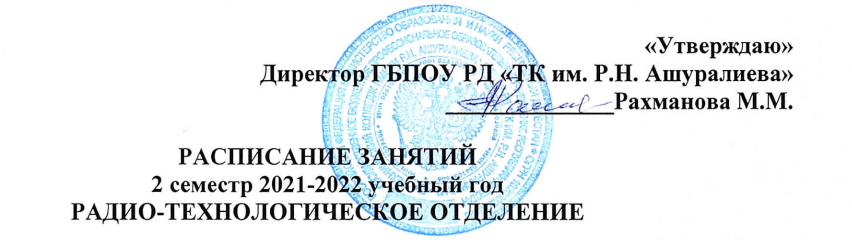 ТОПЛИВНО-ЭНЕРГЕТИЧЕСКОЕ ОТДЕЛЕНИЕОТДЕЛЕНИЕ «Программирование»№13ИКС-9-113ИКС-9-112ИКС-9-112ИКС-9-1ПОНЕДЕЛЬНИК1ФИЗИКА
Исмаилова У.Д.общ.№214ФИЗИКА
Исмаилова У.Д.общ.№214ИНФОРМАТИКАМагомедова З.А. 3кор.№316ИНФОРМАТИКАМагомедова З.А. 3кор.№316ПОНЕДЕЛЬНИК2АСТРОНОМИЯМеджидов А.Н. 1 кор.№301АСТРОНОМИЯМеджидов А.Н. 1 кор.№301МАТЕМАТИКАМуртазалиев З.М. 1 кор. №407МАТЕМАТИКАМуртазалиев З.М. 1 кор. №407ПОНЕДЕЛЬНИК3СОЦИАЛИЗАЦИЯ ЛИЧНОСТИ В С.О.Магомедова А.Г. 3 кор.№205СОЦИАЛИЗАЦИЯ ЛИЧНОСТИ В С.О.Магомедова А.Г. 3 кор.№205СОЦИАЛИЗАЦИЯ ЛИЧНОСТИ В С.О.Магомедов М.З. 3 кор. №304СОЦИАЛИЗАЦИЯ ЛИЧНОСТИ В С.О.Магомедов М.З. 3 кор. №304ВТОРНИК1РУССКИЙ ЯЗЫКСулталиева З.М. 1кор.№405РУССКИЙ ЯЗЫКСулталиева З.М. 1кор.№405ФИЗИЧЕСКАЯ КУЛЬТУРАНуратдинов Д.Т.ФИЗИЧЕСКАЯ КУЛЬТУРАНуратдинов Д.Т.ВТОРНИК2ИНФОРМАТИКАМагомедова З.А. 3кор.№217ИНФОРМАТИКАМагомедова З.А. 3кор.№217АСТРОНОМИЯМеджидов А.Н. 1 кор. №301АСТРОНОМИЯМеджидов А.Н. 1 кор. №301ВТОРНИК3СОЦИАЛИЗАЦИЯ ЛИЧНОСТИ В С.О.Магомедова А.Г. 3кор.№217СОЦИАЛИЗАЦИЯ ЛИЧНОСТИ В С.О.Магомедова А.Г. 3кор.№217СОЦИАЛИЗАЦИЯ ЛИЧНОСТИ В С.О.Магомедов М.З. 3 кор. №205СОЦИАЛИЗАЦИЯ ЛИЧНОСТИ В С.О.Магомедов М.З. 3 кор. №205СРЕДА1МАТЕМАТИКАРаджабов И.З.. 3 кор. №217МАТЕМАТИКАРаджабов И.З.. 3 кор. №217ОБЖСофиева О.Ш. 1кор.№101ОБЖСофиева О.Ш. 1кор.№101СРЕДА2ИНФОРМАТИКАМагомедова З.А. 3кор.№316ИНФОРМАТИКАМагомедова З.А. 3кор.№316РУССКИЙ ЯЗЫКСулталиева З.М. 1кор.№405РУССКИЙ ЯЗЫКСулталиева З.М. 1кор.№405СРЕДА3СОЦИАЛИЗАЦИЯ ЛИЧНОСТИ В С.О.Магомедова А.Г. 1кор.№205СОЦИАЛИЗАЦИЯ ЛИЧНОСТИ В С.О.Магомедова А.Г. 1кор.№205МАТЕМАТИКАМуртазалиев З.М. 1 кор. №407МАТЕМАТИКАМуртазалиев З.М. 1 кор. №407ЧЕТВЕРГ1РУССКИЙ ЯЗЫКСулталиева З.М. 1кор.№405РУССКИЙ ЯЗЫКСулталиева З.М. 1кор.№405ЧЕТВЕРГ2ИНОСТРАННЫЙ ЯЗЫКФерзалиева В.Б. Магомедова А.Г. общ.ИНОСТРАННЫЙ ЯЗЫКФерзалиева В.Б. Магомедова А.Г. общ.ИНФОРМАТИКАМагомедова З.А. 3кор.№201ИНФОРМАТИКАМагомедова З.А. 3кор.№201ЧЕТВЕРГ3ФИЗИКА
Исмаилова У.Д.общ.№214ФИЗИКА
Исмаилова У.Д.общ.№214ПЯТНИЦА1ОБЖСофиева О.Ш. 1кор.№101ОБЖСофиева О.Ш. 1кор.№101ФИЗИКА
Исмаилова У.Д.общ.№214ФИЗИКА
Исмаилова У.Д.общ.№214ПЯТНИЦА2МАТЕМАТИКАРаджабов И.З.. 3 кор. №217МАТЕМАТИКАРаджабов И.З.. 3 кор. №217ИНОСТРАННЫЙ ЯЗЫКФерзалиева В.Б. Магомедова А.Г. общИНОСТРАННЫЙ ЯЗЫКФерзалиева В.Б. Магомедова А.Г. общПЯТНИЦА3ИНОСТРАННЫЙ ЯЗЫКФерзалиева В.Б. Магомедова А.Г. общ.ФИЗ.КУЛЬТУРАГасанов У.Г.РУССКИЙ ЯЗЫК          Султалиева З.М. 1кор.№405РУССКИЙ ЯЗЫК          Султалиева З.М. 1кор.№405СУББОТА1ФИЗИЧЕСКАЯ КУЛЬТУРАГасанов У.Г.ФИЗИЧЕСКАЯ КУЛЬТУРАГасанов У.Г.СОЦИАЛИЗАЦИЯ ЛИЧНОСТИ В С.О.Магомедов М.З. 3кор.№304СОЦИАЛИЗАЦИЯ ЛИЧНОСТИ В С.О.Магомедов М.З. 3кор.№304СУББОТА2МАТЕМАТИКАРаджабов И.З.. 3 кор. №217МАТЕМАТИКАРаджабов И.З.. 3 кор. №217МАТЕМАТИКАМуртазалиев З.М. 1 кор. №407МАТЕМАТИКАМуртазалиев З.М. 1 кор. №407СУББОТА3ФИЗИКА
Исмаилова У.Д.общ.№214ФИЗИКА
Исмаилова У.Д.общ.№214ФИЗИЧЕСКАЯ КУЛЬТУРАНуратдинов Д.Т.ИНОСТРАННЫЙ ЯЗЫКФерзалиева В.Б. Магомедова А.Г. общ№№11ИКС-9-111ИКС-9-110ИКС-9-210ИКС-9-210ИКС-9-2ПОНЕДЕЛЬНИК11РУССКИЙ ЯЗЫККурбанова Л.М. 1кор.№305РУССКИЙ ЯЗЫККурбанова Л.М. 1кор.№305МДК 01.02.Мирзаев О.Н. 3кор.№205МДК 01.02.Мирзаев О.Н. 3кор.№205МДК 01.02.Мирзаев О.Н. 3кор.№205ПОНЕДЕЛЬНИК22ФИЗИКА
Филимонов А.А. 1 кор.№206ФИЗИКА
Филимонов А.А. 1 кор.№206ЭРИАлиев М.Л. 3 кор.№304ЭРИАлиев М.Л. 3 кор.№304ЭРИАлиев М.Л. 3 кор.№304ПОНЕДЕЛЬНИК33МАТЕМАТИКАМуртазалиев З.М. 1 кор. №407МАТЕМАТИКАМуртазалиев З.М. 1 кор. №407ТЭЦМагомедов Р.О. 3кор.№104ТЭЦМагомедов Р.О. 3кор.№104ТЭЦМагомедов Р.О. 3кор.№104ВТОРНИК11СОЦИАЛИЗАЦИЯ ЛИЧНОСТИ В С.О.Зайдиева П.А.. 3кор.№217СОЦИАЛИЗАЦИЯ ЛИЧНОСТИ В С.О.Зайдиева П.А.. 3кор.№217ОСНОВЫ ФИЛОСОФИИКужева А.З. 1 кор.№205ОСНОВЫ ФИЛОСОФИИКужева А.З. 1 кор.№205ОСНОВЫ ФИЛОСОФИИКужева А.З. 1 кор.№205ВТОРНИК22РУССКИЙ ЯЗЫККурбанова Л.М. 1кор.№305РУССКИЙ ЯЗЫККурбанова Л.М. 1кор.№305КОМПЬЮТЕРНОЕ МОДЕЛИРОВАНИЕБагаутдинова З.М.3 кор.№309КОМПЬЮТЕРНОЕ МОДЕЛИРОВАНИЕБагаутдинова З.М.3 кор.№309КОМПЬЮТЕРНОЕ МОДЕЛИРОВАНИЕБагаутдинова З.М.3 кор.№309ВТОРНИК33ОБЖСофиева О.Ш. 1кор.№101ОБЖСофиева О.Ш. 1кор.№101МДК 01.01Магомедов М.Я. 3 кор.314МДК 01.01Магомедов М.Я. 3 кор.314МДК 01.01Магомедов М.Я. 3 кор.314СРЕДА1ИНОСТРАННЫЙ ЯЗЫКАгасиева И.Р. Гаджиахмедова М.Д. ИНОСТРАННЫЙ ЯЗЫКАгасиева И.Р. Гаджиахмедова М.Д. ИНОСТРАННЫЙ ЯЗЫКФерзалиева В.Б. Магомедова А.Г. общИНОСТРАННЫЙ ЯЗЫКФерзалиева В.Б. Магомедова А.Г. общИНОСТРАННЫЙ ЯЗЫКФерзалиева В.Б. Магомедова А.Г. общСРЕДА2МАТЕМАТИКАМуртазалиев З.М. 1 кор. №407МАТЕМАТИКАМуртазалиев З.М. 1 кор. №407	ОП 08Магомедсаидова С.З. 1кор.№313	ОП 08Магомедсаидова С.З. 1кор.№313	ОП 08Магомедсаидова С.З. 1кор.№313СРЕДА3ИНФОРМАТИКАМагомедова З.А. 3кор.№304ИНФОРМАТИКАМагомедова З.А. 3кор.№304ФИЗИЧЕСКАЯ КУЛЬТУРАНуратдинов Д.Т.ФИЗИЧЕСКАЯ КУЛЬТУРАНуратдинов Д.Т.ФИЗИЧЕСКАЯ КУЛЬТУРАНуратдинов Д.Т.ЧЕТВЕРГ11АСТРОНОМИЯРаджабова С.А. 1 кор. №105АСТРОНОМИЯРаджабова С.А. 1 кор. №105МДК 01.01Магомедов М.Я. 3 кор.314МДК 01.01Магомедов М.Я. 3 кор.314МДК 01.01Магомедов М.Я. 3 кор.314ЧЕТВЕРГ22МАТЕМАТИКАМуртазалиев З.М. 1 кор. №407МАТЕМАТИКАМуртазалиев З.М. 1 кор. №407ИТ в ПДАбдулаева Г.К. 3 кор.№312ИТ в ПДАбдулаева Г.К. 3 кор.№312ИТ в ПДАбдулаева Г.К. 3 кор.№312ЧЕТВЕРГ33ИНФОРМАТИКАМагомедова З.А. 3кор.№201ИНФОРМАТИКАМагомедова З.А. 3кор.№201МДК 01.01Магомедов М.Я. 3 кор.314МДК 01.01Магомедов М.Я. 3 кор.314ЭРИАлиев М.Л. 3 кор.№304ПЯТНИЦА11СОЦИАЛИЗАЦИЯ ЛИЧНОСТИ В С.О.Зайдиева П.А.3кор.№201СОЦИАЛИЗАЦИЯ ЛИЧНОСТИ В С.О.Зайдиева П.А.3кор.№201ПОПДИсакова У.Б. кор.№ПОПДИсакова У.Б. кор.№ПОПДИсакова У.Б. кор.№ПЯТНИЦА22ФИЗИЧЕСКАЯ КУЛЬТУРАНуратдинов Д.Т.ИНОСТРАННЫЙ ЯЗЫКАгасиева И.Р. Гаджиахмедова М.Д. ВЫЧИСЛИТЕЛЬНАЯ ТЕХНИКАМагомедова С.Г. 3 кор.№206 ВЫЧИСЛИТЕЛЬНАЯ ТЕХНИКАМагомедова С.Г. 3 кор.№206 ВЫЧИСЛИТЕЛЬНАЯ ТЕХНИКАМагомедова С.Г. 3 кор.№206ПЯТНИЦА33ФИЗИКА
Магомедов М.М. 1 кор.№206ФИЗИКА
Магомедов М.М. 1 кор.№206СОСГазимагомедов А.А. 3кор.№306СОСГазимагомедов А.А. 3кор.№306СОСГазимагомедов А.А. 3кор.№306СУББОТА11СОЦИАЛИЗАЦИЯ ЛИЧНОСТИ В С.О.Зайдиева П.А. 3кор.№205СОЦИАЛИЗАЦИЯ ЛИЧНОСТИ В С.О.Зайдиева П.А. 3кор.№205ОСНОВЫ ТЕЛЕКОММУНИКАЦИЙМагомедов Г.Н. 3к.№215ОСНОВЫ ТЕЛЕКОММУНИКАЦИЙМагомедов Г.Н. 3к.№215ОСНОВЫ ТЕЛЕКОММУНИКАЦИЙМагомедов Г.Н. 3к.№215СУББОТА22ФИЗИЧЕСКАЯ КУЛЬТУРАНуратдинов Д.Т.ФИЗИЧЕСКАЯ КУЛЬТУРАНуратдинов Д.Т.ТЭСКурбанов М.М. 3кор.№206ТЭСКурбанов М.М. 3кор.№206ТЭСКурбанов М.М. 3кор.№206СУББОТА33ФИЗИКА
Ражабова С.А.1к 105МДК 01.02.Мирзаев О.Н. 2кор.№206МДК 01.02.Мирзаев О.Н. 2кор.№20610 ИКС-9-210 ИКС-9-2ОП 08Прикладное программное обеспечение профессиональной деятельностиМДК 01.01Монтаж и эксплуатация направляющих системМДК 01.02Монтаж  и эксплуатация компьютерных сетей	№9ИКС-9-29ИКС-9-29ИКС-9-28ИКС-9-28ИКС-9-28ИКС-9-2ПОНЕДЕЛЬНИК1ВЫЧИСЛИТЕЛЬНАЯ ТЕХНИКААлиев М.Л.. 3 кор.№304ВЫЧИСЛИТЕЛЬНАЯ ТЕХНИКААлиев М.Л.. 3 кор.№304ВЫЧИСЛИТЕЛЬНАЯ ТЕХНИКААлиев М.Л.. 3 кор.№304ФИЗИЧЕСКАЯ КУЛЬТУРАГасанов У.Г.ФИЗИЧЕСКАЯ КУЛЬТУРАГасанов У.Г.ФИЗИЧЕСКАЯ КУЛЬТУРАГасанов У.Г.ПОНЕДЕЛЬНИК2ИНОСТРАННЫЙ ЯЗЫКФерзалиева В.Б. Магомедова А.Г. общИНОСТРАННЫЙ ЯЗЫКФерзалиева В.Б. Магомедова А.Г. общИНОСТРАННЫЙ ЯЗЫКФерзалиева В.Б. Магомедова А.Г. общМДК 01.02.Мирзаев О.Н. 2 кор.№206МДК 01.02.Мирзаев О.Н. 2 кор.№206МДК 01.02.Мирзаев О.Н. 2 кор.№206ПОНЕДЕЛЬНИК3ФИЗИКА
Меджидов А.Н.1кор.№301МДК 01.02.Мирзаев О.Н. 2кор.№206МДК 01.02.Мирзаев О.Н. 2кор.№206ТЭЦМагомедалиев Х.Н. 3кор. №206ТЭЦМагомедалиев Х.Н. 3кор. №206ТЭЦМагомедалиев Х.Н. 3кор. №206ВТОРНИК1ТЭЦМагомедов Р.О. 3кор. №221ТЭЦМагомедов Р.О. 3кор. №221ТЭЦМагомедов Р.О. 3кор. №221МДК 01.01Магомедов М.Я. 3 кор.314МДК 01.01Магомедов М.Я. 3 кор.314МДК 01.01Магомедов М.Я. 3 кор.314ВТОРНИК2МДК 01.01Магомедов М.Я. 3 кор.314МДК 01.01Магомедов М.Я. 3 кор.314МДК 01.01Магомедов М.Я. 3 кор.314ЭРИАлиев М.Л. 3 кор.№304ЭРИАлиев М.Л. 3 кор.№304ЭРИАлиев М.Л. 3 кор.№304ВТОРНИК3ФИЗИЧЕСКАЯ КУЛЬТУРАНуратдинов Д.Т.ФИЗИЧЕСКАЯ КУЛЬТУРАНуратдинов Д.Т.ФИЗИЧЕСКАЯ КУЛЬТУРАНуратдинов Д.Т.ВЫЧИСЛИТЕЛЬНАЯ ТЕХНИКААлиев М.Л. 3кор.№304ВЫЧИСЛИТЕЛЬНАЯ ТЕХНИКААлиев М.Л. 3кор.№304ВЫЧИСЛИТЕЛЬНАЯ ТЕХНИКААлиев М.Л. 3кор.№304СРЕДА1ОСНОВЫ ТЕЛЕКОММУНИКАЦИЙМагомедов Г.Н. 3к.№215ОСНОВЫ ТЕЛЕКОММУНИКАЦИЙМагомедов Г.Н. 3к.№215ОСНОВЫ ТЕЛЕКОММУНИКАЦИЙМагомедов Г.Н. 3к.№215МДК 01.01Магомедов М.Я. 3 кор.314МДК 01.01Магомедов М.Я. 3 кор.314ЭРИАлиев М.Л. 3 кор.№304СРЕДА2МДК 01.01Магомедов М.Я. 3 кор.314МДК 01.01Магомедов М.Я. 3 кор.314МДК 01.01Магомедов М.Я. 3 кор.314КОМПЬЮТЕРНОЕ МОДЕЛИРОВАНИЕБагаутдинова З.М.3 кор.№309КОМПЬЮТЕРНОЕ МОДЕЛИРОВАНИЕБагаутдинова З.М.3 кор.№309КОМПЬЮТЕРНОЕ МОДЕЛИРОВАНИЕБагаутдинова З.М.3 кор.№309СРЕДА3ТЭСМирзаев З.Н. 3кор.№316ТЭСМирзаев З.Н. 3кор.№316ТЭСМирзаев З.Н. 3кор.№316МДК 01.01Магомедов М.Я. 3 кор.314МДК 01.01Магомедов М.Я. 3 кор.314МДК 01.01Магомедов М.Я. 3 кор.314ЧЕТВЕРГ1КОМПЬЮТЕРНОЕ МОДЕЛИРОВАНИЕБагаутдинова З.М.3 кор.№309КОМПЬЮТЕРНОЕ МОДЕЛИРОВАНИЕБагаутдинова З.М.3 кор.№309КОМПЬЮТЕРНОЕ МОДЕЛИРОВАНИЕБагаутдинова З.М.3 кор.№309ОСНОВЫ ФИЛОСОФИИКужева А.З. 1 кор.№205ОСНОВЫ ФИЛОСОФИИКужева А.З. 1 кор.№205ОСНОВЫ ФИЛОСОФИИКужева А.З. 1 кор.№205ЧЕТВЕРГ2ЭРИАлиев М.Л. 3 кор.№304ЭРИАлиев М.Л. 3 кор.№304ЭРИАлиев М.Л. 3 кор.№304ИНОСТРАННЫЙ ЯЗЫКАбакарова У.Р. Гаджиахмедова М.Д.ИНОСТРАННЫЙ ЯЗЫКАбакарова У.Р. Гаджиахмедова М.Д.ИНОСТРАННЫЙ ЯЗЫКАбакарова У.Р. Гаджиахмедова М.Д.ЧЕТВЕРГ3ЭРИАлиев М.Л. 3 кор.№304ЭРИАлиев М.Л. 3 кор.№304МДК 01.01Магомедов М.Я. 3 кор.314СОС        Газимагомедов А.А. 3 кор.№217СОС        Газимагомедов А.А. 3 кор.№217СОС        Газимагомедов А.А. 3 кор.№217ПЯТНИЦА1ИТ в ПДАбдулаева Г.К. 3 кор.№316ИТ в ПДАбдулаева Г.К. 3 кор.№316ИТ в ПДАбдулаева Г.К. 3 кор.№316ПОПДИсмаилова Л.Р. 1кор.№403ПОПДИсмаилова Л.Р. 1кор.№403ПОПДИсмаилова Л.Р. 1кор.№403ПЯТНИЦА2ОСНОВЫ ФИЛОСОФИИКушаева К.Д. общ. №221ОСНОВЫ ФИЛОСОФИИКушаева К.Д. общ. №221ОСНОВЫ ФИЛОСОФИИКушаева К.Д. общ. №221ИТ в ПДАбдулаева Г.К. 3 кор.№316ИТ в ПДАбдулаева Г.К. 3 кор.№316ИТ в ПДАбдулаева Г.К. 3 кор.№316ПЯТНИЦА3ОП 08     Магомедсаидова С.З.1 кор.№313	ОП 08     Магомедсаидова С.З.1 кор.№313	ОП 08     Магомедсаидова С.З.1 кор.№313	ТЭСМирзаев З.Н. 3кор.№316ТЭСМирзаев З.Н. 3кор.№316ТЭСМирзаев З.Н. 3кор.№316ПЯТНИЦА4СОС        Газимагомедов А.А. 3кор.№306СОС        Газимагомедов А.А. 3кор.№306СОС        Газимагомедов А.А. 3кор.№306                              ОП 08                 Магомедсаидова С.З. 1 кор.№313                              ОП 08                 Магомедсаидова С.З. 1 кор.№313                              ОП 08                 Магомедсаидова С.З. 1 кор.№313СУББОТА1ПОПДИсакова У.Б. 3 кор. №314ПОПДИсакова У.Б. 3 кор. №314ПОПДИсакова У.Б. 3 кор. №314СУББОТА2МДК 01.02.Мирзаев О.Н. 2кор.№206МДК 01.02.Мирзаев О.Н. 2кор.№206МДК 01.02.Мирзаев О.Н. 2кор.№206ОСНОВЫ ТЕЛЕКОММУНИКАЦИЙМагомедов Г.Н. 3к.№215ОСНОВЫ ТЕЛЕКОММУНИКАЦИЙМагомедов Г.Н. 3к.№215ОСНОВЫ ТЕЛЕКОММУНИКАЦИЙМагомедов Г.Н. 3к.№215СУББОТА3МДК 01.02.Мирзаев О.Н. 2 кор.№206ФИЗИКА
Ражабова С.А 1кор.№106ФИЗИКА
Ражабова С.А 1кор.№1069 ИКС-9-29 ИКС-9-28 ИКС-9-28 ИКС-9-2ОП 08Прикладное программное обеспечение профессиональной деятельностиОП 08Прикладное программное обеспечение профессиональной деятельностиМДК 01.01Монтаж и эксплуатация направляющих системМДК 01.01Монтаж и эксплуатация направляющих системМДК 01.02Монтаж  и эксплуатация компьютерных сетей	МДК 01.02Монтаж  и эксплуатация компьютерных сетей	№7 ИКС-11-37 ИКС-11-36 ИКС-9-36 ИКС-9-36 ИКС-9-3ПОНЕДЕЛЬНИК1МДК 01.04Джалилов Ш.А. 3кор.№310МДК 01.04Джалилов Ш.А. 3кор.№310ПСИХОЛОГИЯ ОБЩЕНИЯБудаева З.П.2кор.№205ПСИХОЛОГИЯ ОБЩЕНИЯБудаева З.П.2кор.№205ПСИХОЛОГИЯ ОБЩЕНИЯБудаева З.П.2кор.№205ПОНЕДЕЛЬНИК2ПСИХОЛОГИЯ ОБЩЕНИЯБудаева З.П.2 кор.№205ПСИХОЛОГИЯ ОБЩЕНИЯБудаева З.П.2 кор.№205МДК 02.02Ремиханов Н.И.3кор.№317МДК 02.02Ремиханов Н.И.3кор.№317МДК 02.02Ремиханов Н.И.3кор.№317ПОНЕДЕЛЬНИК3МДК 02.02Ремиханов Н.И. 3кор.№317МДК 02.02Ремиханов Н.И. 3кор.№317МДК 02.01Магомедалиева Х.Б. 3кор.№201МДК 02.01Магомедалиева Х.Б. 3кор.№201МДК 02.01Магомедалиева Х.Б. 3кор.№201ВТОРНИК1МДК 06.01Магомедалиев Х.Н. 3кор.№206МДК 06.01Магомедалиев Х.Н. 3кор.№206МДК 02.01Магомедалиева Х.Б. 3кор.№201МДК 02.01Магомедалиева Х.Б. 3кор.№201МДК 02.01Магомедалиева Х.Б. 3кор.№201ВТОРНИК2ИНОСТРАННЫЙ ЯЗЫККамалова Р.Б.Исмаилова М.Б. общ.ИНОСТРАННЫЙ ЯЗЫККамалова Р.Б.Исмаилова М.Б. общ.ВТОРНИК3МДК 02.01Багаутдинова З.М. 3 кор.№309МДК 02.01Багаутдинова З.М. 3 кор.№309МДК 01.03     Джамалутдинова М.Д. 3 кор.№316МДК 01.03     Джамалутдинова М.Д. 3 кор.№316МДК 01.03     Джамалутдинова М.Д. 3 кор.№316СРЕДА1МДК 06.01Магомедалиев Х.Н. 3кор.№206МДК 06.01Магомедалиев Х.Н. 3кор.№206                          МДК 01.04Амиралиев И.Д. 3кор.№104                          МДК 01.04Амиралиев И.Д. 3кор.№104                          МДК 01.04Амиралиев И.Д. 3кор.№104СРЕДА2МДК 02.02Ремиханов Н.И. 3кор.№317МДК 02.02Ремиханов Н.И. 3кор.№317МДК 06.01Магомедалиев Х.Н. 3кор.№.206МДК 06.01Магомедалиев Х.Н. 3кор.№.206МДК 06.01Магомедалиев Х.Н. 3кор.№.206СРЕДА3МДК 01.04Джалилов Ш.А. 3кор.№310МДК 01.04Джалилов Ш.А. 3кор.№310МДК 02.01Магомедалиева Х.Б. 3кор.№201МДК 02.01Магомедалиева Х.Б. 3кор.№201МДК 02.02Ремиханов Н.И. 3кор.№317ЧЕТВЕРГ1ФИЗИЧЕСКАЯ КУЛЬТУРАНуратдинов Д.Т.ФИЗИЧЕСКАЯ КУЛЬТУРАНуратдинов Д.Т.                          МДК 01.04Амиралиев И.Д. 3кор.№104                          МДК 01.04Амиралиев И.Д. 3кор.№104                          МДК 01.04Амиралиев И.Д. 3кор.№104ЧЕТВЕРГ2МДК 02.01Багаутдинова З.М.3 кор.№309МДК 02.01Багаутдинова З.М.3 кор.№309МДК 01.03     Джамалутдинова М.Д. 3 кор.№316МДК 01.03     Джамалутдинова М.Д. 3 кор.№316МДК 01.03     Джамалутдинова М.Д. 3 кор.№316ЧЕТВЕРГ3МДК 03.01  Джамалутдинова М.Д. 3 кор.№316МДК 03.01  Джамалутдинова М.Д. 3 кор.№316                          МДК 01.04Амиралиев И.Д. 3кор.№104                          МДК 01.04Амиралиев И.Д. 3кор.№104                          МДК 01.04Амиралиев И.Д. 3кор.№104ПЯТНИЦА1МДК 01.04Джалилов Ш.А. 3кор.№310МДК 01.04Джалилов Ш.А. 3кор.№310            МДК 02.02                     Ремиханов Н.И. 3кор.№317            МДК 02.02                     Ремиханов Н.И. 3кор.№317            МДК 02.02                     Ремиханов Н.И. 3кор.№317ПЯТНИЦА2МДК 02.01Багаутдинова З.М. 3 кор.№309МДК 02.01Багаутдинова З.М. 3 кор.№309МДК 02.01Магомедалиева Х.Б.  3кор.№201МДК 02.01Магомедалиева Х.Б.  3кор.№201МДК 02.01Магомедалиева Х.Б.  3кор.№201ПЯТНИЦА3МДК 02.02РемихановН.И. 3кор.№317МДК 02.01Багаутдинова З.М.3 кор.№309ФИЗИЧЕСКАЯ КУЛЬТУРАНуратдинов Д.Т.ФИЗИЧЕСКАЯ КУЛЬТУРАНуратдинов Д.Т.ФИЗИЧЕСКАЯ КУЛЬТУРАНуратдинов Д.Т.СУББОТА1МДК 01.04Джалилов Ш.А. 3кор.№310МДК 01.04Джалилов Ш.А. 3кор.№310                          МДК 01.04Амиралиев И.Д. 3кор.№104                          МДК 01.04Амиралиев И.Д. 3кор.№104                          МДК 01.04Амиралиев И.Д. 3кор.№104СУББОТА2МДК 02.01Багаутдинова З.М.3 кор.№309МДК 02.01Багаутдинова З.М.3 кор.№309МДК 02.01Магомедалиева Х.Б. 3кор.№201МДК 02.01Магомедалиева Х.Б. 3кор.№201МДК 02.01Магомедалиева Х.Б. 3кор.№201СУББОТА3МДК 01.03     Джамалутдинова М.Д. 3 кор.№316МДК 01.03     Джамалутдинова М.Д. 3 кор.№316ИНОСТРАННЫЙ ЯЗЫКМагомедсаатова С.А. Абдуллаева Н.М. общИНОСТРАННЫЙ ЯЗЫКМагомедсаатова С.А. Абдуллаева Н.М. общИНОСТРАННЫЙ ЯЗЫКМагомедсаатова С.А. Абдуллаева Н.М. общ7 ИКС-11-27 ИКС-11-26 ИКС-9-36 ИКС-9-3МДК 01.04Монтаж и эксплуатация систем видеонаблюдения и систем безопасностиМДК 01.04Монтаж и эксплуатация систем видеонаблюдения и систем безопасностиМДК 02.01Монтаж и обслуживание инфокоммуникационных систем с коммутацией пакетов и каналовМДК 02.01Монтаж и обслуживание инфокоммуникационных систем с коммутацией пакетов и каналовМДК 02.02Монтаж и обслуживание оптических систем передачи транспортных сетейМДК 02.02Монтаж и обслуживание оптических систем передачи транспортных сетейМДК 03.01	Применение программно-аппаратных средств защиты информации в инфокоммуникационных системах и сетях связи		МДК 03.01	Применение программно-аппаратных средств защиты информации в инфокоммуникационных системах и сетях связи.			№4 ИКС-9-44 ИКС-9-42 ИКС-9-52 ИКС-9-5ПОНЕДЕЛЬНИК1МДК 05.02Шабанов Р.Р. 3кор №217МДК 05.02Шабанов Р.Р. 3кор №217ПОНЕДЕЛЬНИК2МДК 05.02Шабанов Р.Р. 3кор №217МДК 05.02Шабанов Р.Р. 3кор №217ПОНЕДЕЛЬНИК3ПОНЕДЕЛЬНИК4ВТОРНИК1МДК 03.01Багаутдинова З.М.3 кор.№309МДК 03.01Багаутдинова З.М.3 кор.№309МДК 05.01Магомедова С.Г. 3кор №215МДК 05.01Магомедова С.Г. 3кор №215ВТОРНИК2МДК 03.02Магомедалиева Х.Б. 3кор.№.201МДК 03.02Магомедалиева Х.Б. 3кор.№.201МДК 05.01Магомедова С.Г. 3кор №215МДК 05.01Магомедова С.Г. 3кор №215ВТОРНИК3МДК 03.02Магомедалиева Х.Б. 3кор.№201МДК 03.02Магомедалиева Х.Б. 3кор.№201ИНОСТРАННЫЙ ЯЗЫКМагомедова А.Г. Ферзалиева В.Б.ИНОСТРАННЫЙ ЯЗЫКМагомедова А.Г. Ферзалиева В.Б.СРЕДА1МДК 03.02       Магомедалиева Х.Б. 3кор.№201МДК 03.02       Магомедалиева Х.Б. 3кор.№201            ФИЗИЧЕСКАЯ КУЛЬТУРАНуратдинов Д.Т.            ФИЗИЧЕСКАЯ КУЛЬТУРАНуратдинов Д.Т.СРЕДА2ФИЗИЧЕСКАЯ КУЛЬТУРАРизванов О.З.ФИЗИЧЕСКАЯ КУЛЬТУРАРизванов О.З.МДК 05.01Магомедова С.Г. 1кор №305МДК 05.01Магомедова С.Г. 1кор №305СРЕДА3МДК 03.01Багаутдинова З.М.3 кор.№309.МДК 03.01Багаутдинова З.М.3 кор.№309.МДК 05.01Магомедова С.Г. 1кор №305МДК 05.01Магомедова С.Г. 1кор №305СРЕДА4МДК 03.01Багаутдинова З.М.3 кор.№309.МДК 03.02       Магомедалиева Х.Б. 3кор.№201МДК 05.01Магомедова С.Г. 1кор №305МДК 05.01Магомедова С.Г. 1кор №305ЧЕТВЕРГ1ОП.08Муталимова Г.А.3 кор.№217ОП.08Муталимова Г.А.3 кор.№217БЖ                          Хархиев О.М. 3кор. №215БЖ                          Хархиев О.М. 3кор. №215ЧЕТВЕРГ2БЖМагомедов С.С.3 кор.№217БЖМагомедов С.С.3 кор.№217МДК 05.02Шабанов Р.Р. 3кор №215МДК 05.02Шабанов Р.Р. 3кор №215ЧЕТВЕРГ3МДК 03.01Багаутдинова З.М.3 кор.№309.МДК 03.01Багаутдинова З.М.3 кор.№309.МДК 05.02Шабанов Р.Р. 3кор №215МДК 05.02Шабанов Р.Р. 3кор №215ПЯТНИЦА1ОП.08Муталимова Г.А. 3 кор.№104ОП.08Муталимова Г.А. 3 кор.№104МДК 05.01Магомедова С.Г. 3кор №215МДК 05.01Магомедова С.Г. 3кор №215ПЯТНИЦА2ОП.08Муталимова Г.А. 3 кор.№104ОП.08Муталимова Г.А. 3 кор.№104МДК 05.02Шабанов Р.Р. 3кор №215МДК 05.02Шабанов Р.Р. 3кор №215ПЯТНИЦА3МДК 03.02       Магомедалиева Х.Б. 3 кор.№201МДК 03.02       Магомедалиева Х.Б. 3 кор.№201МДК 05.02                 Шабанов Р.Р. 3кор №205МДК 05.02                 Шабанов Р.Р. 3кор №2054МДК 03.02       Магомедалиева Х.Б. 3 кор.№201МДК 03.02       Магомедалиева Х.Б. 3 кор.№201БЖХархиев О.М. 3кор. №215МДК 05.02Шабанов Р.Р.3кор. №215СУББОТА1МДК 03.01Багаутдинова З.М.3 кор.№309.МДК 03.01Багаутдинова З.М.3 кор.№309.СУББОТА2ИНОСТРАННЫЙ ЯЗЫКМамедсаатова С.А.Абдуллаева Н.М.ИНОСТРАННЫЙ ЯЗЫКМамедсаатова С.А.Абдуллаева Н.М.СУББОТА3МДК 03.02       Магомедалиева Х.Б. 3кор.№201МДК 03.02       Магомедалиева Х.Б. 3кор.№2014ИКС-9--44ИКС-9--42ИКС-9--52ИКС-9--5ОП.08Прикладное программное обеспечение профессиональной деятельности			МДК 05.01Теоретические основы конвергенции логических, интеллектуальных сетей и инфокоммуникационных технологий в информационно-коммуникационных сетях связиМДК 03.01Применение программно-аппаратных средств защиты информации в инфокоммуникационных системах и сетях связи.			МДК 05.02Основы проектирования инфокоммуникационных систем направляющих систем электросвязиМДК 03.02Применение комплексной системы защиты информации в инфокоммуникационных системах и сетях связи.№32 ТОР-9-132 ТОР-9-132 ТОР-9-133 ТОР-9-133 ТОР-9-133 ТОР-9-1ПОНЕДЕЛЬНИК1ИСТОРИЯ Мутаилова П.Г. 1кор.№310ИСТОРИЯ Мутаилова П.Г. 1кор.№310ИСТОРИЯ Мутаилова П.Г. 1кор.№310         ФИЗИЧЕСКАЯ КУЛЬТУРАНуратдинов Д.Т.         ФИЗИЧЕСКАЯ КУЛЬТУРАНуратдинов Д.Т.         ФИЗИЧЕСКАЯ КУЛЬТУРАНуратдинов Д.Т.ПОНЕДЕЛЬНИК2РУССКИЙ ЯЗЫККурбанова А.М. 1кор.№305РУССКИЙ ЯЗЫККурбанова А.М. 1кор.№305РУССКИЙ ЯЗЫККурбанова А.М. 1кор.№305СОЦИАЛИЗАЦИЯ ЛИЧНОСТИ В СОИльясова Д.М. 3кор.№203СОЦИАЛИЗАЦИЯ ЛИЧНОСТИ В СОИльясова Д.М. 3кор.№203СОЦИАЛИЗАЦИЯ ЛИЧНОСТИ В СОИльясова Д.М. 3кор.№203ПОНЕДЕЛЬНИК3ИНОСТРАННЫЙ ЯЗЫКАбакарова У.Р. Гаджиахмедова М.Д. общИНОСТРАННЫЙ ЯЗЫКАбакарова У.Р. Гаджиахмедова М.Д. общИНФОРМАТИКА Гасаналиева З.М. 3кор. №219ИНФОРМАТИКА Гасаналиева З.М. 3кор. №219ИНОСТРАННЫЙ ЯЗЫКАбакарова У.Р. Гаджиахмедова М.Д. общИНОСТРАННЫЙ ЯЗЫКАбакарова У.Р. Гаджиахмедова М.Д. общВТОРНИК1ИНОСТРАННЫЙ ЯЗЫКАбакарова У.Р. Гаджиахмедова М.Д. ИНОСТРАННЫЙ ЯЗЫКАбакарова У.Р. Гаджиахмедова М.Д. ИНОСТРАННЫЙ ЯЗЫКАбакарова У.Р. Гаджиахмедова М.Д. РУССКИЙ ЯЗЫККурбанова Л .М. 1кор.№ 305РУССКИЙ ЯЗЫККурбанова Л .М. 1кор.№ 305РУССКИЙ ЯЗЫККурбанова Л .М. 1кор.№ 305ВТОРНИК2АСТРОНОМИЯ Ражабова И.З. 1кор. №106АСТРОНОМИЯ Ражабова И.З. 1кор. №106АСТРОНОМИЯ Ражабова И.З. 1кор. №106ИНОСТРАННЫЙ ЯЗЫКАбакарова У.Р. Гаджиахмедова М.Д. общИНОСТРАННЫЙ ЯЗЫКАбакарова У.Р. Гаджиахмедова М.Д. общИНОСТРАННЫЙ ЯЗЫКАбакарова У.Р. Гаджиахмедова М.Д. общВТОРНИК3ФИЗИКАИсмаилова У.Д. общ. №213ФИЗИКАИсмаилова У.Д. общ. №213ФИЗИКАИсмаилова У.Д. общ. №213ФИЗИКАРажабова С.А. 1кор.№105ФИЗИКАРажабова С.А. 1кор.№105ФИЗИКАРажабова С.А. 1кор.№105СРЕДА1ИНФОРМАТИКА Гасаналиева З.М. 3кор. №219ИНФОРМАТИКА Гасаналиева З.М. 3кор. №219ИНФОРМАТИКА Гасаналиева З.М. 3кор. №219ИСТОРИЯ Мутаилова П.Г. 1кор.№310ИСТОРИЯ Мутаилова П.Г. 1кор.№310ИСТОРИЯ Мутаилова П.Г. 1кор.№310СРЕДА2МАТЕМАТИКАРаджабов И.З. 3 кор.№217.МАТЕМАТИКАРаджабов И.З. 3 кор.№217.МАТЕМАТИКАРаджабов И.З. 3 кор.№217.ИНФОРМАТИКА Гасаналиева З.М. 3 кор. №219ИНФОРМАТИКА Гасаналиева З.М. 3 кор. №219ИНФОРМАТИКА Гасаналиева З.М. 3 кор. №219СРЕДА3ОБЖСофиева О.Ш. 1кор.№101ОБЖСофиева О.Ш. 1кор.№101ОБЖСофиева О.Ш. 1кор.№101                  МАТЕМАТИКАРаджабов И.З. 3кор. №217                  МАТЕМАТИКАРаджабов И.З. 3кор. №217                  МАТЕМАТИКАРаджабов И.З. 3кор. №217ЧЕТВЕРГ1СОЦИАЛИЗАЦИЯ ЛИЧНОСТИ В СОИльясова Д.М. 3кор.№203СОЦИАЛИЗАЦИЯ ЛИЧНОСТИ В СОИльясова Д.М. 3кор.№203СОЦИАЛИЗАЦИЯ ЛИЧНОСТИ В СОИльясова Д.М. 3кор.№203ИСТОРИЯ Мутаилова П.Г. 1кор.№ 310ИСТОРИЯ Мутаилова П.Г. 1кор.№ 310ИСТОРИЯ Мутаилова П.Г. 1кор.№ 310ЧЕТВЕРГ2ФИЗИКАИсмаилова У.Д. общ. № 213ФИЗИКАИсмаилова У.Д. общ. № 213ФИЗИКАИсмаилова У.Д. общ. № 213РУССКИЙ ЯЗЫККурбанова Л.М. 1кор.№305РУССКИЙ ЯЗЫККурбанова Л.М. 1кор.№305РУССКИЙ ЯЗЫККурбанова Л.М. 1кор.№305ЧЕТВЕРГ3       ФИЗИЧЕСКАЯ КУЛЬТУРАНуратдинов Д.Т.       ФИЗИЧЕСКАЯ КУЛЬТУРАНуратдинов Д.Т.       ФИЗИЧЕСКАЯ КУЛЬТУРАНуратдинов Д.Т.ОБЖСофиева О.Ш. 1кор. №101ОБЖСофиева О.Ш. 1кор. №101ОБЖСофиева О.Ш. 1кор. №1014ФИЗИКАРажабова С.А. 1кор.№105ФИЗИКАРажабова С.А. 1кор.№105ФИЗИКАРажабова С.А. 1кор.№105ПЯТНИЦА1МАТЕМАТИКАРаджабов И.З. 3 кор.№217.МАТЕМАТИКАРаджабов И.З. 3 кор.№217.МАТЕМАТИКАРаджабов И.З. 3 кор.№217.ПЯТНИЦА2РУССКИЙ ЯЗЫККурбанова А.М. 1кор.№305РУССКИЙ ЯЗЫККурбанова А.М. 1кор.№305РУССКИЙ ЯЗЫККурбанова А.М. 1кор.№305СОЦИАЛИЗАЦИЯ ЛИЧНОСТИ В СОИльясова Д.М. 3кор.№203СОЦИАЛИЗАЦИЯ ЛИЧНОСТИ В СОИльясова Д.М. 3кор.№203ФИЗИЧЕСКАЯКУЛЬТУРАНуратдинов Д.ТПЯТНИЦА3ИСТОРИЯ Мутаилова П.Г. 1кор.№310ИСТОРИЯ Мутаилова П.Г. 1кор.№310ИСТОРИЯ Мутаилова П.Г. 1кор.№310МАТЕМАТИКА             Раджабов И.З. 3кор. №217МАТЕМАТИКА             Раджабов И.З. 3кор. №217МАТЕМАТИКА             Раджабов И.З. 3кор. №2174АСТРОНОМИЯ            Магомедов М.М. 1кор.№206АСТРОНОМИЯ            Магомедов М.М. 1кор.№206АСТРОНОМИЯ            Магомедов М.М. 1кор.№206СУББОТА1ФИЗИЧЕСКАЯКУЛЬТУРАНуратдинов Д.Т.СОЦИАЛИЗАЦИЯ ЛИЧНОСТИ В СОИльясова Д.М. 3кор.№203СОЦИАЛИЗАЦИЯ ЛИЧНОСТИ В СОИльясова Д.М. 3кор.№203МАТЕМАТИКА             Раджабов И.З. 3кор. №217МАТЕМАТИКА             Раджабов И.З. 3кор. №217МАТЕМАТИКА             Раджабов И.З. 3кор. №217СУББОТА2ФИЗИКАИсмаилова У.Д. общ. №213ФИЗИКАИсмаилова У.Д. общ. №213ФИЗИКАИсмаилова У.Д. общ. №213ФИЗИКАРажабова С.А. 1кор.№105ФИЗИКАРажабова С.А. 1кор.№105ФИЗИКАРажабова С.А. 1кор.№105СУББОТА3МАТЕМАТИКАРаджабов И.З. 3 кор.№217.МАТЕМАТИКАРаджабов И.З. 3 кор.№217.МАТЕМАТИКАРаджабов И.З. 3 кор.№217.№30 ТОР-9-230 ТОР-9-231 ТОР-9-231 ТОР-9-231 ТОР-9-2ПОНЕДЕЛЬНИК1                ОП.07Айбатова М.Г. 3кор. №312                ОП.07Айбатова М.Г. 3кор. №312ПОНЕДЕЛЬНИК2МДК 01.01Ахмедова Р.З  3кор. №221МДК 01.01Ахмедова Р.З  3кор. №221                        ОП.07         Айбатова М.Г. 3кор. №312                        ОП.07         Айбатова М.Г. 3кор. №312                        ОП.07         Айбатова М.Г. 3кор. №312ПОНЕДЕЛЬНИК3            ФИЗИЧЕСКАЯ КУЛЬТУРАНуратдинов Д.Т.            ФИЗИЧЕСКАЯ КУЛЬТУРАНуратдинов Д.Т.МДК 01.01Ахмедова Р.З.  3кор. №221МДК 01.01Ахмедова Р.З.  3кор. №221МДК 01.01Ахмедова Р.З.  3кор. №221ВТОРНИК1МДК 01.02Магомедов А.Г. 3кор.№317МДК 01.02Магомедов А.Г. 3кор.№317МДК 01.01Алиев М.Л. 3кор. №304МДК 01.01Алиев М.Л. 3кор. №304МДК 01.01Алиев М.Л. 3кор. №304ВТОРНИК2                   ОП.07         Айбатова М.Г. 3кор. №312                   ОП.07         Айбатова М.Г. 3кор. №312            ФИЗИЧЕСКАЯ КУЛЬТУРАНуратдинов Д.Т.            ФИЗИЧЕСКАЯ КУЛЬТУРАНуратдинов Д.Т.            ФИЗИЧЕСКАЯ КУЛЬТУРАНуратдинов Д.Т.ВТОРНИК3МДК 01.01Ахмедова Р.З  3кор. №221МДК 01.01Ахмедова Р.З  3кор. №221            ОП.07         Айбатова М.Г. 3кор. №312            ОП.07         Айбатова М.Г. 3кор. №312            ОП.07         Айбатова М.Г. 3кор. №312СРЕДА1ИНЖЕНЕРНАЯ ГРАФИКАРажабов Р.Г. Магомедсаидова С.З.3 кор. 306/1 кор.313ИНЖЕНЕРНАЯ ГРАФИКАРажабов Р.Г. Магомедсаидова С.З.3 кор. 306/1 кор.313МДК 01.01Алиев М.Л. 3кор. №304МДК 01.01Алиев М.Л. 3кор. №304СРЕДА2МДК 01.01Ахмедова Р.З.  3кор. №221МДК 01.01Ахмедова Р.З.  3кор. №221МДК 01.01Алиев М.Л. 3кор. №304МДК 01.01Алиев М.Л. 3кор. №304МДК 01.01Алиев М.Л. 3кор. №304СРЕДА3МДК 01.01Ахмедова Р.З.  3кор. №221МДК 01.01Ахмедова Р.З.  3кор. №221ИНЖЕНЕРНАЯ ГРАФИКАРажабов Р.Г. Магомедсаидова С.З. 3 кор. 306/1 клор.313ИНЖЕНЕРНАЯ ГРАФИКАРажабов Р.Г. Магомедсаидова С.З. 3 кор. 306/1 клор.313ИНЖЕНЕРНАЯ ГРАФИКАРажабов Р.Г. Магомедсаидова С.З. 3 кор. 306/1 клор.313СРЕДА4ИНЖЕНЕРНАЯ ГРАФИКАРажабов Р.Г. Магомедсаидова С.З.3 кор. 306/1 клор.313ИНЖЕНЕРНАЯ ГРАФИКАРажабов Р.Г. Магомедсаидова С.З.3 кор. 306/1 клор.313ИНЖЕНЕРНАЯ ГРАФИКАРажабов Р.Г. Магомедсаидова С.З.3 кор. 306/1 клор.313ЧЕТВЕРГ1МДК 01.01Ахмедова Р.З.  3кор. №221МДК 04.01Ахмедова Р.З.  3кор. №221МДК 01.01Алиев М.Л. 3кор. №304МДК 01.01Алиев М.Л. 3кор. №304МДК 01.01Алиев М.Л. 3кор. №304ЧЕТВЕРГ2МДК 01.01Ахмедова Р.З.  3кор. №221МДК 01.01Ахмедова Р.З.  3кор. №221МДК 01.02Магомедов А.Г. 3кор.№317МДК 01.02Магомедов А.Г. 3кор.№317МДК 01.02Магомедов А.Г. 3кор.№317ЧЕТВЕРГ3МДК 01.02Магомедов А.Г. 3кор.№317МДК 01.02Магомедов А.Г. 3кор.№317МДК 04.01Ахмедова Р.З. 3кор. №221МДК 04.01Ахмедова Р.З. 3кор. №221МДК 04.01Ахмедова Р.З. 3кор. №2214МДК 04.01Ахмедова Р.З. 3кор. №221МДК 04.01Ахмедова Р.З. 3кор. №221ПЯТНИЦА1ИНЖЕНЕРНАЯ ГРАФИКАРажабов Р.Г. Магомедсаидова С.З.1 кор. 306/1 кор.313ИНЖЕНЕРНАЯ ГРАФИКАРажабов Р.Г. Магомедсаидова С.З.1 кор. 306/1 кор.313                     ОП.07         Айбатова М.Г. 3кор. №312                     ОП.07         Айбатова М.Г. 3кор. №312                     ОП.07         Айбатова М.Г. 3кор. №312ПЯТНИЦА2                   ОП.07         Айбатова М.Г. 3кор. №312                   ОП.07         Айбатова М.Г. 3кор. №312ИНЖЕНЕРНАЯ ГРАФИКАРажабов Р.Г. Магомедсаидова С.З. 1 кор. 306/1 кор.313ИНЖЕНЕРНАЯ ГРАФИКАРажабов Р.Г. Магомедсаидова С.З. 1 кор. 306/1 кор.313ИНЖЕНЕРНАЯ ГРАФИКАРажабов Р.Г. Магомедсаидова С.З. 1 кор. 306/1 кор.313ПЯТНИЦА3МДК 01.01.Ахмедова Р.З  3кор. №221МДК 01.01.Ахмедова Р.З  3кор. №221МДК 01.02Магомедов А.Г. 3кор.№304МДК 01.02Магомедов А.Г. 3кор.№304МДК 01.02Магомедов А.Г. 3кор.№304СУББОТА1ИНОСТРАННЫЙ ЯЗЫКАхмедова З.Т. Ферзалиева В.Б.общ.ИНОСТРАННЫЙ ЯЗЫКАхмедова З.Т. Ферзалиева В.Б.общ.ИНОСТРАННЫЙ ЯЗЫКМагомедова А.Г. Бутаева А.К.общ.ИНОСТРАННЫЙ ЯЗЫКМагомедова А.Г. Бутаева А.К.общ.ИНОСТРАННЫЙ ЯЗЫКМагомедова А.Г. Бутаева А.К.общ.СУББОТА2МДК 04.01Ахмедова Р.З.  3кор. №221МДК 04.01Ахмедова Р.З.  3кор. №221МДК 01.01Алиев М.Л. 3кор. №304МДК 01.01Алиев М.Л. 3кор. №304МДК 01.01Алиев М.Л. 3кор. №304СУББОТА3ИНЖЕНЕРНАЯ ГРАФИКАРажабов Р.Г. Магомедсаидова С.З.3кор. №104/304ИНЖЕНЕРНАЯ ГРАФИКАРажабов Р.Г. Магомедсаидова С.З.3кор. №104/304МДК 04.01Ахмедова Р.З. 3кор. №221МДК 04.01Ахмедова Р.З. 3кор. №221МДК 04.01Ахмедова Р.З. 3кор. №22130 ТОР-9-230 ТОР-9-231 ТОР-9-231 ТОР-9-2ОП.07Материаловедение, электрорадио материалы и радиокомпонентыОП.07Материаловедение, электрорадио материалы и радиокомпонентыМДК 01.01.Технология монтажа устройств, блоков и приборов радиоэлектронной техники			МДК 01.01.Технология монтажа устройств, блоков и приборов радиоэлектронной техники					МДК 04.0114618 Выполнение работ монтажника радиоэлектронной аппаратуры и приборовМДК 04.0114618 Выполнение работ монтажника радиоэлектронной аппаратуры и приборов№28 ТОР-9-328 ТОР-9-328 ТОР-9-328 ТОР-9-329 ТОР-9-329 ТОР-9-3ПОНЕДЕЛЬНИК1МДК 03.01Магомедов А.Г. 3кор.№314МДК 03.01Магомедов А.Г. 3кор.№314МДК 03.01Магомедов А.Г. 3кор.№314МДК 03.01Магомедов А.Г. 3кор.№314ЭОППХачатурян Т.Я. 1кор.№106ЭОППХачатурян Т.Я. 1кор.№106ПОНЕДЕЛЬНИК2МДК 02.03Джалилов Ш.А. 3кор. № 310МДК 02.03Джалилов Ш.А. 3кор. № 310МДК 02.03Джалилов Ш.А. 3кор. № 310МДК 02.03Джалилов Ш.А. 3кор. № 310МДК 03.01Магомедов А.Г. 3кор.№314МДК 03.01Магомедов А.Г. 3кор.№314ПОНЕДЕЛЬНИК3ЭОППХачатурян Т.Я. 1кор.№106ЭОППХачатурян Т.Я. 1кор.№106ЭОППХачатурян Т.Я. 1кор.№106ЭОППХачатурян Т.Я. 1кор.№106МДК 02.03Джалилов Ш.А. 3кор. № 310МДК 02.03Джалилов Ш.А. 3кор. № 310ВТОРНИК1ЭОППХачатурян Т.Я. 1кор.№106ЭОППХачатурян Т.Я. 1кор.№106ЭОППХачатурян Т.Я. 1кор.№106ЭОППХачатурян Т.Я. 1кор.№106МДК 02.03Джалилов Ш.А. 3кор. № 310МДК 02.03Джалилов Ш.А. 3кор. № 310ВТОРНИК2МДК 02.03Джалилов Ш.А. 3кор. № 310МДК 02.03Джалилов Ш.А. 3кор. № 310МДК 02.03Джалилов Ш.А. 3кор. № 310МДК 02.03Джалилов Ш.А. 3кор. № 310МДК 03.01Магомедов А.Г. 3кор.№317МДК 03.01Магомедов А.Г. 3кор.№317ВТОРНИК3МДК 03.01Магомедов А.Г. 3кор.№317МДК 03.01Магомедов А.Г. 3кор.№317МДК 03.01Магомедов А.Г. 3кор.№317МДК 03.01Магомедов А.Г. 3кор.№317МДК 02.03Джалилов Ш.А. 3кор. № 310МДК 02.03Джалилов Ш.А. 3кор. № 310ВТОРНИК4БЖХархиев  О.М. 3кор. № 215БЖХархиев  О.М. 3кор. № 215СРЕДА1МДК 02.03Джалилов Ш.А. 3кор. № 310МДК 02.03Джалилов Ш.А. 3кор. № 310МДК 02.03Джалилов Ш.А. 3кор. № 310МДК 02.03Джалилов Ш.А. 3кор. № 310ЭОППХачатурян Т.Я. 1кор.№106ЭОППХачатурян Т.Я. 1кор.№106СРЕДА2         ФИЗИЧЕСКАЯ КУЛЬТУРАНуратдинов Д.Т.         ФИЗИЧЕСКАЯ КУЛЬТУРАНуратдинов Д.Т.         ФИЗИЧЕСКАЯ КУЛЬТУРАНуратдинов Д.Т.         ФИЗИЧЕСКАЯ КУЛЬТУРАНуратдинов Д.Т.МДК 02.03Джалилов Ш.А. 3кор. № 310МДК 02.03Джалилов Ш.А. 3кор. № 310СРЕДА3ИНОСТРАННЫЙ ЯЗЫКАбакарова У.Р. Камалова Р.Б. общИНОСТРАННЫЙ ЯЗЫКАбакарова У.Р. Камалова Р.Б. общИНОСТРАННЫЙ ЯЗЫКАбакарова У.Р. Камалова Р.Б. общИНОСТРАННЫЙ ЯЗЫКАбакарова У.Р. Камалова Р.Б. общОХРАНА ТРУДАПетросова Н.В. 3кор.№205ОХРАНА ТРУДАПетросова Н.В. 3кор.№205СРЕДА4БЖХархиев  О.М.3кор.№215БЖХархиев  О.М.3кор. № 215ЧЕТВЕРГ1ОХРАНА ТРУДАПетросова Н.В. 3кор.№205ОХРАНА ТРУДАПетросова Н.В. 3кор.№205ОХРАНА ТРУДАПетросова Н.В. 3кор.№205ОХРАНА ТРУДАПетросова Н.В. 3кор.№205МДК 02.03Джалилов Ш.А. 3кор. № 310МДК 02.03Джалилов Ш.А. 3кор. № 310ЧЕТВЕРГ2МДК 02.03Джалилов Ш.А. 3кор. № 310МДК 02.03Джалилов Ш.А. 3кор. № 310МДК 02.03Джалилов Ш.А. 3кор. № 310МДК 02.03Джалилов Ш.А. 3кор. № 310           ФИЗИЧЕСКАЯ КУЛЬТУРАНуратдинов Д.Т.           ФИЗИЧЕСКАЯ КУЛЬТУРАНуратдинов Д.Т.ЧЕТВЕРГ3МДК 02.03Джалилов Ш.А. 3кор. № 310МДК 02.03Джалилов Ш.А. 3кор. № 310МДК 02.03Джалилов Ш.А. 3кор. № 310МДК 02.03Джалилов Ш.А. 3кор. № 310ОХРАНА ТРУДАПетросова Н.В. 3кор.№205ОХРАНА ТРУДАПетросова Н.В. 3кор.№205ПЯТНИЦА1ОХРАНА ТРУДАПетросова Н.В. 3кор.№205ОХРАНА ТРУДАПетросова Н.В. 3кор.№205ОХРАНА ТРУДАПетросова Н.В. 3кор.№205ОХРАНА ТРУДАПетросова Н.В. 3кор.№205МДК 03.01Магомедов А.Г. 3кор.304МДК 03.01Магомедов А.Г. 3кор.304ПЯТНИЦА2МДК 03.01Магомедов А.Г. 3кор.№304МДК 03.01Магомедов А.Г. 3кор.№304МДК 03.01Магомедов А.Г. 3кор.№304МДК 03.01Магомедов А.Г. 3кор.№304МДК 02.03Джалилов Ш.А. 3кор. № 310МДК 02.03Джалилов Ш.А. 3кор. № 310ПЯТНИЦА3МДК 02.03Джалилов Ш.А. 3кор. № 310МДК 02.03Джалилов Ш.А. 3кор. № 310МДК 02.03Джалилов Ш.А. 3кор. № 310МДК 02.03Джалилов Ш.А. 3кор. № 310СУББОТА1МДК 03.01Магомедов А.Г. 3кор.317СУББОТА2БЖХархиев  О.М.3 кор№312БЖХархиев  О.М.3 кор№312БЖХархиев  О.М.3 кор№312БЖХархиев  О.М.3 кор№312МДК 02.03Джалилов Ш.А. 3кор. № 310кМДК 02.03Джалилов Ш.А. 3кор. № 310кСУББОТА3МДК 02.03Джалилов Ш.А. 3кор. № 310МДК 02.03Джалилов Ш.А. 3кор. № 310МДК 02.03Джалилов Ш.А. 3кор. № 310МДК 02.03Джалилов Ш.А. 3кор. № 310ИНОСТРАННЫЙ ЯЗЫКАбакарова У.Р. Гаджиахмедова М.Д. общИНОСТРАННЫЙ ЯЗЫКАбакарова У.Р. Гаджиахмедова М.Д. общ28 ТОР-9-228 ТОР-9-229 ТОР-9-229 ТОР-9-2МДК 02.03Методы проведения  стандартных и серцифицированных испытаний	МДК 02.03Методы проведения  стандартных и серцифицированных испытаний	МДК 03.01Теоретические основы диагностики обнаружения отказов и дефектов различных видов радиоэлектронной техники	МДК 03.01Теоретические основы диагностики обнаружения отказов и дефектов различных видов радиоэлектронной техники	№27 ТОР- 9-427 ТОР- 9-427 ТОР- 9-44 МС-9-24 МС-9-24 МС-9-24 МС-9-2ПОНЕДЕЛЬНИК1ОП.16Ахмедова Р.З. 3 кор.№221ОП.16Ахмедова Р.З. 3 кор.№221ОП.16Ахмедова Р.З. 3 кор.№221ФИЗИЧЕСКАЯ КУЛЬТУРАРизванов О.З.ФИЗИЧЕСКАЯ КУЛЬТУРАРизванов О.З.ФИЗИЧЕСКАЯ КУЛЬТУРАРизванов О.З.ФИЗИЧЕСКАЯ КУЛЬТУРАРизванов О.З.ПОНЕДЕЛЬНИК2ФИЗИЧЕСКАЯ КУЛЬТУРАНуратдинов Д.К.ФИЗИЧЕСКАЯ КУЛЬТУРАНуратдинов Д.К.ФИЗИЧЕСКАЯ КУЛЬТУРАНуратдинов Д.К.РОДНАЯ ЛИТЕРАТУРАМухтарова П.С. общ.№216РОДНАЯ ЛИТЕРАТУРАМухтарова П.С. общ.№216РОДНАЯ ЛИТЕРАТУРАМухтарова П.С. общ.№216РОДНАЯ ЛИТЕРАТУРАМухтарова П.С. общ.№216ПОНЕДЕЛЬНИК3ВТОРНИК1УПРАВЛЕНИЕ ПЕРСОНАЛОМГамзаева Б.Д. 4кор.№103УПРАВЛЕНИЕ ПЕРСОНАЛОМГамзаева Б.Д. 4кор.№103УПРАВЛЕНИЕ ПЕРСОНАЛОМГамзаева Б.Д. 4кор.№103ИТ в ПДДжамалутдинова М.Д. 3 кор.№316ИТ в ПДДжамалутдинова М.Д. 3 кор.№316ИТ в ПДДжамалутдинова М.Д. 3 кор.№316ИТ в ПДДжамалутдинова М.Д. 3 кор.№316ВТОРНИК2ПОПДЗайдиева П.А. 1кор.№407ПОПДЗайдиева П.А. 1кор.№407ПОПДЗайдиева П.А. 1кор.№407МАТЕМАТИКАМиримов М.А.  общ.№221МАТЕМАТИКАМиримов М.А.  общ.№221МАТЕМАТИКАМиримов М.А.  общ.№221МАТЕМАТИКАМиримов М.А.  общ.№221ВТОРНИК3БЖМагомедов С.С.1кор.№407МДК 01.01.Магомедов Г.Н. 3 кор.№215МДК 01.01.Магомедов Г.Н. 3 кор.№215МДК 01.01.Магомедов Г.Н. 3 кор.№215МДК 01.01.Магомедов Г.Н. 3 кор.№215СРЕДА1ОП.16Ахмедова Р.З. 3 кор.№221ОП.16Ахмедова Р.З. 3 кор.№221ОП.16Ахмедова Р.З. 3 кор.№221РОДНАЯ ЛИТЕРАТУРАМухтарова П.С. общ.№216РОДНАЯ ЛИТЕРАТУРАМухтарова П.С. общ.№216МДК 02.01.Магомедов М.Я.3 кор.№314МДК 02.01.Магомедов М.Я.3 кор.№314СРЕДА2ИНОСТРАННЫЙ ЯЗЫКАбакарова У.Р. Камалова Р.Б. общИНОСТРАННЫЙ ЯЗЫКАбакарова У.Р. Камалова Р.Б. общИНОСТРАННЫЙ ЯЗЫКАбакарова У.Р. Камалова Р.Б. общМДК 01.01.Магомедов Г.Н. 3 кор.№215МДК 01.01.Магомедов Г.Н. 3 кор.№215МДК 01.01.Магомедов Г.Н. 3 кор.№215МДК 01.01.Магомедов Г.Н. 3 кор.№215СРЕДА3УПРАВЛЕНИЕ ПЕРСОНАЛОМГамзаева Б.Д. 4кор.№103УПРАВЛЕНИЕ ПЕРСОНАЛОМГамзаева Б.Д. 4кор.№103УПРАВЛЕНИЕ ПЕРСОНАЛОМГамзаева Б.Д. 4кор.№103МАТЕМАТИКАМиримов М.А.  общ.№221МАТЕМАТИКАМиримов М.А.  общ.№221МАТЕМАТИКАМиримов М.А.  общ.№221ФИЗИЧЕСКАЯ КУЛЬТУРА Ризванов О.З.4ОП.16Ахмедова Р.З. 3 кор.№221ЧЕТВЕРГ1ОП.08 ВЫЧИСЛИТЕЛЬНАЯ ТЕХНИКАМагомедова С.Г. 3кор №201ОП.08 ВЫЧИСЛИТЕЛЬНАЯ ТЕХНИКАМагомедова С.Г. 3кор №201ОП.08 ВЫЧИСЛИТЕЛЬНАЯ ТЕХНИКАМагомедова С.Г. 3кор №201МАТЕМАТИКАМиримов М.А.  общ.№217МАТЕМАТИКАМиримов М.А.  общ.№217МАТЕМАТИКАМиримов М.А.  общ.№217МАТЕМАТИКАМиримов М.А.  общ.№217ЧЕТВЕРГ2ОП.08 ВЫЧИСЛИТЕЛЬНАЯ ТЕХНИКАМагомедова С.Г. 3кор №314ОП.08 ВЫЧИСЛИТЕЛЬНАЯ ТЕХНИКАМагомедова С.Г. 3кор №314ОП.08 ВЫЧИСЛИТЕЛЬНАЯ ТЕХНИКАМагомедова С.Г. 3кор №314ИНОСТРАННЫЙ ЯЗЫКИсмаилова М.Б. Камалова Р.Б. общ.ИНОСТРАННЫЙ ЯЗЫКИсмаилова М.Б. Камалова Р.Б. общ.ИНОСТРАННЫЙ ЯЗЫКИсмаилова М.Б. Камалова Р.Б. общ.ИНОСТРАННЫЙ ЯЗЫКИсмаилова М.Б. Камалова Р.Б. общ.ЧЕТВЕРГ3БЖМагомедов С.С. 3кор №217БЖМагомедов С.С. 3кор №217БЖМагомедов С.С. 3кор №217РОДНАЯ ЛИТЕРАТУРАМухтарова П.С. общ.№216РОДНАЯ ЛИТЕРАТУРАМухтарова П.С. общ.№216РОДНАЯ ЛИТЕРАТУРАМухтарова П.С. общ.№216РОДНАЯ ЛИТЕРАТУРАМухтарова П.С. общ.№216ПЯТНИЦА1ОП.16          Ахмедова Р.З. 3 кор.№221ОП.16          Ахмедова Р.З. 3 кор.№221ОП.16          Ахмедова Р.З. 3 кор.№221МДК 02.01.Магомедов М.Я.3 кор.№314МДК 02.01.Магомедов М.Я.3 кор.№314МДК 02.01.Магомедов М.Я.3 кор.№314МДК 02.01.Магомедов М.Я.3 кор.№314ПЯТНИЦА2ОП.16          Ахмедова Р.З. 3 кор.№221ОП.16          Ахмедова Р.З. 3 кор.№221ОП.16          Ахмедова Р.З. 3 кор.№221МДК 02.01.Магомедов М.Я.3 кор.№314МДК 02.01.Магомедов М.Я.3 кор.№314МДК 02.01.Магомедов М.Я.3 кор.№314МДК 02.01.Магомедов М.Я.3 кор.№314ПЯТНИЦА3ОП.08 ВЫЧИСЛИТЕЛЬНАЯ ТЕХНИКАМагомедова С.Г 3кор №206ОП.08 ВЫЧИСЛИТЕЛЬНАЯ ТЕХНИКАМагомедова С.Г 3кор №206ОП.08 ВЫЧИСЛИТЕЛЬНАЯ ТЕХНИКАМагомедова С.Г 3кор №206МДК 01.01.Магомедов Г.Н. 3 кор.№215СУББОТА1ОП.16          Ахмедова Р.З. 3 кор.№221ОП.16          Ахмедова Р.З. 3 кор.№221ОП.16          Ахмедова Р.З. 3 кор.№221БЖХархиев  О.М.3 кор№312БЖХархиев  О.М.3 кор№312БЖХархиев  О.М.3 кор№312БЖХархиев  О.М.3 кор№312СУББОТА2ОП.08 ВЫЧИСЛИТЕЛЬНАЯ ТЕХНИКАМагомедова С.Г 3кор №205ОП.08 ВЫЧИСЛИТЕЛЬНАЯ ТЕХНИКАМагомедова С.Г 3кор №205ОП.08 ВЫЧИСЛИТЕЛЬНАЯ ТЕХНИКАМагомедова С.Г 3кор №205МДК 02.01.Магомедов М.Я.3 кор.№314МДК 02.01.Магомедов М.Я.3 кор.№314МДК 02.01.Магомедов М.Я.3 кор.№314МДК 02.01.Магомедов М.Я.3 кор.№314СУББОТА3ПОПДЗайдиева П.А. 3кор.№205ПОПДЗайдиева П.А. 3кор.№205ПОПДЗайдиева П.А. 3кор.№205МДК 01.01.Магомедов Г.Н. 3 кор.№215МДК 01.01.Магомедов Г.Н. 3 кор.№215МДК 01.01.Магомедов Г.Н. 3 кор.№215МДК 01.01.Магомедов Г.Н. 3 кор.№21527 ТОР- 9-427 ТОР- 9-44 МС-9-24 МС-9-2ОП.16Радиоэлектронные средства бытового и промышленного назначенияМДК 01.01.Технология строительства и монтажа волоконно-оптических и медно-жильных кабельных линий связиМДК 02.01.Технология эксплуатации и технического обслуживания волоконно-оптических и медно-жильных кабельных линий№5 МС-11-16 МС-11-1ПОНЕДЕЛЬНИК1МДК 03.01Абдулаева Г.К. 3кор.№309ПОНЕДЕЛЬНИК2ФИЗИЧЕСКАЯ КУЛЬТУРААбдулатипов И.М.МДК 03.01Абдулаева Г.К. 3кор.№316ПОНЕДЕЛЬНИК3МДК 03.01Абдулаева Г.К. 3кор.№312ВТОРНИК1МДК 03.01Абдулаева Г.К. 3кор.№104МДК 04.01.Шахбанов А.М. 2 кор.№206ВТОРНИК2МДК 03.01Абдулаева Г.К. 3кор.№104МДК 04.01.Шахбанов А.М. 2 кор.№206ВТОРНИК3МДК 03.01Абдулаева Г.К. 3кор.№104СРЕДА1МДК 03.01Абдулаева Г.К. 3кор.№316МДК 04.01.Шахбанов А.М. 2 кор.№206СРЕДА2МДК 04.01Курбанов М.М. 3кор.№306МДК 04.01.Шахбанов А.М.2 кор.№206СРЕДА3МДК 02.01Курбанов Б.М. 3 кор №215МДК 02.01.Амиралиев И.Д. 3 кор.№104ЧЕТВЕРГ1МДК 04.01Курбанов М.М. 3кор.№306МДК 03.01Абдулаева Г.К. 3кор.№316ЧЕТВЕРГ2МДК 04.01Курбанов М.М. 3кор.№306МДК 02.01.Амиралиев И.Д. 3 кор.№104ЧЕТВЕРГ3МДК 03.01Абдулаева Г.К. 3кор.№312ОП.08 Халилова Р.И. 4кор.№103ЧЕТВЕРГ4МДК 03.01Абдулаева Г.К. 3кор.№312ПЯТНИЦА1БЖМагомедов С.С. 3кор №206ФИЗИЧЕСКАЯ КУЛЬТУРАНуратдинов Д.К.ПЯТНИЦА2МДК 04.01Курбанов М.М. 2кор.№206БЖМирзоев М.Л. 3кор.№205ПЯТНИЦА3МДК 04.01Курбанов М.М. 2кор.№206МДК 03.01Абдулаева Г.К. 3кор.№314ПЯТНИЦА4МДК 03.01Абдулаева Г.К. 3кор.№316СУББОТА1МДК 02.01Курбанов Б.М. 3 кор.№206МДК 04.01.Шахбанов А.М.2 кор.№206СУББОТА2ОП.08 Халилова Р.И. 4кор.№103МДК 04.01.Шахбанов А.М.2 кор.№206СУББОТА3МДК 04.01Курбанов М.М. 3 кор.№2065 МС-11-15 МС-11-16 МС-11-16 МС-11-1МДК 02.01Техническая эксплуатация и техническое обслуживание волоконно-оптических и медно-жильных кабельных линий МДК 02.01Техническая эксплуатация и техническое обслуживание волоконно-оптических и медно-жильных кабельных линий МДК 03.01Технология основ строительства, эксплуатации и ремонта городской кабельной канализации  и смотровых устройствМДК 03.01Технология основ строительства, эксплуатации и ремонта городской кабельной канализации  и смотровых устройствМДК 04.01Технология монтажа, эксплуатации, профилактического осмотра и ремонта АМС и АФС радиосвязиМДК 04.01Технология монтажа, эксплуатации, профилактического осмотра и ремонта АМС и АФС радиосвязи№25СК-9-225СК-9-225СК-9-225СК-9-226СК-9-226СК-9-2ПОНЕДЕЛЬНИК1МДК 01.02Ремиханов Н.И. 3 кор.№317МДК 01.02Ремиханов Н.И. 3 кор.№317ПОНЕДЕЛЬНИК2МДК 03.01Магомедалиева Х.Б. 3 кор.№201МДК 03.01Магомедалиева Х.Б. 3 кор.№201МДК 03.01Магомедалиева Х.Б. 3 кор.№201МДК 03.01Магомедалиева Х.Б. 3 кор.№201МДК 05.01Магомедалиев Х.Н.. 3 кор.№206МДК 05.01Магомедалиев Х.Н.. 3 кор.№206ПОНЕДЕЛЬНИК3МДК 04.01Курбанисмаилова С.З. 4 кор.№104МДК 04.01Курбанисмаилова С.З. 4 кор.№104МДК 04.01Курбанисмаилова С.З. 4 кор.№104МДК 04.01Курбанисмаилова С.З. 4 кор.№104ТЭСМирзаев З.Н. 3 кор.№316ТЭСМирзаев З.Н. 3 кор.№316ПОНЕДЕЛЬНИК4БЖХархиев О.М. 3 кор.№215БЖХархиев О.М. 3 кор.№215БЖХархиев О.М. 3 кор.№215БЖХархиев О.М. 3 кор.№215ВТОРНИК1МДК 03.02Петросова Н.В. 3 кор.№205МДК 03.02Петросова Н.В. 3 кор.№205МДК 03.02Петросова Н.В. 3 кор.№205МДК 03.02Петросова Н.В. 3 кор.№205ЭЛЕКТРОННАЯ ТЕХНИКААйбатова М.Г.3 кор.№312ЭЛЕКТРОННАЯ ТЕХНИКААйбатова М.Г.3 кор.№312ВТОРНИК2МДК 03.02Петросова Н.В. 3 кор.№205МДК 03.02Петросова Н.В. 3 кор.№205МДК 03.02Петросова Н.В. 3 кор.№205МДК 03.02Петросова Н.В. 3 кор.№205МДК 01.03Джамалутдинова М.Д.3 кор.№316МДК 01.03Джамалутдинова М.Д.3 кор.№316ВТОРНИК3МДК 04.01Курбанисмаилова С.З. 4 кор.№101МДК 04.02Курбанисмаилова С.З. 4 кор.№101МДК 04.02Курбанисмаилова С.З. 4 кор.№101МДК 04.02Курбанисмаилова С.З. 4 кор.№101ТЭСМирзаев З.Н. 3 кор.№306ТЭСМирзаев З.Н. 3 кор.№306СРЕДА1МДК 03.02Петросова Н.В. 3 кор.№205МДК 03.02Петросова Н.В. 3 кор.№205МДК 03.02Петросова Н.В. 3 кор.№205МДК 03.02Петросова Н.В. 3 кор.№205ФИЗИЧЕСКАЯ КУЛЬТУРАГаджиев Х.О.ФИЗИЧЕСКАЯ КУЛЬТУРАГаджиев Х.О.СРЕДА2МДК 03.01Магомедалиева Х.Б. 3 кор.№201МДК 03.01Магомедалиева Х.Б. 3 кор.№201МДК 03.01Магомедалиева Х.Б. 3 кор.№201МДК 03.01Магомедалиева Х.Б. 3 кор.№201ЭЛЕКТРОННАЯ ТЕХНИКААйбатова М.Г.3 кор.№312ЭЛЕКТРОННАЯ ТЕХНИКААйбатова М.Г.3 кор.№312СРЕДА3МДК 03.01Магомедалиева Х.Б. 3 кор.№201МДК 05.01Магомедалиев Х.Н.. 3 кор.№206ЭЛЕКТРОННАЯ ТЕХНИКААйбатова М.Г.3 кор.№312ЧЕТВЕРГ1МДК 03.03Шабанов Р.Р. 3 кор.№206МДК 03.03Шабанов Р.Р. 3 кор.№206МДК 03.03Шабанов Р.Р. 3 кор.№206МДК 03.03Шабанов Р.Р. 3 кор.№206МДК 01.01Мирзаев О.Н.2 кор.№206МДК 01.01Мирзаев О.Н.2 кор.№206ЧЕТВЕРГ2МДК 03.02Петросова Н.В. 3 кор.№205МДК 03.02Петросова Н.В. 3 кор.№205МДК 03.02Петросова Н.В. 3 кор.№205МДК 03.02Петросова Н.В. 3 кор.№205МДК 01.01Мирзаев О.Н.2 кор.№206МДК 01.01Мирзаев О.Н.2 кор.№206ЧЕТВЕРГ3МДК 04.01Курбанисмаилова С.З. 4 кор.№101МДК 04.01Курбанисмаилова С.З. 4 кор.№101МДК 04.01Курбанисмаилова С.З. 4 кор.№101МДК 04.01Курбанисмаилова С.З. 4 кор.№101ТЭСМирзаев З.Н. 3 кор.№306ТЭСМирзаев З.Н. 3 кор.№306ЧЕТВЕРГ4ИНОСТРАННЫЙ ЯЗЫКИсмаилова М.Б. Агасиева И.Р.общ.ИНОСТРАННЫЙ ЯЗЫКИсмаилова М.Б. Агасиева И.Р.общ.ИНОСТРАННЫЙ ЯЗЫКИсмаилова М.Б. Агасиева И.Р.общ.ИНОСТРАННЫЙ ЯЗЫКИсмаилова М.Б. Агасиева И.Р.общ.ПЯТНИЦА1МДК 03.03Шабанов Р.Р. 3 кор.№215МДК 03.03Шабанов Р.Р. 3 кор.№215МДК 03.03Шабанов Р.Р. 3 кор.№215МДК 03.03Шабанов Р.Р. 3 кор.№215ЕН 02 КОМПЬЮТЕРНОЕ МОДЕЛИРОВАНИЕБагаутдинова З.М. 3 кор.№309ЕН 02 КОМПЬЮТЕРНОЕ МОДЕЛИРОВАНИЕБагаутдинова З.М. 3 кор.№309ПЯТНИЦА2ФИЗИЧЕСКАЯ КУЛЬТУРАГасанов У.Г.ФИЗИЧЕСКАЯ КУЛЬТУРАГасанов У.Г.ФИЗИЧЕСКАЯ КУЛЬТУРАГасанов У.Г.ФИЗИЧЕСКАЯ КУЛЬТУРАГасанов У.Г.МДК 01.02Ремиханов Н.И. 3 кор.№317МДК 01.02Ремиханов Н.И. 3 кор.№317ПЯТНИЦА3МДК 03.02Петросова Н.В. 3 кор.№205МДК 03.02Петросова Н.В. 3 кор.№205ИНОСТРАННЫЙ ЯЗЫКАбакарова У.Р.Гаджиахмедова М.Д..общ.ИНОСТРАННЫЙ ЯЗЫКАбакарова У.Р.Гаджиахмедова М.Д..общ.ПЯТНИЦА4БЖХархиев О.М. 3 кор.№215.БЖХархиев О.М. 3 кор.№215.СУББОТА1МДК 03.01Магомедалиева Х.Б. 3 кор.№201МДК 03.01Магомедалиева Х.Б. 3 кор.№201МДК 03.01Магомедалиева Х.Б. 3 кор.№201МДК 03.01Магомедалиева Х.Б. 3 кор.№201МДК 01.03Джамалутдинова М.Д.3 кор.№316МДК 01.03Джамалутдинова М.Д.3 кор.№316СУББОТА2МДК 03.03Шабанов Р.Р. 3 кор.№317МДК 03.03Шабанов Р.Р. 3 кор.№317МДК 03.03Шабанов Р.Р. 3 кор.№317МДК 03.03Шабанов Р.Р. 3 кор.№317МДК 01.03Джамалутдинова М.Д.3 кор.№316МДК 01.03Джамалутдинова М.Д.3 кор.№316СУББОТА3МДК 03.03Шабанов Р.Р. 3 кор.№317МДК 03.03Шабанов Р.Р. 3 кор.№317МДК 03.03Шабанов Р.Р. 3 кор.№317МДК 03.03Шабанов Р.Р. 3 кор.№317ЕН 02 КОМПЬЮТЕРНОЕ МОДЕЛИРОВАНИЕБагаутдинова З.М. 3 кор.№309ЕН 02 КОМПЬЮТЕРНОЕ МОДЕЛИРОВАНИЕБагаутдинова З.М. 3 кор.№30925 СК-9-225 СК-9-226 СК-9-226 СК-9-2МДК 03.01Технология монтажа и обслуживания телекоммуникационных систем с коммутацией каналовМДК 01.01Технология монтажа и обслуживания компьютерных сетейМДК 03.02Технология монтажа и обслуживания телекоммуникационных систем с коммутацией пакетовМДК 01.02Технология монтажа и обслуживания транспортных сетей и сетей доступаМДК 03.03Технология монтажа и обслуживания телекоммуникационных систем  и направляющих систем электросвязиМДК 01.03Технология монтажа и обслуживания мульти сервисных сетейМДК 04.01Планирование и организация работы структурных подразделенийМДК 05.01Выполнение работ монтажника оборудования связиМДК 04.02Современные технологии управления структурными подразделениями№20КМТ-9-120КМТ-9-120КМТ-9-119КМТ-9-119КМТ-9-119КМТ-9-1ПОНЕДЕЛЬНИК1СОЦИАЛИЗАЦИЯ ЛИЧНОСТИ В СОИльясова Д.М.3 кор.№203 СОЦИАЛИЗАЦИЯ ЛИЧНОСТИ В СОИльясова Д.М.3 кор.№203 СОЦИАЛИЗАЦИЯ ЛИЧНОСТИ В СОИльясова Д.М.3 кор.№203 ИНФОРМАТИКАГасаналиева З.М. 3 кор.№219ИНФОРМАТИКАГасаналиева З.М. 3 кор.№219ИНФОРМАТИКАГасаналиева З.М. 3 кор.№219ПОНЕДЕЛЬНИК2МАТЕМАТИКАИсмаилова У.Д. общ.№214МАТЕМАТИКАИсмаилова У.Д. общ.№214МАТЕМАТИКАИсмаилова У.Д. общ.№214ФИЗИКАРажабова С.А. 1 кор.№106ФИЗИКАРажабова С.А. 1 кор.№106ФИЗИКАРажабова С.А. 1 кор.№106ПОНЕДЕЛЬНИК3ФИЗИКАМагомедов М.М. 1 кор.№206ФИЗИКАМагомедов М.М. 1 кор.№206ФИЗИКАМагомедов М.М. 1 кор.№206МАТЕМАТИКАИсмаилова У.Д. общ.№214МАТЕМАТИКАИсмаилова У.Д. общ.№214МАТЕМАТИКАИсмаилова У.Д. общ.№214ВТОРНИК1МАТЕМАТИКАИсмаилова У.Д. общ.№214МАТЕМАТИКАИсмаилова У.Д. общ.№214МАТЕМАТИКАИсмаилова У.Д. общ.№214ИСТОРИЯМутаилова П.Г. 1кор.№310ИСТОРИЯМутаилова П.Г. 1кор.№310ИСТОРИЯМутаилова П.Г. 1кор.№310ВТОРНИК2ИСТОРИЯКужева А.З. 1кор.№205ИСТОРИЯКужева А.З. 1кор.№205ИСТОРИЯКужева А.З. 1кор.№205МАТЕМАТИКАИсмаилова У.Д. общ.№214МАТЕМАТИКАИсмаилова У.Д. общ.№214МАТЕМАТИКАИсмаилова У.Д. общ.№214ВТОРНИК3ИНФОРМАТИКАГасаналиева З.М. 3 кор.№219ИНОСТР. ЯЗЫК             Гаджиахмедова М.Д. Бутаева Л.К.общИНОСТР. ЯЗЫК             Гаджиахмедова М.Д. Бутаева Л.К.общОБЖХачатурян Т.Я. 1 кор.№106ОБЖХачатурян Т.Я. 1 кор.№106ОБЖХачатурян Т.Я. 1 кор.№106СРЕДА1РУССКИЙ ЯЗЫКМухтарова Ш.А. общ.№213РУССКИЙ ЯЗЫКМухтарова Ш.А. общ.№213РУССКИЙ ЯЗЫКМухтарова Ш.А. общ.№213АСТРОНОМИЯОсманова А.А. 3кор.№207АСТРОНОМИЯОсманова А.А. 3кор.№207АСТРОНОМИЯОсманова А.А. 3кор.№207СРЕДА2ИНОСТР. ЯЗЫК             Гаджиахмедова М.Д. Бутаева Л.К.общИНОСТР. ЯЗЫК             Гаджиахмедова М.Д. Бутаева Л.К.общИНОСТР. ЯЗЫК             Гаджиахмедова М.Д. Бутаева Л.К.общРУССКИЙ ЯЗЫКМухтарова Ш.А. общ.№213РУССКИЙ ЯЗЫКМухтарова Ш.А. общ.№213РУССКИЙ ЯЗЫКМухтарова Ш.А. общ.№213СРЕДА3ОБЖХачатурян Т.Я. 1 кор.№106ОБЖХачатурян Т.Я. 1 кор.№106ОБЖХачатурян Т.Я. 1 кор.№106ИНОСТР. ЯЗЫК             Исмаилова М.Б. Бутаева Л.К.общИНФОРМАТИКАГасаналиева З.М. 3 кор.№219ИНФОРМАТИКАГасаналиева З.М. 3 кор.№219ЧЕТВЕРГ1АСТРОНОМИЯОсманова А.А. 3кор.№207АСТРОНОМИЯОсманова А.А. 3кор.№207АСТРОНОМИЯОсманова А.А. 3кор.№207МАТЕМАТИКАИсмаилова У.Д. общ.№214МАТЕМАТИКАИсмаилова У.Д. общ.№214МАТЕМАТИКАИсмаилова У.Д. общ.№214ЧЕТВЕРГ2ИСТОРИЯКужева А.З. 1кор.№205ИСТОРИЯКужева А.З. 1кор.№205ИСТОРИЯКужева А.З. 1кор.№205ИСТОРИЯМутаилова П.Г. 1кор.№310ИСТОРИЯМутаилова П.Г. 1кор.№310ИСТОРИЯМутаилова П.Г. 1кор.№310ЧЕТВЕРГ3ИНФОРМАТИКАГасаналиева З.М. 3 кор.№219ИНФОРМАТИКАГасаналиева З.М. 3 кор.№219ИНФОРМАТИКАГасаналиева З.М. 3 кор.№219СОЦИАЛИЗАЦИЯ ЛИЧНОСТИ В СОИльясова Д.М.3 кор.№203СОЦИАЛИЗАЦИЯ ЛИЧНОСТИ В СОИльясова Д.М.3 кор.№203СОЦИАЛИЗАЦИЯ ЛИЧНОСТИ В СОИльясова Д.М.3 кор.№203ПЯТНИЦА1ФИЗИКАМагомедов М.М. 1 кор.№206ФИЗИКАМагомедов М.М. 1 кор.№206ФИЗИКАМагомедов М.М. 1 кор.№206ИНОСТР. ЯЗЫК             Исмаилова М.Б. Бутаева Л.К.общИНОСТР. ЯЗЫК             Исмаилова М.Б. Бутаева Л.К.общИНОСТР. ЯЗЫК             Исмаилова М.Б. Бутаева Л.К.общПЯТНИЦА2РУССКИЙ ЯЗЫКМухтарова Ш.А. общ.№213РУССКИЙ ЯЗЫКМухтарова Ш.А. общ.№213РУССКИЙ ЯЗЫКМухтарова Ш.А. общ.№213ФИЗИЧЕСКАЯ КУЛЬТУРААбдулатипов И.М.ФИЗИЧЕСКАЯ КУЛЬТУРААбдулатипов И.М.ФИЗИЧЕСКАЯ КУЛЬТУРААбдулатипов И.М.ПЯТНИЦА3ФИЗИЧЕСКАЯ КУЛЬТУРААбдулатипов И.М.ФИЗИЧЕСКАЯ КУЛЬТУРААбдулатипов И.М.ФИЗИЧЕСКАЯ КУЛЬТУРААбдулатипов И.М.ФИЗИКАРажабова С.А. 1 кор.№106ФИЗИКАРажабова С.А. 1 кор.№106ФИЗИКАРажабова С.А. 1 кор.№106СУББОТА1МАТЕМАТИКАИсмаилова У.Д. общ.№214МАТЕМАТИКАИсмаилова У.Д. общ.№214МАТЕМАТИКАИсмаилова У.Д. общ.№214ФИЗИКАРажабова С.А. 1 кор.№106ФИЗИКАРажабова С.А. 1 кор.№106ФИЗИКАРажабова С.А. 1 кор.№106СУББОТА2ФИЗИКАМагомедов М.М. 1 кор.№206ФИЗИКАМагомедов М.М. 1 кор.№206ФИЗИКАМагомедов М.М. 1 кор.№206РУССКИЙ ЯЗЫКМухтарова Ш.А. общ.№213РУССКИЙ ЯЗЫКМухтарова Ш.А. общ.№213РУССКИЙ ЯЗЫКМухтарова Ш.А. общ.№213СУББОТА3ФИЗИЧЕСКАЯ КУЛЬТУРААбдулатипов И.М.ФИЗИЧЕСКАЯ КУЛЬТУРААбдулатипов И.М.СОЦИАЛИЗАЦИЯ ЛИЧНОСТИ В СОИльясова Д.М.3 кор.№203СОЦИАЛИЗАЦИЯ ЛИЧНОСТИ В СОИльясова Д.М.3 кор.№203СОЦИАЛИЗАЦИЯ ЛИЧНОСТИ В СОИльясова Д.М.3 кор.№203ФИЗИЧЕСКАЯ КУЛЬТУРААбдулатипов И.М.№18КМТ-9-218КМТ-9-218КМТ-9-218КМТ-9-217КМТ-9-217КМТ-9-217КМТ-9-2ПОНЕДЕЛЬНИК1МДК 03.02Росина Г.Г. 1 кор.№311МДК 03.02Росина Г.Г. 1 кор.№311МДК 03.02Росина Г.Г. 1 кор.№311ПОНЕДЕЛЬНИК2ОП.04Михайловская И.А. Маллачиева В.М.1 кор.№306ОП.04Михайловская И.А. Маллачиева В.М.1 кор.№306ОП.04Михайловская И.А. Маллачиева В.М.1 кор.№306ОП.04Михайловская И.А. Маллачиева В.М.1 кор.№306ИНОСТРАННЫЙ ЯЗЫККамалова Р.Б. .Гаджиахмедова М.Д.общИНОСТРАННЫЙ ЯЗЫККамалова Р.Б. .Гаджиахмедова М.Д.общИНОСТРАННЫЙ ЯЗЫККамалова Р.Б. .Гаджиахмедова М.Д.общПОНЕДЕЛЬНИК3ОП.04Михайловская И.А. Маллачиева В.М.1 кор.№306ОП.04Михайловская И.А. Маллачиева В.М.1 кор.№306ОСНОВЫ ФИЛОСОФИИБабаева Н.Р. 1кор.№401ОСНОВЫ ФИЛОСОФИИБабаева Н.Р. 1кор.№401ОСНОВЫ ФИЛОСОФИИБабаева Н.Р. 1кор.№401ОП.04Михайловская И.А. Маллачиева В.М.1 кор.№306ОП.04Михайловская И.А. Маллачиева В.М.1 кор.№306ПОНЕДЕЛЬНИК4ЭОППХачатурян Т.Я. 1. кор.№106ЭОППХачатурян Т.Я. 1. кор.№106ВТОРНИК1МДК 03.01                                                  Росина Г.Г.1 кор.№311МДК 03.01                                                  Росина Г.Г.1 кор.№311МДК 03.01                                                  Росина Г.Г.1 кор.№311МДК 03.01                                                  Росина Г.Г.1 кор.№311ОП.05 ИСТОРИЯ СТИЛЕЙ В КОСТЮМЕМихайловская И.А. 1 кор.№306ОП.05 ИСТОРИЯ СТИЛЕЙ В КОСТЮМЕМихайловская И.А. 1 кор.№306ОП.05 ИСТОРИЯ СТИЛЕЙ В КОСТЮМЕМихайловская И.А. 1 кор.№306ВТОРНИК2ОП.05 ИСТОРИЯ СТИЛЕЙ В КОСТЮМЕМихайловская И.А. 1 кор.№306ОП.05 ИСТОРИЯ СТИЛЕЙ В КОСТЮМЕМихайловская И.А. 1 кор.№306ОП.05 ИСТОРИЯ СТИЛЕЙ В КОСТЮМЕМихайловская И.А. 1 кор.№306ОП.05 ИСТОРИЯ СТИЛЕЙ В КОСТЮМЕМихайловская И.А. 1 кор.№306МДК 03.01                                                  Росина Г.Г.1 кор.№311МДК 03.01                                                  Росина Г.Г.1 кор.№311МДК 03.01                                                  Росина Г.Г.1 кор.№311ВТОРНИК3ИНОСТРАННЫЙ ЯЗЫКИсмаилова М.Б. Камалова Р.Б. общИНОСТРАННЫЙ ЯЗЫКИсмаилова М.Б. Камалова Р.Б. общИНОСТРАННЫЙ ЯЗЫКИсмаилова М.Б. Камалова Р.Б. общИНОСТРАННЫЙ ЯЗЫКИсмаилова М.Б. Камалова Р.Б. общОСНОВЫ ФИЛОСОФИИБабаева Н.Р. 1кор.№401ОСНОВЫ ФИЛОСОФИИБабаева Н.Р. 1кор.№401ОСНОВЫ ФИЛОСОФИИБабаева Н.Р. 1кор.№401ВТОРНИК4ЭОППХачатурян Т.Я. 1. кор.№106СРЕДА1ОП.041 кор.№306Михайловская И.А. Маллачиева В.М.ОП.041 кор.№306Михайловская И.А. Маллачиева В.М.ОП.041 кор.№306Михайловская И.А. Маллачиева В.М.СРЕДА2МДК 02.01 Серова Т.М 1 кор.№308МДК 02.01 Серова Т.М 1 кор.№308МДК 02.01 Серова Т.М 1 кор.№308МДК 02.01 Серова Т.М 1 кор.№308ФИЗИЧЕСКАЯ КУЛЬТУРААбдулатипов И.М. 3 корФИЗИЧЕСКАЯ КУЛЬТУРААбдулатипов И.М. 3 корФИЗИЧЕСКАЯ КУЛЬТУРААбдулатипов И.М. 3 корСРЕДА3ОСНОВЫ ФИЛОСОФИИБабаева Н.Р. 1кор.№401ОСНОВЫ ФИЛОСОФИИБабаева Н.Р. 1кор.№401ОСНОВЫ ФИЛОСОФИИБабаева Н.Р. 1кор.№401ОСНОВЫ ФИЛОСОФИИБабаева Н.Р. 1кор.№401ОП.05 ИСТОРИЯ СТИЛЕЙ В КОСТЮМЕМихайловская И.А. 1 кор.№306ОП.05 ИСТОРИЯ СТИЛЕЙ В КОСТЮМЕМихайловская И.А. 1 кор.№306ОП.05 ИСТОРИЯ СТИЛЕЙ В КОСТЮМЕМихайловская И.А. 1 кор.№306СРЕДА4ОП.04Михайловская И.А. Маллачиева В.М.1 кор.№306ОП.04Михайловская И.А. Маллачиева В.М.1 кор.№306ОП.04Михайловская И.А. Маллачиева В.М.1 кор.№306ОП.04Михайловская И.А. Маллачиева В.М.1 кор.№306ЧЕТВЕРГ1ОП.05 ИСТОРИЯ СТИЛЕЙ В КОСТЮМЕМихайловская И.А. 1 кор.№306ОП.05 ИСТОРИЯ СТИЛЕЙ В КОСТЮМЕМихайловская И.А. 1 кор.№306ОП.05 ИСТОРИЯ СТИЛЕЙ В КОСТЮМЕМихайловская И.А. 1 кор.№306ЧЕТВЕРГ2МДК 03.02Росина Г.Г. 1 кор.№311МДК 03.02Росина Г.Г. 1 кор.№311МДК 03.02Росина Г.Г. 1 кор.№311МДК 03.02Росина Г.Г. 1 кор.№311ЭКОЛОГИЧЕСКИЕ ОСНОВЫ ПРИРОДОПОЛЬЗОВ.Хачатурян Т.Я. 1. кор.№106ЭКОЛОГИЧЕСКИЕ ОСНОВЫ ПРИРОДОПОЛЬЗОВ.Хачатурян Т.Я. 1. кор.№106ЭКОЛОГИЧЕСКИЕ ОСНОВЫ ПРИРОДОПОЛЬЗОВ.Хачатурян Т.Я. 1. кор.№106ЧЕТВЕРГ3ОП.05 ИСТОРИЯ СТИЛЕЙ В КОСТЮМЕМихайловская И.А. 1 кор.№306ОП.05 ИСТОРИЯ СТИЛЕЙ В КОСТЮМЕМихайловская И.А. 1 кор.№306ОП.05 ИСТОРИЯ СТИЛЕЙ В КОСТЮМЕМихайловская И.А. 1 кор.№306ОП.05 ИСТОРИЯ СТИЛЕЙ В КОСТЮМЕМихайловская И.А. 1 кор.№306МДК 03.01Росина Г.Г. 1 кор.№311МДК 03.01Росина Г.Г. 1 кор.№311МДК 03.01Росина Г.Г. 1 кор.№3114ЭОППХачатурян Т.Я. 1. кор.№106ЭОППХачатурян Т.Я. 1. кор.№106ЭОППХачатурян Т.Я. 1. кор.№106ЭОППХачатурян Т.Я. 1. кор.№106ПЯТНИЦА1МДК 02.01 Серова Т.М 1 кор.№308МДК 02.01 Серова Т.М 1 кор.№308МДК 02.01 Серова Т.М 1 кор.№308МДК 02.01 Серова Т.М 1 кор.№308МДК 02.01 Громова Ю.Д. 1 кор.№201МДК 02.01 Громова Ю.Д. 1 кор.№201МДК 02.01 Громова Ю.Д. 1 кор.№201ПЯТНИЦА2МДК 02.01 Серова Т.М 1 кор.№308МДК 02.01 Серова Т.М 1 кор.№308МДК 02.01 Серова Т.М 1 кор.№308МДК 02.01 Серова Т.М 1 кор.№308МДК 02.01 Громова Ю.Д. 1 кор.№201МДК 02.01 Громова Ю.Д. 1 кор.№201МДК 02.01 Громова Ю.Д. 1 кор.№201ПЯТНИЦА3МДК 03.01Росина Г.Г. 1 кор.№311МДК 03.01Росина Г.Г. 1 кор.№311МДК 03.01Росина Г.Г. 1 кор.№311МДК 03.01Росина Г.Г. 1 кор.№311ОП.04Михайловская И.А. Маллачиева В.М.1 кор.№306ОП.04Михайловская И.А. Маллачиева В.М.1 кор.№306ОП.04Михайловская И.А. Маллачиева В.М.1 кор.№306СУББОТА1МДК 03.01Росина Г.Г. 1 кор.№311МДК 03.01Росина Г.Г. 1 кор.№311МДК 03.01Росина Г.Г. 1 кор.№311МДК 03.01Росина Г.Г. 1 кор.№311МДК 02.01 Громова Ю.Д. 1 кор.№201МДК 02.01 Громова Ю.Д. 1 кор.№201МДК 02.01 Громова Ю.Д. 1 кор.№201СУББОТА2ФИЗИЧЕСКАЯ КУЛЬТУРААбдулатипов И.М. 3 корФИЗИЧЕСКАЯ КУЛЬТУРААбдулатипов И.М. 3 корФИЗИЧЕСКАЯ КУЛЬТУРААбдулатипов И.М. 3 корФИЗИЧЕСКАЯ КУЛЬТУРААбдулатипов И.М. 3 корМДК 03.01Росина Г.Г. 1 кор.№311МДК 03.01Росина Г.Г. 1 кор.№311МДК 03.01Росина Г.Г. 1 кор.№311СУББОТА3ОП.05 ИСТОРИЯ СТИЛЕЙ В КОСТЮМЕМихайловская И.А. 1 кор.№306ОП.05 ИСТОРИЯ СТИЛЕЙ В КОСТЮМЕМихайловская И.А. 1 кор.№306ОП.05 ИСТОРИЯ СТИЛЕЙ В КОСТЮМЕМихайловская И.А. 1 кор.№306ОП.05 ИСТОРИЯ СТИЛЕЙ В КОСТЮМЕМихайловская И.А. 1 кор.№306МДК 03.02Росина Г.Г. 1 кор.№311МДК 03.02Росина Г.Г. 1 кор.№311МДК 03.02Росина Г.Г. 1 кор.№31118КМТ-9-218КМТ-9-219КМТ-9-219КМТ-9-2ОП 04Спец. рисунок и художественная графикаОП 04Спец. рисунок и художественная графикаМДК 02.01Теоретические основы конструирование швейных изделийМДК 02.01Теоретические основы конструирование швейных изделийМДК 03.01                                                  Основы обработки различных видов одеждыМДК 03.01                                                  Основы обработки различных видов одеждыМДК 03.02Швейное оборудованиеМДК 03.02Швейное оборудование№16 КМТ- 9-316 КМТ- 9-315 КМТ- 9-415 КМТ- 9-4ПОНЕДЕЛЬНИК1ЭЛЕКТРОННЫЙ ОФИСГазиалиева Р.Г. 3 кор.212ЭЛЕКТРОННЫЙ ОФИСГазиалиева Р.Г. 3 кор.212ПОПДШхумова Э.Н.ПОПДШхумова Э.Н.ПОНЕДЕЛЬНИК2МДК 02.01Серова Т.М.1 кор.№308МДК 02.01Серова Т.М.1 кор.№308ОП. 11Росина Г.Г. 1 кор.№311ОП. 11Росина Г.Г. 1 кор.№311ПОНЕДЕЛЬНИК3МДК 02.02Ибрагимова А.К. 1 кор.№313МДК 02.02Ибрагимова А.К. 1 кор.№313ОП.08Серова Т.М.1 кор.№308ОП.08Серова Т.М.1 кор.№308ПОНЕДЕЛЬНИК4ЕН.03Серова Т.М. 1 кор.№308ЕН.03Серова Т.М. 1 кор.№308ВТОРНИК1МДК 02.02Ибрагимова А.К. 1 кор.№313МДК 02.02Ибрагимова А.К. 1 кор.№313ВТОРНИК2БЖМагомедов С.С. 1 кор.№313БЖМагомедов С.С. 1 кор.№313ЭТИКА И ЭСТЕТИКААбакарова Н.Ш. 1 кор.№311ЭТИКА И ЭСТЕТИКААбакарова Н.Ш. 1 кор.№311ВТОРНИК3МДК 04.01Росина Г.Г. 1 кор.№311МДК 04.01Росина Г.Г. 1 кор.№311ОП. 09 ДПИДМихайловская И.А. 1 кор.№306ОП. 09 ДПИДМихайловская И.А. 1 кор.№306ВТОРНИК4ФИЗИЧЕСКАЯ КУЛЬТУРААбдулатипов И.М. 3 кор.ФИЗИЧЕСКАЯ КУЛЬТУРААбдулатипов И.М. 3 кор.СРЕДА1ФИЗИЧЕСКАЯ КУЛЬТУРААбдулатипов И.М. 3 кор.ФИЗИЧЕСКАЯ КУЛЬТУРААбдулатипов И.М. 3 кор.ОП.08Серова Т.М.1 кор.№308ОП.08Серова Т.М.1 кор.№308СРЕДА2МДК 01.01Громова Ю.Д. 1 кор.№201МДК 01.01Громова Ю.Д. 1 кор.№201ОП. 09 ДПИДМихайловская И.А. 1 кор.№306ОП. 09 ДПИДМихайловская И.А. 1 кор.№306СРЕДА3МДК 02.01Серова Т.М.1 кор.№308МДК 02.01Серова Т.М.1 кор.№308ПОПДШхумова Э.Н.1 кор.№311ПОПДШхумова Э.Н.1 кор.№311ЧЕТВЕРГ1МДК 04.01Росина Г.Г. 1 кор.№311МДК 04.01Росина Г.Г. 1 кор.№311ЧЕТВЕРГ2МДК 02.02Ибрагимова А.К. 1 кор.№313МДК 02.02Ибрагимова А.К. 1 кор.№313ОП. 09 ДПИДМихайловская И.А. 1 кор.№306ОП. 09 ДПИДМихайловская И.А. 1 кор.№306ЧЕТВЕРГ3МДК 02.02Ибрагимова А.К. 1 кор.№313МДК 02.02Ибрагимова А.К. 1 кор.№313ЭТИКА И ЭСТЕТИКААбакарова Н.Ш. 1 кор.№306ЭТИКА И ЭСТЕТИКААбакарова Н.Ш. 1 кор.№306ЧЕТВЕРГ4ИНОСТРАННЫЙ ЯЗЫККамалова Р.Б. .Гаджиахмедова М.Д.общИНОСТРАННЫЙ ЯЗЫККамалова Р.Б. .Гаджиахмедова М.Д.общПЯТНИЦА1ИНОСТРАННЫЙ ЯЗЫККамалова Р.Б. .Гаджиахмедова М.Д.общИНОСТРАННЫЙ ЯЗЫККамалова Р.Б. .Гаджиахмедова М.Д.общОП. 11Росина Г.Г. 1 кор.№311ОП. 11Росина Г.Г. 1 кор.№311ПЯТНИЦА2БЖМагомедов С.С.1кор.№311/106МДК 04.01Росина Г.Г. 1 кор.№311ОП. 11Росина Г.Г. 1 кор.№311ЭТИКА И ЭСТЕТИКААбакарова Н.Ш.1кор.№311/106ПЯТНИЦА3МДК 01.01Громова Ю.Д. 1 кор.№201МДК 01.01Громова Ю.Д. 1 кор.№201ЕН.03Серова Т.М. 1 кор.№308ЕН.03Серова Т.М. 1 кор.№308СУББОТА1ЭЛЕКТРОННЫЙ ОФИСГазиалиева Р.Г. 3 кор.212ЭЛЕКТРОННЫЙ ОФИСГазиалиева Р.Г. 3 кор.212ОП.08Серова Т.М.1 кор.№308ОП.08Серова Т.М.1 кор.№308СУББОТА2МДК 01.01Громова Ю.Д. 1 кор.№201МДК 01.01Громова Ю.Д. 1 кор.№201ЕН.03Серова Т.М. 1 кор.№308ЕН.03Серова Т.М. 1 кор.№308СУББОТА3МДК 02.01Серова Т.М.1 кор.№308МДК 02.01Серова Т.М.1 кор.№30816 КМТ-9-316 КМТ-9-315 КМТ-9-415 КМТ-9-4МДК 01.01Основы художественного оформления швейных изделийЕН.03Информационные технологии в профессиональной деятельностиМДК 02.02Методы конструктивного моделирования швейных изделийОП 08Национальный костюм народов ДагестанаМДК 04.01Основы управления работами специализированного подразделения швейного производстваОП 09Декоративно-прикладное искусство ДагестанаОП.11Организация предпринимательской деятельности№37 БНГС-9-137 БНГС-9-137 БНГС-9-137 БНГС-9-137 БНГС-9-136 БНГС-9-236 БНГС-9-236 БНГС-9-2ПОНЕДЕЛЬНИК1ИСТОРИЯИсрапилова Д.М.    3к №121ИСТОРИЯИсрапилова Д.М.    3к №121ИСТОРИЯИсрапилова Д.М.    3к №121ИСТОРИЯИсрапилова Д.М.    3к №121ИСТОРИЯИсрапилова Д.М.    3к №121ЭКСПЛУАТАЦИЯ БУРОВОГО ОБОРУДОВАНИЯДавудов И.А. 3к №119ЭКСПЛУАТАЦИЯ БУРОВОГО ОБОРУДОВАНИЯДавудов И.А. 3к №119ПОНЕДЕЛЬНИК2ИНФОРМАТИКАГасаналиева З.М.           3к. №219ИНФОРМАТИКАГасаналиева З.М.           3к. №219ИНФОРМАТИКАГасаналиева З.М.           3к. №219ИНФОРМАТИКАГасаналиева З.М.           3к. №219ИНФОРМАТИКАГасаналиева З.М.           3к. №219ЭКСПЛУАТАЦИЯ БУРОВОГО ОБОРУДОВАНИЯДавудов И.А. 3к №119ЭКСПЛУАТАЦИЯ БУРОВОГО ОБОРУДОВАНИЯДавудов И.А. 3к №119ЭКСПЛУАТАЦИЯ БУРОВОГО ОБОРУДОВАНИЯДавудов И.А. 3к №119ПОНЕДЕЛЬНИК3ФИЗИКАРажабова С.А.        1к. №105ФИЗИКАРажабова С.А.        1к. №105ФИЗИКАРажабова С.А.        1к. №105ФИЗИКАРажабова С.А.        1к. №105ФИЗИКАРажабова С.А.        1к. №105ФИЗИЧЕСКАЯ КУЛЬТУРАРизванов О.З.ФИЗИЧЕСКАЯ КУЛЬТУРАРизванов О.З.ФИЗИЧЕСКАЯ КУЛЬТУРАРизванов О.З.ВТОРНИК1ФИЗИКАРажабова С.А.        1к. №105ФИЗИКАРажабова С.А.        1к. №105ФИЗИКАРажабова С.А.        1к. №105ФИЗИКАРажабова С.А.        1к. №105ФИЗИКАРажабова С.А.        1к. №105ТЕХНИЧЕСКАЯ МЕХАНИКААбдуллаева Х.С.       3к. №315ТЕХНИЧЕСКАЯ МЕХАНИКААбдуллаева Х.С.       3к. №315ТЕХНИЧЕСКАЯ МЕХАНИКААбдуллаева Х.С.       3к. №315ВТОРНИК2МАТЕМАТИКАРасулова Р.Ш.           3к. №202МАТЕМАТИКАРасулова Р.Ш.           3к. №202МАТЕМАТИКАРасулова Р.Ш.           3к. №202МАТЕМАТИКАРасулова Р.Ш.           3к. №202МАТЕМАТИКАРасулова Р.Ш.           3к. №202ТЕХНИЧЕСКАЯ МЕХАНИКААбдуллаева Х.С.       3к. №315ТЕХНИЧЕСКАЯ МЕХАНИКААбдуллаева Х.С.       3к. №315ТЕХНИЧЕСКАЯ МЕХАНИКААбдуллаева Х.С.       3к. №315ВТОРНИК3ИНОСТРАННЫЙ ЯЗЫКБутаева Л.К.  ИНФОРМАТИКАГасаналиева З.М.           3к. №219ИНФОРМАТИКАГасаналиева З.М.           3к. №219ИНФОРМАТИКАГасаналиева З.М.           3к. №219ИНФОРМАТИКАГасаналиева З.М.           3к. №219ТЕХНОЛОГИЯ БНГСЭминов М.Ф.          3к. №119ТЕХНОЛОГИЯ БНГСЭминов М.Ф.          3к. №119ТЕХНОЛОГИЯ БНГСЭминов М.Ф.          3к. №119ВТОРНИК4ТЕХНОЛ. БНГСЭминов М.Ф. №119ТЕХНОЛ. БНГСЭминов М.Ф. №119СРЕДА1ФИЗИКАРажабова С.А.        1к. №105ФИЗИКАРажабова С.А.        1к. №105ФИЗИКАРажабова С.А.        1к. №105ФИЗИКАРажабова С.А.        1к. №105ФИЗИКАРажабова С.А.        1к. №105ТЕХНОЛОГИЯ БНГСЭминов М.Ф.          3к. №119ТЕХНОЛОГИЯ БНГСЭминов М.Ф.          3к. №119ТЕХНОЛОГИЯ БНГСЭминов М.Ф.          3к. №119СРЕДА2РУССКИЙ ЯЗЫКГусейнова Л.Г.          3к №102РУССКИЙ ЯЗЫКГусейнова Л.Г.          3к №102РУССКИЙ ЯЗЫКГусейнова Л.Г.          3к №102РУССКИЙ ЯЗЫКГусейнова Л.Г.          3к №102РУССКИЙ ЯЗЫКГусейнова Л.Г.          3к №102ТЕХНОЛОГИЯ БНГСЭминов М.Ф.          3к. №119ТЕХНОЛОГИЯ БНГСЭминов М.Ф.          3к. №119ТЕХНОЛОГИЯ БНГСЭминов М.Ф.          3к. №119СРЕДА3СОЦИАЛ. ЛИЧН. В СОВР.ОБЩЕСТВЕИльясова Д.М.   3к. №203СОЦИАЛ. ЛИЧН. В СОВР.ОБЩЕСТВЕИльясова Д.М.   3к. №203СОЦИАЛ. ЛИЧН. В СОВР.ОБЩЕСТВЕИльясова Д.М.   3к. №203СОЦИАЛ. ЛИЧН. В СОВР.ОБЩЕСТВЕИльясова Д.М.   3к. №203СОЦИАЛ. ЛИЧН. В СОВР.ОБЩЕСТВЕИльясова Д.М.   3к. №203ЭКСПЛУАТАЦИЯ БУРОВОГО ОБОРУДОВАНИЯДавудов И.А. 3к №119ЭКСПЛУАТАЦИЯ БУРОВОГО ОБОРУДОВАНИЯДавудов И.А. 3к №119ЭКСПЛУАТАЦИЯ БУРОВОГО ОБОРУДОВАНИЯДавудов И.А. 3к №119СРЕДА4ЭКСПЛУАТАЦИЯ БУРОВОГО ОБОРУДОВАНИЯДавудов И.А. 3к №119ЭКСПЛУАТАЦИЯ БУРОВОГО ОБОРУДОВАНИЯДавудов И.А. 3к №119ЭКСПЛУАТАЦИЯ БУРОВОГО ОБОРУДОВАНИЯДавудов И.А. 3к №119ЧЕТВЕРГ1ИСТОРИЯИсрапилова Д.М.    3к №118ИСТОРИЯИсрапилова Д.М.    3к №118ИСТОРИЯИсрапилова Д.М.    3к №118ИСТОРИЯИсрапилова Д.М.    3к №118ИСТОРИЯИсрапилова Д.М.    3к №118ИНЖЕНЕРНАЯ ГРАФИКААбдуллаева Х.С.       3к. №315Казиахмедов К.Б.      3к. №306ИНЖЕНЕРНАЯ ГРАФИКААбдуллаева Х.С.       3к. №315Казиахмедов К.Б.      3к. №306ИНЖЕНЕРНАЯ ГРАФИКААбдуллаева Х.С.       3к. №315Казиахмедов К.Б.      3к. №306ЧЕТВЕРГ2МАТЕМАТИКАРасулова Р.Ш.           3к. №202 МАТЕМАТИКАРасулова Р.Ш.           3к. №202 МАТЕМАТИКАРасулова Р.Ш.           3к. №202 МАТЕМАТИКАРасулова Р.Ш.           3к. №202 МАТЕМАТИКАРасулова Р.Ш.           3к. №202 ТЕХНИЧЕСКАЯ МЕХАНИКААбдуллаева Х.С.       3к. №315ТЕХНИЧЕСКАЯ МЕХАНИКААбдуллаева Х.С.       3к. №315ТЕХНИЧЕСКАЯ МЕХАНИКААбдуллаева Х.С.       3к. №315ЧЕТВЕРГ3АСТРОНОМИЯРажабова С.А.        1к. №105АСТРОНОМИЯРажабова С.А.        1к. №105АСТРОНОМИЯРажабова С.А.        1к. №105АСТРОНОМИЯРажабова С.А.        1к. №105АСТРОНОМИЯРажабова С.А.        1к. №105ЭКСПЛУАТАЦИЯ БУРОВОГО ОБОРУДОВАНИЯДавудов И.А. 3к №119ЭКСПЛУАТАЦИЯ БУРОВОГО ОБОРУДОВАНИЯДавудов И.А. 3к №119ЭКСПЛУАТАЦИЯ БУРОВОГО ОБОРУДОВАНИЯДавудов И.А. 3к №119ЧЕТВЕРГПЯТНИЦА1РУССКИЙ ЯЗЫКГусейнова Л.Г.          3к №102РУССКИЙ ЯЗЫКГусейнова Л.Г.          3к №102РУССКИЙ ЯЗЫКГусейнова Л.Г.          3к №102РУССКИЙ ЯЗЫКГусейнова Л.Г.          3к №102РУССКИЙ ЯЗЫКГусейнова Л.Г.          3к №102ИНОСТРАННЫЙ ЯЗЫКАбакарова И.Р. (1 п/гр)  общ. ИНОСТРАННЫЙ ЯЗЫКАбакарова И.Р. (1 п/гр)  общ. ИНОСТРАННЫЙ ЯЗЫКАбакарова И.Р. (1 п/гр)  общ. ПЯТНИЦА2 ФИЗИЧЕСКАЯ КУЛЬТУРАРизванов О.З. ФИЗИЧЕСКАЯ КУЛЬТУРАРизванов О.З. ФИЗИЧЕСКАЯ КУЛЬТУРАРизванов О.З.СОЦ. ЛИЧН. В СОВР.ОБЩ.Ильясова Д.М.   3к. №203СОЦ. ЛИЧН. В СОВР.ОБЩ.Ильясова Д.М.   3к. №203ТЕХНИЧЕСКАЯ МЕХАНИКААбдуллаева Х.С.       3к. №315ТЕХНИЧЕСКАЯ МЕХАНИКААбдуллаева Х.С.       3к. №315ТЕХНИЧЕСКАЯ МЕХАНИКААбдуллаева Х.С.       3к. №315ПЯТНИЦА3ОБЖСофиева О.Ш. к1.№ 101ОБЖСофиева О.Ш. к1.№ 101ОБЖСофиева О.Ш. к1.№ 101ОБЖСофиева О.Ш. к1.№ 101ОБЖСофиева О.Ш. к1.№ 101ТЕХНИЧЕСКАЯ МЕХАНИКААбдуллаева Х.С.       3к. №315ТЕХНИЧЕСКАЯ МЕХАНИКААбдуллаева Х.С.       3к. №315ТЕХНИЧЕСКАЯ МЕХАНИКААбдуллаева Х.С.       3к. №315ПЯТНИЦА4ИНОСТРАННЫЙ ЯЗЫКАхмедова З.Т.ИНОСТРАННЫЙ ЯЗЫКАхмедова З.Т.ИНОСТРАННЫЙ ЯЗЫКАхмедова З.Т.ИНОСТРАННЫЙ ЯЗЫКАгасиева И.Р. (2 п/гр)  общ.ИНОСТРАННЫЙ ЯЗЫКАгасиева И.Р. (2 п/гр)  общ.ИНОСТРАННЫЙ ЯЗЫКАгасиева И.Р. (2 п/гр)  общ.СУББОТА1ФИЗИЧЕСКАЯ КУЛЬТУРАРизванов О.З.ФИЗИЧЕСКАЯ КУЛЬТУРАРизванов О.З.ФИЗИЧЕСКАЯ КУЛЬТУРАРизванов О.З.ФИЗИЧЕСКАЯ КУЛЬТУРАРизванов О.З.ФИЗИЧЕСКАЯ КУЛЬТУРАРизванов О.З.ТЕХНОЛОГИЯ БНГСЭминов М.Ф.          3к. №119ТЕХНОЛОГИЯ БНГСЭминов М.Ф.          3к. №119ТЕХНОЛОГИЯ БНГСЭминов М.Ф.          3к. №119СУББОТА2МАТЕМАТИКАРасулова Р.Ш.           3к. №202МАТЕМАТИКАРасулова Р.Ш.           3к. №202МАТЕМАТИКАРасулова Р.Ш.           3к. №202МАТЕМАТИКАРасулова Р.Ш.           3к. №202МАТЕМАТИКАРасулова Р.Ш.           3к. №202ТЕХНОЛОГИЯ БНГСЭминов М.Ф.          3к. №119ТЕХНОЛОГИЯ БНГСЭминов М.Ф.          3к. №119ТЕХНОЛОГИЯ БНГСЭминов М.Ф.          3к. №119СУББОТА3ИНОСТРАННЫЙ ЯЗЫКАхмедова З.Т.Бутаева Л.К.   ИНОСТРАННЫЙ ЯЗЫКАхмедова З.Т.Бутаева Л.К.   ИНОСТРАННЫЙ ЯЗЫКАхмедова З.Т.Бутаева Л.К.   ИНОСТРАННЫЙ ЯЗЫКАхмедова З.Т.Бутаева Л.К.   ИНОСТРАННЫЙ ЯЗЫКАхмедова З.Т.Бутаева Л.К.   СУББОТА№35 БНГС-9-334 БНГС-9-3ПОНЕДЕЛЬНИК1МДК 03.01 ОРГАНИЗ. И ПЛАНИРОВ.Курбанисмаилова С.З.    4к. №1ЭКСПЛУАТАЦИЯ БУРОВОГО ОБОРУДОВАНИЯШуайбов Г.М.          3к. №204(а) ПОНЕДЕЛЬНИК2ЭКСПЛУАТАЦИЯ БУРОВОГО ОБОРУДОВАНИЯКурбанов Р.А.          3к. №121ФИЗИЧЕСКАЯ КУЛЬТУРАРизванов О.З. ПОНЕДЕЛЬНИК3ЭКСПЛУАТАЦИЯ БУРОВОГО ОБОРУДОВАНИЯКурбанов Р.А.          3к. №121ЭКСПЛУАТАЦИЯ БУРОВОГО ОБОРУДОВАНИЯШуайбов Г.М.          3к. №204(а)ВТОРНИК1ИНОСТРАННЫЙ ЯЗЫКМагомедова А.Г.   Ферзалиева В.Б.МДК 03.01 ОРГАНИЗ. И ПЛАНИРОВ.Курбанисмаилова С.З.    4к. №1ВТОРНИК2ФИЗИЧЕСКАЯ КУЛЬТУРАРизванов О.З.МДК 03.01 ОРГАНИЗ. И ПЛАНИРОВ.Курбанисмаилова С.З.    4к. №1ВТОРНИК3ЭКСПЛУАТАЦИЯ БУРОВОГО ОБОРУДОВАНИЯКурбанов Р.А.          3к. №121ЭКСПЛУАТАЦИЯ БУРОВОГО ОБОРУДОВАНИЯШуайбов Г.М.          3к. №204(а)СРЕДА1МДК 03.01 ОРГАНИЗ. И ПЛАНИРОВ.Курбанисмаилова С.З.    4к. №1БЕЗОПАСНОСТЬ ЖИЗНЕДЕЯТЕЛЬНОСТИМагомедов С.С. 3к. №204(а)СРЕДА2ЭКСПЛУАТАЦИЯ БУРОВОГО ОБОРУДОВАНИЯКурбанов Р.А.          3к. №121ЭКСПЛУАТАЦИЯ БУРОВОГО ОБОРУДОВАНИЯШуайбов Г.М.          3к. №204(а)СРЕДА3ЭКСПЛУАТАЦИЯ БУРОВОГО ОБОРУДОВАНИЯКурбанов Р.А.          3к. №121ЭКСПЛУАТАЦИЯ БУРОВОГО ОБОРУДОВАНИЯШуайбов Г.М.          3к. №204(а)ЧЕТВЕРГ1ЭКСПЛУАТАЦИЯ БУРОВОГО ОБОРУДОВАНИЯКурбанов Р.А.          3к. №121БЕЗОПАСНОСТЬ ЖИЗНЕДЕЯТЕЛЬНОСТИМагомедов С.С. 3к. №204(а)ЧЕТВЕРГ2БЕЗОПАСНОСТЬ ЖИЗНЕДЕЯТЕЛЬНОСТИМирзоев М.Л.3к. №121ЭКСПЛУАТАЦИЯ БУРОВОГО ОБОРУДОВАНИЯШуайбов Г.М.          3к. №204(а)ЧЕТВЕРГ3ЭКСПЛУАТАЦИЯ БУРОВОГО ОБОРУДОВАНИЯКурбанов Р.А.          3к. №121ЭКСПЛУАТАЦИЯ БУРОВОГО ОБОРУДОВАНИЯШуайбов Г.М.          3к. №204(а)ЧЕТВЕРГ4ПЯТНИЦА1БЕЗОПАСНОСТЬ ЖИЗНЕДЕЯТЕЛЬНОСТИМирзоев М.Л.3к. №121ЭКСПЛУАТАЦИЯ БУРОВОГО ОБОРУДОВАНИЯШуайбов Г.М.          3к. №204(а)ПЯТНИЦА2ЭКСПЛУАТАЦИЯ БУРОВОГО ОБОРУДОВАНИЯКурбанов Р.А.          3к. №121ЭКСПЛУАТАЦИЯ БУРОВОГО ОБОРУДОВАНИЯШуайбов Г.М.          3к. №204(а)ПЯТНИЦА3ЭКСПЛУАТАЦИЯ БУРОВОГО ОБОРУДОВАНИЯКурбанов Р.А.          3к. №121МДК 03.01 ОРГАНИЗ. И ПЛАНИРОВ.Курбанисмаилова С.З.    4к. №1ПЯТНИЦА4СУББОТА1МДК 03.01 ОРГАНИЗ. И ПЛАНИРОВ.Курбанисмаилова С.З.    4к. №1ИНОСТРАННЫЙ ЯЗЫКМамедсаатова С.А.Абдуллаева Н.М. СУББОТА2МДК 03.01 ОРГАНИЗ. И ПЛАНИРОВ.Курбанисмаилова С.З.    4к. №1ЭКСПЛУАТАЦИЯ БУРОВОГО ОБОРУДОВАНИЯШуайбов Г.М.          3к. №204(а)СУББОТА3ЭКСПЛУАТАЦИЯ БУРОВОГО ОБОРУДОВАНИЯКурбанов Р.А.          3к. №121МДК 03.01 ОРГАНИЗ. И ПЛАНИРОВ.Курбанисмаилова С.З.    4к. №1№33 БНГС-9-433 БНГС-9-433 БНГС-9-4ПОНЕДЕЛЬНИК1РУССКИЙ ЯЗЫК И К/РЕЧИМухтарова П.С. 1 общРУССКИЙ ЯЗЫК И К/РЕЧИМухтарова П.С. 1 общРУССКИЙ ЯЗЫК И К/РЕЧИМухтарова П.С. 1 общПОНЕДЕЛЬНИК2ЭКОЛОГИЧЕСКИЕ ОСНОВЫ ПРИРОДОПОЛЬЗОВАНИЯ Софиева О.Ш 1к  №101ЭКОЛОГИЧЕСКИЕ ОСНОВЫ ПРИРОДОПОЛЬЗОВАНИЯ Софиева О.Ш 1к  №101ЭКОЛОГИЧЕСКИЕ ОСНОВЫ ПРИРОДОПОЛЬЗОВАНИЯ Софиева О.Ш 1к  №101ПОНЕДЕЛЬНИК3ЭКОЛОГИЧ. ОСН. ПРИРОДОП.Софиева О.Ш 1к  №101ПОНЕДЕЛЬНИК4ВТОРНИК1ЭКОЛОГИЧЕСКИЕ ОСНОВЫ ПРИРОДОПОЛЬЗОВАНИЯ Софиева О.Ш 1к  №101ЭКОЛОГИЧЕСКИЕ ОСНОВЫ ПРИРОДОПОЛЬЗОВАНИЯ Софиева О.Ш 1к  №101ЭКОЛОГИЧЕСКИЕ ОСНОВЫ ПРИРОДОПОЛЬЗОВАНИЯ Софиева О.Ш 1к  №101ВТОРНИК2РУССКИЙ ЯЗЫК И К/РЕЧИМухтарова П.С. 1 общРУССКИЙ ЯЗЫК И К/РЕЧИМухтарова П.С. 1 общРУССКИЙ ЯЗЫК И К/РЕЧИМухтарова П.С. 1 общВТОРНИК3ОСН.ГЕОФИЗ.ИССЛЕДОВ.Алжанбеков М.Г. 3к №118ОСН.ГЕОФИЗ.ИССЛЕДОВ.Алжанбеков М.Г. 3к №118ОСН.ГЕОФИЗ.ИССЛЕДОВ.Алжанбеков М.Г. 3к №118ВТОРНИК4ОСН.ГЕОФИЗ.ИССЛЕДОВ.Алжанбеков М.Г. 3к №118ОСН.ГЕОФИЗ.ИССЛЕДОВ.Алжанбеков М.Г. 3к №118СРЕДА1ОСН.ГЕОФИЗ.ИССЛЕДОВ.Алжанбеков М.Г. 3к №118ОСН.ГЕОФИЗ.ИССЛЕДОВ.Алжанбеков М.Г. 3к №118ОСН.ГЕОФИЗ.ИССЛЕДОВ.Алжанбеков М.Г. 3к №118СРЕДА2РУССКИЙ ЯЗЫК И К/РЕЧИМухтарова П.С. 1 общРУССКИЙ ЯЗЫК И К/РЕЧИМухтарова П.С. 1 общРУССКИЙ ЯЗЫК И К/РЕЧИМухтарова П.С. 1 общСРЕДА3ИНФОРМАЦИОННЫЕ ТЕХНОЛОГИИ В ПРОЕКТНОЙ ДЕЯТЕЛЬНОСТИАлжанбеков М.Г. 3к №118ИНФОРМАЦИОННЫЕ ТЕХНОЛОГИИ В ПРОЕКТНОЙ ДЕЯТЕЛЬНОСТИАлжанбеков М.Г. 3к №118ИНФОРМАЦИОННЫЕ ТЕХНОЛОГИИ В ПРОЕКТНОЙ ДЕЯТЕЛЬНОСТИАлжанбеков М.Г. 3к №118СРЕДА4ФИЗИЧЕСКАЯ КУЛЬТУРАРизванов О.З.ФИЗИЧЕСКАЯ КУЛЬТУРАРизванов О.З.ФИЗИЧЕСКАЯ КУЛЬТУРАРизванов О.З.ЧЕТВЕРГ1ПОПД  Шхумова Э.Н.  3к №119ПОПД  Шхумова Э.Н.  3к №119ПОПД  Шхумова Э.Н.  3к №119ЧЕТВЕРГ2РУССКИЙ ЯЗЫК И К/РЕЧИМухтарова П.С. 1 общРУССКИЙ ЯЗЫК И К/РЕЧИМухтарова П.С. 1 общРУССКИЙ ЯЗЫК И К/РЕЧИМухтарова П.С. 1 общЧЕТВЕРГ3ИНОСТРАННЫЙ ЯЗЫКАбакарова У.Р.Магомедова А.Г.ИНОСТРАННЫЙ ЯЗЫКАбакарова У.Р.Магомедова А.Г.ИНОСТРАННЫЙ ЯЗЫКАбакарова У.Р.Магомедова А.Г.ПЯТНИЦА1ИНФОРМАЦИОННЫЕ ТЕХНОЛОГИИ В ПРОЕКТНОЙ ДЕЯТЕЛЬНОСТИАлжанбеков М.Г. 3к №118ИНФОРМАЦИОННЫЕ ТЕХНОЛОГИИ В ПРОЕКТНОЙ ДЕЯТЕЛЬНОСТИАлжанбеков М.Г. 3к №118ИНФОРМАЦИОННЫЕ ТЕХНОЛОГИИ В ПРОЕКТНОЙ ДЕЯТЕЛЬНОСТИАлжанбеков М.Г. 3к №118ПЯТНИЦА2ОСН.ГЕОФИЗ.ИССЛЕДОВ.Алжанбеков М.Г. 3к №118ОСН.ГЕОФИЗ.ИССЛЕДОВ.Алжанбеков М.Г. 3к №118ОСН.ГЕОФИЗ.ИССЛЕДОВ.Алжанбеков М.Г. 3к №118ПЯТНИЦА3ПОПД  Шхумова Э.Н.  3к №118ПОПД  Шхумова Э.Н.  3к №118ПОПД  Шхумова Э.Н.  3к №118СУББОТА1СУББОТА2ОСН.ГЕОФИЗ.ИССЛЕДОВ.Алжанбеков М.Г. 3к №118ОСН.ГЕОФИЗ.ИССЛЕДОВ.Алжанбеков М.Г. 3к №118ОСН.ГЕОФИЗ.ИССЛЕДОВ.Алжанбеков М.Г. 3к №118СУББОТА3ОСН.ГЕОФИЗ.ИССЛЕДОВ.Алжанбеков М.Г. 3к №118ОСН.ГЕОФИЗ.ИССЛЕДОВ.Алжанбеков М.Г. 3к №118ОСН.ГЕОФИЗ.ИССЛЕДОВ.Алжанбеков М.Г. 3к №118№72 ТЭО-9-172 ТЭО-9-172 ТЭО-9-171 ТЭО-9-171 ТЭО-9-1ПОНЕДЕЛЬНИК1РУССКИЙ ЯЗЫКМухтарова Ш.А.  общ.профкомРУССКИЙ ЯЗЫКМухтарова Ш.А.  общ.профкомРУССКИЙ ЯЗЫКМухтарова Ш.А.  общ.профкомФИЗИКАРажабова С.А.   1к. №105ФИЗИКАРажабова С.А.   1к. №105ПОНЕДЕЛЬНИК2ФИЗИЧЕСКАЯ КУЛЬТУРАГасанов У.Г.ФИЗИЧЕСКАЯ КУЛЬТУРАГасанов У.Г.ФИЗИЧЕСКАЯ КУЛЬТУРАГасанов У.Г.СОЦИАЛ. ЛИЧН. В СОВР.ОБЩЕСТВЕШахмилов С.З.   3к. № 118СОЦИАЛ. ЛИЧН. В СОВР.ОБЩЕСТВЕШахмилов С.З.   3к. № 118ПОНЕДЕЛЬНИК3СОЦИАЛ. ЛИЧН. В СОВР.ОБЩЕСТВЕШахмилов С.З.   3к. № 118СОЦИАЛ. ЛИЧН. В СОВР.ОБЩЕСТВЕШахмилов С.З.   3к. № 118СОЦИАЛ. ЛИЧН. В СОВР.ОБЩЕСТВЕШахмилов С.З.   3к. № 118МАТЕМАТИКААсекова З.Х.    1общМАТЕМАТИКААсекова З.Х.    1общВТОРНИК1РУССКИЙ ЯЗЫКМухтарова Ш.А.  общ.профкомРУССКИЙ ЯЗЫКМухтарова Ш.А.  общ.профкомРУССКИЙ ЯЗЫКМухтарова Ш.А.  общ.профкомИНФОРМАТИКАГасаналиева З.М.    3к. № 219ИНФОРМАТИКАГасаналиева З.М.    3к. № 219ВТОРНИК2ИНФОРМАТИКАГасаналиева З.М.    3к. № 219ИНФОРМАТИКАГасаналиева З.М.    3к. № 219ИНФОРМАТИКАГасаналиева З.М.    3к. № 219ОБЖСофиева О.Ш. 1к. №101ОБЖСофиева О.Ш. 1к. №101ВТОРНИК3СОЦИАЛ. ЛИЧН. В СОВР.ОБЩЕСТВЕШахмилов С.З.   3к. № 122СОЦИАЛ. ЛИЧН. В СОВР.ОБЩЕСТВЕШахмилов С.З.   3к. № 122СОЦИАЛ. ЛИЧН. В СОВР.ОБЩЕСТВЕШахмилов С.З.   3к. № 122СРЕДА1СОЦИАЛ. ЛИЧН. В СОВР.ОБЩЕСТВЕШахмилов С.З.   3к. № 121СОЦИАЛ. ЛИЧН. В СОВР.ОБЩЕСТВЕШахмилов С.З.   3к. № 121СОЦИАЛ. ЛИЧН. В СОВР.ОБЩЕСТВЕШахмилов С.З.   3к. № 121ФИЗИЧЕСКАЯ КУЛЬТУРАГасанов У.Г.ФИЗИЧЕСКАЯ КУЛЬТУРАГасанов У.Г.СРЕДА2ФИЗИКАФилимонов А.А.   1к. № 206ФИЗИКАФилимонов А.А.   1к. № 206ФИЗИКАФилимонов А.А.   1к. № 206АСТРОНОМИЯРажабова С.А.   1к. №105АСТРОНОМИЯРажабова С.А.   1к. №105СРЕДА3ФИЗИЧЕСКАЯ КУЛЬТУРАГасанов У.ГФИЗИКАФилимонов А.А.   1к. № 206ФИЗИКАФилимонов А.А.   1к. № 206СРЕДА4ИНОСТРАННЫЙ ЯЗЫКАгасиева И.Р. (2 п/гр)  общ. ИНОСТРАННЫЙ ЯЗЫКАгасиева И.Р. (2 п/гр)  общ. ЧЕТВЕРГ1ОБЖСофиева О.Ш. 1к. №101ОБЖСофиева О.Ш. 1к. №101ОБЖСофиева О.Ш. 1к. №101ИНФОРМАТИКАГасаналиева З.М.    3к. № 219ИНФОРМАТИКАГасаналиева З.М.    3к. № 219ЧЕТВЕРГ2ИНФОРМАТИКАГасаналиева З.М.    3к. № 219ИНФОРМАТИКАГасаналиева З.М.    3к. № 219ИНФОРМАТИКАГасаналиева З.М.    3к. № 219РУССКИЙ ЯЗЫКМухтарова Ш.А.  общ.профкомРУССКИЙ ЯЗЫКМухтарова Ш.А.  общ.профкомЧЕТВЕРГ3МАТЕМАТИКАМуртазалиев З.М.    общ. МАТЕМАТИКАМуртазалиев З.М.    общ. МАТЕМАТИКАМуртазалиев З.М.    общ. ИНОСТРАННЫЙ ЯЗЫКГаджиахмедова М.Д. (1 п/гр)  общ. ИНОСТРАННЫЙ ЯЗЫКГаджиахмедова М.Д. (1 п/гр)  общ. ПЯТНИЦА1МАТЕМАТИКАМуртазалиев З.М.    общ.МАТЕМАТИКАМуртазалиев З.М.    общ.МАТЕМАТИКАМуртазалиев З.М.    общ.МАТЕМАТИКААсекова З.Х.    1общМАТЕМАТИКААсекова З.Х.    1общПЯТНИЦА2АСТРОНОМИЯРажабова С.А.   1к. №105АСТРОНОМИЯРажабова С.А.   1к. №105АСТРОНОМИЯРажабова С.А.   1к. №105ИНОСТРАННЫЙ ЯЗЫКГаджиахмедова М.Д. Агасиева И.Р.ФИЗИЧЕСКАЯ КУЛЬТУРАГасанов У.Г.ПЯТНИЦА3ИНОСТРАННЫЙ ЯЗЫКАхмедова З.Т.    общ.Бутаева Л.К    общ. ИНОСТРАННЫЙ ЯЗЫКАхмедова З.Т.    общ.Бутаева Л.К    общ. СОЦИАЛ. ЛИЧН. В СОВР.ОБЩЕСТВЕШахмилов С.З.   3к. № 101СОЦИАЛ. ЛИЧН. В СОВР.ОБЩЕСТВЕШахмилов С.З.   3к. № 101СУББОТА1ФИЗИКАФилимонов А.А.   1к. № 206ФИЗИКАФилимонов А.А.   1к. № 206ФИЗИКАФилимонов А.А.   1к. № 206РУССКИЙ ЯЗЫКМухтарова Ш.А.  общ.профкомРУССКИЙ ЯЗЫКМухтарова Ш.А.  общ.профкомСУББОТА2ИНОСТРАННЫЙ ЯЗЫКАхмедова З.Т.    общ.Бутаева Л.К    общ.ИНОСТРАННЫЙ ЯЗЫКАхмедова З.Т.    общ.Бутаева Л.К    общ.ИНОСТРАННЫЙ ЯЗЫКАхмедова З.Т.    общ.Бутаева Л.К    общ.СОЦИАЛ. ЛИЧН. В СОВР.ОБЩЕСТВЕШахмилов С.З.   3к. № 101СОЦИАЛ. ЛИЧН. В СОВР.ОБЩЕСТВЕШахмилов С.З.   3к. № 101СУББОТА3МАТЕМАТИКАМуртазалиев З.М.    общ.МАТЕМАТИКАМуртазалиев З.М.    общ.МАТЕМАТИКАМуртазалиев З.М.    общ.МАТЕМАТИКААсекова З.Х.    1общМАТЕМАТИКААсекова З.Х.    1общ№70 ТЭО-9-270 ТЭО-9-269 ТЭО-9-269 ТЭО-9-2ПОНЕДЕЛЬНИК1МДК 05.01 ВЫП.РАБОТ ПО ПРОФ.Яхьяев М.У. 2к. № 3МДК 05.01 ВЫП.РАБОТ ПО ПРОФ.Яхьяев М.У. 2к. № 3МАТЕРИАЛОВЕДЕНИЕБатырханов Ю.А. 3к. № 105МАТЕРИАЛОВЕДЕНИЕБатырханов Ю.А. 3к. № 105ПОНЕДЕЛЬНИК2МАТЕРИАЛОВЕДЕНИЕБатырханов Ю.А. 3к. № 105МАТЕРИАЛОВЕДЕНИЕБатырханов Ю.А. 3к. № 105ИЗМЕРИТЕЛЬНАЯ ТЕХНИКААгаева Р.У. 3к.№ 301ИЗМЕРИТЕЛЬНАЯ ТЕХНИКААгаева Р.У. 3к.№ 301ПОНЕДЕЛЬНИК3ИЗМЕРИТЕЛЬНАЯ ТЕХНИКААгаева Р.У. 3к.№ 301ИЗМЕРИТЕЛЬНАЯ ТЕХНИКААгаева Р.У. 3к.№ 301ФИЗИЧЕСКАЯ КУЛЬТУРАГасанов У.Г.ФИЗИЧЕСКАЯ КУЛЬТУРАГасанов У.Г.ВТОРНИК1ИЗМЕРИТЕЛЬНАЯ ТЕХНИКААгаева Р.У. 3к.№ 301ИЗМЕРИТЕЛЬНАЯ ТЕХНИКААгаева Р.У. 3к.№ 301ВТОРНИК2ЭЛЕКРОБЕЗОПАСНОСТЬКазиахмедов К.Б.  3к. № 306ЭЛЕКРОБЕЗОПАСНОСТЬКазиахмедов К.Б.  3к. № 306ОСН. ЭЛЕКТР. И СХЕМОТЕХНИКИШихалиев Х.Б.     3к. №216ОСН. ЭЛЕКТР. И СХЕМОТЕХНИКИШихалиев Х.Б.     3к. №216ВТОРНИК3ЭЛЕКТРОТЕХНИКАШихалиев Х.Б.     3к. №216ЭЛЕКТРОТЕХНИКАШихалиев Х.Б.     3к. №216МДК 05.01 ВЫП.РАБОТ ПО ПРОФ.Яхьяев М.У. 2к. № 3МДК 05.01 ВЫП.РАБОТ ПО ПРОФ.Яхьяев М.У. 2к. № 3СРЕДА1МДК 01.01 ЭЛ.МАШИНЫ И АППАР.Петросов Г.В.   3к. №105МДК 01.01 ЭЛ.МАШИНЫ И АППАР.Петросов Г.В.   3к. №105ЭЛЕКТРОТЕХНИКАШихалиев Х.Б.     3к. №216ЭЛЕКТРОТЕХНИКАШихалиев Х.Б.     3к. №216СРЕДА2ИНОСТРАННЫЙ ЯЗЫКАгасиева И.Р.Исмаилова М.Б.ИНОСТРАННЫЙ ЯЗЫКАгасиева И.Р.Исмаилова М.Б.ОСН. ЭЛЕКТР. И СХЕМОТЕХНИКИШихалиев Х.Б.     3к. №216ОСН. ЭЛЕКТР. И СХЕМОТЕХНИКИШихалиев Х.Б.     3к. №216СРЕДА3ИЗМЕРИТЕЛЬНАЯ ТЕХНИКААгаева Р.У. 3к.№ 301ИЗМЕРИТЕЛЬНАЯ ТЕХНИКААгаева Р.У. 3к.№ 301ЧЕТВЕРГ1ФИЗИЧЕСКАЯ КУЛЬТУРАГасанов У.Г.ФИЗИЧЕСКАЯ КУЛЬТУРАГасанов У.Г.ИНОСТРАННЫЙ ЯЗЫКМагомедова А.Г.   Ферзалиева В.Б.ИНОСТРАННЫЙ ЯЗЫКМагомедова А.Г.   Ферзалиева В.Б.ЧЕТВЕРГ2ОСН. ЭЛЕКТР. И СХЕМОТЕХНИКИШихалиев Х.Б.     3к. №216ОСН. ЭЛЕКТР. И СХЕМОТЕХНИКИШихалиев Х.Б.     3к. №216МДК 01.01 ЭЛ.МАШИНЫ И АППАР.Петросов Г.В.   3к. №105МДК 01.01 ЭЛ.МАШИНЫ И АППАР.Петросов Г.В.   3к. №105ЧЕТВЕРГ3 ЭЛЕКРОБЕЗОП.Казиахмедов К.Б.3к. №  306МАТЕРИАЛОВЕД.Батырханов Ю.А.3к. № 122МАТЕРИАЛОВЕД.Батырханов Ю.А.3к. № 122ЭЛЕКРОБЕЗОП.Казиахмедов К.Б.3к. №  306ПЯТНИЦА1ЭЛЕКТРОТЕХНИКАШихалиев Х.Б.     3к. №216ЭЛЕКТРОТЕХНИКАШихалиев Х.Б.     3к. №216ЭЛЕКРОБЕЗОПАСНОСТЬКазиахмедов К.Б.  3к. № 306ЭЛЕКРОБЕЗОПАСНОСТЬКазиахмедов К.Б.  3к. № 306ПЯТНИЦА2ОСН. ЭЛЕКТР. И СХЕМОТЕХНИКИШихалиев Х.Б.     3к. №216ОСН. ЭЛЕКТР. И СХЕМОТЕХНИКИШихалиев Х.Б.     3к. №216МДК 01.01 ЭЛ.МАШИНЫ И АППАР.Петросов Г.В.   3к. №105МДК 01.01 ЭЛ.МАШИНЫ И АППАР.Петросов Г.В.   3к. №105ПЯТНИЦА3МДК 01.01 ЭЛ.МАШИНЫ И АППАР.Петросов Г.В.   3к. №105МДК 01.01 ЭЛ.МАШИНЫ И АППАР.Петросов Г.В.   3к. №105ЭЛЕКТРОТЕХНИКАШихалиев Х.Б.     3к. №216ЭЛЕКТРОТЕХНИКАШихалиев Х.Б.     3к. №216ПЯТНИЦА4СУББОТА1ЭЛЕКРОБЕЗОПАСНОСТЬКазиахмедов К.Б.  3к. № 306ЭЛЕКРОБЕЗОПАСНОСТЬКазиахмедов К.Б.  3к. № 306МДК 01.01 ЭЛ.МАШИНЫ И АППАР.Петросов Г.В.   3к. №105МДК 01.01 ЭЛ.МАШИНЫ И АППАР.Петросов Г.В.   3к. №105СУББОТА2МДК 01.01 ЭЛ.МАШИНЫ И АППАР.Петросов Г.В.   3к. №105МДК 01.01 ЭЛ.МАШИНЫ И АППАР.Петросов Г.В.   3к. №105ЭЛЕКРОБЕЗОПАСНОСТЬКазиахмедов К.Б.  3к. № 306ЭЛЕКРОБЕЗОПАСНОСТЬКазиахмедов К.Б.  3к. № 306№68 ТЭО-9-367 ТЭО-9-3ПОНЕДЕЛЬНИК1МДК 01.05 ТЕХНИЧЕСКОЕ РЕГУЛИРОВАНИЕ И КОНТ.КАЧ.Агаева Р.У. 3к.№ 301ПОНЕДЕЛЬНИК2МДК 03.01 ПЛАНИРОВАНИЕ И ОРГ.РАБОТ СТРУКТУРНОГО ПОДРАЗДЕЛ.Амалатова Э.Р. 4к. № 4ОСНОВЫ ФИЛОСОФИИКущаева К.Д. 3к.№ 122ПОНЕДЕЛЬНИК3БЕЗОПАСНОСТЬ ЖИЗНЕДЕЯТ.Магомедов С.С. 3к. №122МДК 01.05  ТЕХНИЧЕСКОЕ РЕГУЛИРОВАНИЕ И КОНТ.КАЧ.Аллаева Д.А. 3к.№ 311ПОНЕДЕЛЬНИК4МДК 01.05  ТЕХНИЧЕСКОЕ РЕГУЛИРОВАНИЕ И КОНТ.КАЧ.Аллаева Д.А. 3к.№ 311ВТОРНИК1МДК 03.01 ПЛАНИРОВАНИЕ И ОРГ.РАБОТ СТРУКТУРНОГО ПОДРАЗДЕЛ.Амалатова Э.Р. 4к. № 4МДК 01.02  ЭЛЕКТРОСНАБЖЕНИЕМагомедов Т.Ю. 3к.№ 116ВТОРНИК2ОСНОВЫ ФИЛОСОФИИКущаева К.Д. 3к.№ 121БЕЗОПАСНОСТЬ ЖИЗНЕДЕЯТ.Мирзоев М.Л. 3к.№ 118ВТОРНИК3БЕЗОПАСНОСТЬ ЖИЗНЕДЕЯТ.Магомедов С.С. ФИЗИЧЕСКАЯ КУЛЬТУРАГасанов У.Г.СРЕДА1МДК 01.02 ЭЛЕКТРОСНАБЖЕНИЕАгаев У.А. 3к.№ 116СРЕДА2ФИЗИЧЕСКАЯ КУЛЬТУРАГасанов У.Г.МДК 01.04ЭЛЕКТРИЧ. И ЭЛ/МЕХАНИЧ. ОБОРУДОВАНИЕАгаев У.А. 3к.№ 116СРЕДА3МДК 01.04 ЭЛЕКТРИЧ. И ЭЛ/МЕХАНИЧ. ОБОРУДОВАНИЕАгаев У.А. 3к.№ 116МДК 01.01 ЭЛ.МАШИНЫ И АППАР.Петросов Г.В.   3к. №105ЧЕТВЕРГ1МДК 01.01 ЭЛ.МАШИНЫ И АППАР.Петросов Г.В.   3к. №105МДК 01.04  ЭЛЕКТРИЧ. И ЭЛ/МЕХАНИЧ. ОБОРУДОВАНИЕАгаев У.А. 3к.№ 116ЧЕТВЕРГ2МДК 01.02  ЭЛЕКТРОСНАБЖЕНИЕАгаев У.А. 3к.№ 116МДК 03.01 ПЛАНИРОВАНИЕ И ОРГ.РАБОТ СТРУКТУРНОГО ПОДРАЗДЕЛ.Манатилова Ф.И. 3к. №119ЧЕТВЕРГ3МДК 01.05  ТЕХНИЧЕСКОЕ РЕГУЛИРОВАНИЕ И КОНТ.КАЧ.Агаева Р.У. 3к.№ 301МДК 01.02  ЭЛЕКТРОСНАБЖЕНИЕМагомедов Т.Ю. 3к.№ 116ЧЕТВЕРГ4МДК 01.05 ТЕХНИЧЕСКОЕ РЕГУЛИРОВАНИЕ И КОНТ.КАЧ.Аллаева Д.А. 3к.№ 311ПЯТНИЦА1МДК 01.04 ЭЛЕКТРИЧ. И ЭЛ/МЕХАНИЧ. ОБОРУДОВАНИЕАгаев У.А. 3к.№ 116МДК 01.01 ЭЛ. МАШИНЫ И АППАР.Петросов Г.В.   3к. №105ПЯТНИЦА2МДК 01.02  ЭЛЕКТРОСНАБЖЕНИЕАгаев У.А. 3к.№ 116МДК 03.01 ПЛАНИРОВАНИЕ И ОРГ.РАБОТ СТРУКТУРНОГО ПОДРАЗДЕЛ.Манатилова Ф.И. 3к. №101ПЯТНИЦА3МДК 01.05 ТЕХНИЧЕСКОЕ РЕГУЛИРОВАНИЕ И КОНТ.КАЧ.Агаева Р.У. 3к.№ 301СУББОТА1ПСИХОЛОГИЯ ОБЩЕНИЯБудаева З.П. 1к.№ 205СУББОТА2ПСИХОЛОГИЯ ОБЩЕНИЯБудаева З.П. 1к.№ 205ИНОСТРАННЫЙ ЯЗЫКМагомедова А.Г. общ. Ферзалиева В.Б. общ.СУББОТА3МДК 01.01 ЭЛ.МАШИНЫ И АППАР.Петросов Г.В.   3к. №105МДК 01.02  ЭЛЕКТРОСНАБЖЕНИЕМагомедов Т.Ю. 3к.№ 116СУББОТА4ИНОСТРАННЫЙ ЯЗЫКМамедсаатова С.А. общ. Абдуллаева Н.М. общ. №66 ТЭО-9-466 ТЭО-9-466 ТЭО-9-44 ЭСТ-9-14 ЭСТ-9-1ПОНЕДЕЛЬНИК1ОХРАНА ТРУДАКазиахмедов К.Б.3к № 306ОХРАНА ТРУДАКазиахмедов К.Б.3к № 306ОХРАНА ТРУДАКазиахмедов К.Б.3к № 306ИНОСТРАННЫЙ ЯЗЫКАбакарова У.Р. Гаджиахмедова М.Д.ИНОСТРАННЫЙ ЯЗЫКАбакарова У.Р. Гаджиахмедова М.Д.ПОНЕДЕЛЬНИК2ОСНОВЫ ФИЛОСОФИИМагомедова А.Г. 3к  № 315ОСНОВЫ ФИЛОСОФИИМагомедова А.Г. 3к  № 315ОСНОВЫ ФИЛОСОФИИМагомедова А.Г. 3к  № 315МАТЕМАТИКАПарамазова М.А.     3к № 101МАТЕМАТИКАПарамазова М.А.     3к № 101ПОНЕДЕЛЬНИК3ВЫЧИСЛИТЕЛЬНАЯ ТЕХНИКАБатырханов Ю.А.3к. №105ВЫЧИСЛИТЕЛЬНАЯ ТЕХНИКАБатырханов Ю.А.3к. №105ВЫЧИСЛИТЕЛЬНАЯ ТЕХНИКАБатырханов Ю.А.3к. №105РУССКИЙ ЯЗЫКШхумова Н.Р.  1к № 309РУССКИЙ ЯЗЫКШхумова Н.Р.  1к № 309ПОНЕДЕЛЬНИК4ВТОРНИК1ВЫЧИСЛИТЕЛЬНАЯ ТЕХНИКАБатырханов Ю.А.3к. №122ВЫЧИСЛИТЕЛЬНАЯ ТЕХНИКАБатырханов Ю.А.3к. №122ВЫЧИСЛИТЕЛЬНАЯ ТЕХНИКАБатырханов Ю.А.3к. №122ФИЗИКАФилимонов А.А.       1к. №206ФИЗИКАФилимонов А.А.       1к. №206ВТОРНИК2ФИЗИЧЕСКАЯ КУЛЬТУРАГасанов У.Г.ФИЗИЧЕСКАЯ КУЛЬТУРАГасанов У.Г.ФИЗИЧЕСКАЯ КУЛЬТУРАГасанов У.Г.СОЦИАЛ. ЛИЧН. В СОВР.ОБЩЕСТВЕШахмилов С.З.   3к. № 122СОЦИАЛ. ЛИЧН. В СОВР.ОБЩЕСТВЕШахмилов С.З.   3к. № 122ВТОРНИК3ОХРАНА ТРУДАКазиахмедов К.Б.3к № 306ОХРАНА ТРУДАКазиахмедов К.Б.3к № 306ИНФОРМАЦ. ТЕХНОЛОГИИ В ПДАгаева Р.У. 3к № 301ИНОСТРАННЫЙ ЯЗЫКАбакарова У.Р. Гаджиахмедова М.Д.ФИЗИЧЕСКАЯ КУЛЬТУРААбдуллатипов И.М.ВТОРНИК4ПОПДЗайдиева П.А.3к №118ПОПДЗайдиева П.А.3к №118СРЕДА1ИНФОРМАЦ.ТЕХНОЛОГИИ В ПДАгаева Р.У. 3к № 301ИНФОРМАЦ.ТЕХНОЛОГИИ В ПДАгаева Р.У. 3к № 301ИНФОРМАЦ.ТЕХНОЛОГИИ В ПДАгаева Р.У. 3к № 301МАТЕМАТИКАПарамазова М.А.     3к № 101МАТЕМАТИКАПарамазова М.А.     3к № 101СРЕДА2ИНОСТРАННЫЙ ЯЗЫКМагомедова А.Г. общ. Ферзалиева В.Б. общ.ИНОСТРАННЫЙ ЯЗЫКМагомедова А.Г. общ. Ферзалиева В.Б. общ.ИНОСТРАННЫЙ ЯЗЫКМагомедова А.Г. общ. Ферзалиева В.Б. общ.СОЦИАЛ. ЛИЧН. В СОВР.ОБЩЕСТВЕШахмилов С.З.   3к. № 118СОЦИАЛ. ЛИЧН. В СОВР.ОБЩЕСТВЕШахмилов С.З.   3к. № 118СРЕДА3ВЫЧИСЛИТЕЛЬНАЯ ТЕХНИКАБатырханов Ю.А.3к. №122ВЫЧИСЛИТЕЛЬНАЯ ТЕХНИКАБатырханов Ю.А.3к. №122ВЫЧИСЛИТЕЛЬНАЯ ТЕХНИКАБатырханов Ю.А.3к. №122АСТРОНОМИЯФилимонов А.А.       1к. №206АСТРОНОМИЯФилимонов А.А.       1к. №206ЧЕТВЕРГ1ИНФОРМАЦ.ТЕХНОЛОГИИ В ПДАгаева Р.У. 3к № 301ИНФОРМАЦ.ТЕХНОЛОГИИ В ПДАгаева Р.У. 3к № 301ИНФОРМАЦ.ТЕХНОЛОГИИ В ПДАгаева Р.У. 3к № 301ФИЗИКАФилимонов А.А.       1к. №206ФИЗИКАФилимонов А.А.       1к. №206ЧЕТВЕРГ2ВЫЧИСЛИТЕЛЬНАЯ ТЕХНИКАБатырханов Ю.А.3к. №122ВЫЧИСЛИТЕЛЬНАЯ ТЕХНИКАБатырханов Ю.А.3к. №122ВЫЧИСЛИТЕЛЬНАЯ ТЕХНИКАБатырханов Ю.А.3к. №122ОБЖСофиева О.Ш. 1к. №101ОБЖСофиева О.Ш. 1к. №101ЧЕТВЕРГ3ПОПДЗайдиева П.А.  3к №118ПОПДЗайдиева П.А.  3к №118ПОПДЗайдиева П.А.  3к №118МАТЕМАТИКАПарамазова М.А.     3к № 101МАТЕМАТИКАПарамазова М.А.     3к № 101ПЯТНИЦА1ЭЛЕКТРОННЫЙ ОФИСГазилалиева Р.А. 3к № 212ЭЛЕКТРОННЫЙ ОФИСГазилалиева Р.А. 3к № 212ЭЛЕКТРОННЫЙ ОФИСГазилалиева Р.А. 3к № 212СОЦИАЛ. ЛИЧН. В СОВР.ОБЩЕСТВЕШахмилов С.З.   3к. № 119СОЦИАЛ. ЛИЧН. В СОВР.ОБЩЕСТВЕШахмилов С.З.   3к. № 119ПЯТНИЦА2ОСНОВЫ ФИЛОСОФИИМагомедова А.Г. 3к  № 119ОСНОВЫ ФИЛОСОФИИМагомедова А.Г. 3к  № 119ОСНОВЫ ФИЛОСОФИИМагомедова А.Г. 3к  № 119РУССКИЙ ЯЗЫКШхумова Н.Р.  1к № 309РУССКИЙ ЯЗЫКШхумова Н.Р.  1к № 309ПЯТНИЦА3ОСНОВЫ ЭКОНОМИКИХалилова Р.И.4к № ОСНОВЫ ЭКОНОМИКИХалилова Р.И.4к № СУББОТА1ВЫЧИСЛИТЕЛЬНАЯ ТЕХНИКАБатырханов Ю.А. 3к № 301ВЫЧИСЛИТЕЛЬНАЯ ТЕХНИКАБатырханов Ю.А. 3к № 301ВЫЧИСЛИТЕЛЬНАЯ ТЕХНИКАБатырханов Ю.А. 3к № 301ФИЗИЧЕСКАЯ КУЛЬТУРААбдуллатипов И.М.ФИЗИЧЕСКАЯ КУЛЬТУРААбдуллатипов И.М.СУББОТА2ЭЛЕКТРОННЫЙ ОФИСГазилалиева Р.А. 3к № 212ЭЛЕКТРОННЫЙ ОФИСГазилалиева Р.А. 3к № 212ЭЛЕКТРОННЫЙ ОФИСГазилалиева Р.А. 3к № 212ИНФОРМАТИКАШаихов М.М.        2к. №5ИНФОРМАТИКАШаихов М.М.        2к. №5СУББОТА3ОСНОВЫ ЭКОНОМИКИХалилова Р.И.  4к №ОСНОВЫ ЭКОНОМИКИХалилова Р.И.  4к №ОСНОВЫ ЭКОНОМИКИХалилова Р.И.  4к №ИНФОРМАТИКАШаихов М.М.        2к. №5ИНФОРМАТИКАШаихов М.М.        2к. №53 ЭСТ-9-23 ЭСТ-9-23 ЭСТ-9-23 ЭСТ-9-22 ЭСТ-9-32 ЭСТ-9-32 ЭСТ-9-32 ЭСТ-9-3ПонедельникМДК 01.01 ТЭО ЭЛЕКТРИЧ.СТАНЦИЙ Мамедшахов Г.К. 3к. №116МДК 01.01 ТЭО ЭЛЕКТРИЧ.СТАНЦИЙ Мамедшахов Г.К. 3к. №116МДК 01.01 ТЭО ЭЛЕКТРИЧ.СТАНЦИЙ Мамедшахов Г.К. 3к. №116МДК 02.02 РЕЛЕЙНАЯ ЗАЩИТА ЭЛ/ОБОРУД.Аллаева Д.А. 3к.№ 311МДК 02.02 РЕЛЕЙНАЯ ЗАЩИТА ЭЛ/ОБОРУД.Аллаева Д.А. 3к.№ 311МДК 02.02 РЕЛЕЙНАЯ ЗАЩИТА ЭЛ/ОБОРУД.Аллаева Д.А. 3к.№ 311МДК 02.02 РЕЛЕЙНАЯ ЗАЩИТА ЭЛ/ОБОРУД.Аллаева Д.А. 3к.№ 311ПонедельникЭЛЕКТРОБЕЗОПАСНОСТЬКазиахмедов Х.Б 3к. №306ЭЛЕКТРОБЕЗОПАСНОСТЬКазиахмедов Х.Б 3к. №306ЭЛЕКТРОБЕЗОПАСНОСТЬКазиахмедов Х.Б 3к. №306МДК 02.01. ТЕХНИЧ.ЭКСПЛУАТАЦИЯ ЭЛ/ОБОРУДОВАНИЯМамедшахов Г.К. 3к. №116МДК 02.01. ТЕХНИЧ.ЭКСПЛУАТАЦИЯ ЭЛ/ОБОРУДОВАНИЯМамедшахов Г.К. 3к. №116МДК 02.01. ТЕХНИЧ.ЭКСПЛУАТАЦИЯ ЭЛ/ОБОРУДОВАНИЯМамедшахов Г.К. 3к. №116МДК 02.01. ТЕХНИЧ.ЭКСПЛУАТАЦИЯ ЭЛ/ОБОРУДОВАНИЯМамедшахов Г.К. 3к. №116ПонедельникМДК 06.01ВЫПОЛНЕНИЕ РАБОТ ПО ПРОФ.Шихабидов К.А. 3к. №315МДК 06.01ВЫПОЛНЕНИЕ РАБОТ ПО ПРОФ.Шихабидов К.А. 3к. №315МДК 06.01ВЫПОЛНЕНИЕ РАБОТ ПО ПРОФ.Шихабидов К.А. 3к. №315МДК 03.02 УЧЕТ И РЕАЛИЗАЦИЯ ЭЛ.ЭНЕРГИИЯхьяев М.У. 2к. № 3МДК 03.02 УЧЕТ И РЕАЛИЗАЦИЯ ЭЛ.ЭНЕРГИИЯхьяев М.У. 2к. № 3МДК 03.02 УЧЕТ И РЕАЛИЗАЦИЯ ЭЛ.ЭНЕРГИИЯхьяев М.У. 2к. № 3МДК 03.02 УЧЕТ И РЕАЛИЗАЦИЯ ЭЛ.ЭНЕРГИИЯхьяев М.У. 2к. № 3ПонедельникИНОСТРАННЫЙ ЯЗЫКАбакарова У.Р. (1 п/гр)             общ. №212ИНОСТРАННЫЙ ЯЗЫКАбакарова У.Р. (1 п/гр)             общ. №212ИНОСТРАННЫЙ ЯЗЫКАбакарова У.Р. (1 п/гр)             общ. №212ИНОСТРАННЫЙ ЯЗЫКАбакарова У.Р. (1 п/гр)             общ. №212ВторникМДК 01.01 ТЭО ЭЛЕКТРИЧ.СТАНЦИЙ Мамедшахов Г.К. 3к. №105МДК 01.01 ТЭО ЭЛЕКТРИЧ.СТАНЦИЙ Мамедшахов Г.К. 3к. №105МДК 01.01 ТЭО ЭЛЕКТРИЧ.СТАНЦИЙ Мамедшахов Г.К. 3к. №105БЕЗОПАСНОСТЬ ЖИЗНЕДЕЯТ.Мирзоев М.Л. 3к.№ 118БЕЗОПАСНОСТЬ ЖИЗНЕДЕЯТ.Мирзоев М.Л. 3к.№ 118БЕЗОПАСНОСТЬ ЖИЗНЕДЕЯТ.Мирзоев М.Л. 3к.№ 118БЕЗОПАСНОСТЬ ЖИЗНЕДЕЯТ.Мирзоев М.Л. 3к.№ 118ВторникИНФОРМАЦ.ТЕХНОЛОГИИ В ПДАгаева Р.У. 3к № 301ИНФОРМАЦ.ТЕХНОЛОГИИ В ПДАгаева Р.У. 3к № 301ИНФОРМАЦ.ТЕХНОЛОГИИ В ПДАгаева Р.У. 3к № 301МДК 02.01. ТЕХНИЧ.ЭКСПЛУАТАЦИЯ ЭЛ/ОБОРУДОВАНИЯМамедшахов Г.К. 3к. №105МДК 02.01. ТЕХНИЧ.ЭКСПЛУАТАЦИЯ ЭЛ/ОБОРУДОВАНИЯМамедшахов Г.К. 3к. №105МДК 02.01. ТЕХНИЧ.ЭКСПЛУАТАЦИЯ ЭЛ/ОБОРУДОВАНИЯМамедшахов Г.К. 3к. №105МДК 02.01. ТЕХНИЧ.ЭКСПЛУАТАЦИЯ ЭЛ/ОБОРУДОВАНИЯМамедшахов Г.К. 3к. №105ВторникОХРАНА ТРУДАКазиахмедов Х.Б  3к № 306ОХРАНА ТРУДАКазиахмедов Х.Б  3к № 306МДК 01.02   НАЛАДКА ЭЛЕКТРООБОРУДОВАНИЯ ЭЛЕКТРИЧЕСКИХ СТАНЦИЙ, СЕТЕЙ И СИСТЕМНурмагомедов А. 3к. №116МДК 01.02   НАЛАДКА ЭЛЕКТРООБОРУДОВАНИЯ ЭЛЕКТРИЧЕСКИХ СТАНЦИЙ, СЕТЕЙ И СИСТЕМНурмагомедов А. 3к. №116МДК 01.02   НАЛАДКА ЭЛЕКТРООБОРУДОВАНИЯ ЭЛЕКТРИЧЕСКИХ СТАНЦИЙ, СЕТЕЙ И СИСТЕМНурмагомедов А. 3к. №116МДК 01.02   НАЛАДКА ЭЛЕКТРООБОРУДОВАНИЯ ЭЛЕКТРИЧЕСКИХ СТАНЦИЙ, СЕТЕЙ И СИСТЕМНурмагомедов А. 3к. №116СредаМДК 01.01 ТЭО ЭЛЕКТРИЧ.СТАНЦИЙ Мамедшахов Г.К. 3к. №122МДК 01.01 ТЭО ЭЛЕКТРИЧ.СТАНЦИЙ Мамедшахов Г.К. 3к. №122МДК 01.01 ТЭО ЭЛЕКТРИЧ.СТАНЦИЙ Мамедшахов Г.К. 3к. №122СредаМАТЕРИАЛОВЕДЕНИЕБатырханов Ю.А.3к. № 122МАТЕРИАЛОВЕДЕНИЕБатырханов Ю.А.3к. № 122МАТЕРИАЛОВЕДЕНИЕБатырханов Ю.А.3к. № 122МДК 02.02 РЕЛЕЙНАЯ ЗАЩИТА ЭЛ/ОБОРУД.Аллаева Д.А. 3к.№ 311МДК 02.02 РЕЛЕЙНАЯ ЗАЩИТА ЭЛ/ОБОРУД.Аллаева Д.А. 3к.№ 311МДК 02.02 РЕЛЕЙНАЯ ЗАЩИТА ЭЛ/ОБОРУД.Аллаева Д.А. 3к.№ 311МДК 02.02 РЕЛЕЙНАЯ ЗАЩИТА ЭЛ/ОБОРУД.Аллаева Д.А. 3к.№ 311СредаЭЛЕКТРОТЕХН. И ЭЛЕКТРОНИКАШихалиев Х.Б.  3к. №216ЭЛЕКТРОТЕХН. И ЭЛЕКТРОНИКАШихалиев Х.Б.  3к. №216ЭЛЕКТРОТЕХН. И ЭЛЕКТРОНИКАШихалиев Х.Б.  3к. №216ИНОСТРАННЫЙ ЯЗЫКГаджиахмедова М.Д.  (2 п/гр) общ. №210ИНОСТРАННЫЙ ЯЗЫКГаджиахмедова М.Д.  (2 п/гр) общ. №210ИНОСТРАННЫЙ ЯЗЫКГаджиахмедова М.Д.  (2 п/гр) общ. №210ИНОСТРАННЫЙ ЯЗЫКГаджиахмедова М.Д.  (2 п/гр) общ. №210ЧетвергЭЛЕКТРОТЕХН. И ЭЛЕКТРОНИКАШихалиев Х.Б.  3к. №216ЭЛЕКТРОТЕХН. И ЭЛЕКТРОНИКАШихалиев Х.Б.  3к. №216ЭЛЕКТРОТЕХН. И ЭЛЕКТРОНИКАШихалиев Х.Б.  3к. №216МДК 02.02 РЕЛЕЙНАЯ ЗАЩИТА ЭЛ/ОБОРУД.Аллаева Д.А. 3к.№ 311МДК 02.02 РЕЛЕЙНАЯ ЗАЩИТА ЭЛ/ОБОРУД.Аллаева Д.А. 3к.№ 311ЧетвергИНФОРМАЦ.ТЕХНОЛОГИИ В ПДАгаева Р.У. 3к № 301ИНФОРМАЦ.ТЕХНОЛОГИИ В ПДАгаева Р.У. 3к № 301ИНФОРМАЦ.ТЕХНОЛОГИИ В ПДАгаева Р.У. 3к № 301ФИЗИЧЕСКАЯ КУЛЬТУРАГасанов У.Г.ФИЗИЧЕСКАЯ КУЛЬТУРАГасанов У.Г.ФИЗИЧЕСКАЯ КУЛЬТУРАГасанов У.Г.ФИЗИЧЕСКАЯ КУЛЬТУРАГасанов У.Г.ЧетвергПСИХОЛОГИЯ ОБЩЕНИЯБудаева З.П. 1к.№ 205ПСИХОЛОГИЯ ОБЩЕНИЯБудаева З.П. 1к.№ 205ПСИХОЛОГИЯ ОБЩЕНИЯБудаева З.П. 1к.№ 205ПСИХОЛОГИЯ ОБЩЕНИЯБудаева З.П. 1к.№ 205ПятницаФИЗИЧЕСКАЯ КУЛЬТУРАГасанов У.Г.ФИЗИЧЕСКАЯ КУЛЬТУРАГасанов У.Г.ФИЗИЧЕСКАЯ КУЛЬТУРАГасанов У.Г.ПятницаОХРАНА ТРУДАКазиахмедов Х.Б  3к № 306ОХРАНА ТРУДАКазиахмедов Х.Б  3к № 306ОХРАНА ТРУДАКазиахмедов Х.Б  3к № 306МДК.04.01 ТЕХНИЧ.ДИАГНОСТИКА И РЕМОНТ ЭЛЕКТРООБОРУДОВАНИЯБатырханов Ю.А. 3к. № 122МДК.04.01 ТЕХНИЧ.ДИАГНОСТИКА И РЕМОНТ ЭЛЕКТРООБОРУДОВАНИЯБатырханов Ю.А. 3к. № 122МДК.04.01 ТЕХНИЧ.ДИАГНОСТИКА И РЕМОНТ ЭЛЕКТРООБОРУДОВАНИЯБатырханов Ю.А. 3к. № 122МДК.04.01 ТЕХНИЧ.ДИАГНОСТИКА И РЕМОНТ ЭЛЕКТРООБОРУДОВАНИЯБатырханов Ю.А. 3к. № 122ПятницаМАТЕРИАЛОВЕДЕНИЕБатырханов Ю.А.3к. № 122МАТЕРИАЛОВЕДЕНИЕБатырханов Ю.А.3к. № 122БЕЗОПАСНОСТЬ ЖИЗНЕДЕЯТ.Мирзоев М.Л. 3к.№ 204аБЕЗОПАСНОСТЬ ЖИЗНЕДЕЯТ.Мирзоев М.Л. 3к.№ 204аБЕЗОПАСНОСТЬ ЖИЗНЕДЕЯТ.Мирзоев М.Л. 3к.№ 204аМДК 03.02 УЧЕТ И РЕАЛИЗАЦИЯ ЭЛ.ЭНЕРГИИЯхьяев М.У. 2к. № 3СубботаИНОСТРАННЫЙ ЯЗЫКГаджиахмедова М.Д.      общ. №210Абакарова У.Р.               общ. №212ИНОСТРАННЫЙ ЯЗЫКГаджиахмедова М.Д.      общ. №210Абакарова У.Р.               общ. №212ИНОСТРАННЫЙ ЯЗЫКГаджиахмедова М.Д.      общ. №210Абакарова У.Р.               общ. №212МДК 01.02   НАЛАДКА ЭЛЕКТРООБОРУДОВАНИЯ ЭЛЕКТРИЧЕСКИХ СТАНЦИЙ, СЕТЕЙ И СИСТЕМНурмагомедов А. 3к. № 315МДК 01.02   НАЛАДКА ЭЛЕКТРООБОРУДОВАНИЯ ЭЛЕКТРИЧЕСКИХ СТАНЦИЙ, СЕТЕЙ И СИСТЕМНурмагомедов А. 3к. № 315МДК 01.02   НАЛАДКА ЭЛЕКТРООБОРУДОВАНИЯ ЭЛЕКТРИЧЕСКИХ СТАНЦИЙ, СЕТЕЙ И СИСТЕМНурмагомедов А. 3к. № 315МДК 01.02   НАЛАДКА ЭЛЕКТРООБОРУДОВАНИЯ ЭЛЕКТРИЧЕСКИХ СТАНЦИЙ, СЕТЕЙ И СИСТЕМНурмагомедов А. 3к. № 315СубботаМДК 06.01ВЫПОЛНЕНИЕ РАБОТ ПО ПРОФ.Шихабидов К.А. 3к. №МДК 06.01ВЫПОЛНЕНИЕ РАБОТ ПО ПРОФ.Шихабидов К.А. 3к. №МДК 06.01ВЫПОЛНЕНИЕ РАБОТ ПО ПРОФ.Шихабидов К.А. 3к. №МДК.04.01 ТЕХНИЧ.ДИАГНОСТИКА И РЕМОНТ ЭЛЕКТРООБОРУДОВАНИЯБатырханов Ю.А. 3к. № 301МДК.04.01 ТЕХНИЧ.ДИАГНОСТИКА И РЕМОНТ ЭЛЕКТРООБОРУДОВАНИЯБатырханов Ю.А. 3к. № 301МДК.04.01 ТЕХНИЧ.ДИАГНОСТИКА И РЕМОНТ ЭЛЕКТРООБОРУДОВАНИЯБатырханов Ю.А. 3к. № 301МДК.04.01 ТЕХНИЧ.ДИАГНОСТИКА И РЕМОНТ ЭЛЕКТРООБОРУДОВАНИЯБатырханов Ю.А. 3к. № 301СубботаЭЛЕКТРОБЕЗОПАСНОСТЬКазиахмедов Х.Б 3к. №306ЭЛЕКТРОБЕЗОПАСНОСТЬКазиахмедов Х.Б 3к. №306ЭЛЕКТРОБЕЗОПАСНОСТЬКазиахмедов Х.Б 3к. №306ПСИХОЛОГИЯ ОБЩЕНИЯБудаева З.П. 1к.№ 205МДК.04.01 ТЕХНИЧ.ДИАГНОСТИКА Батырханов Ю.А. 3к. № 301МДК.04.01 ТЕХНИЧ.ДИАГНОСТИКА Батырханов Ю.А. 3к. № 301МДК.04.01 ТЕХНИЧ.ДИАГНОСТИКА Батырханов Ю.А. 3к. № 3011 ЭСТ-9-41 ЭСТ-9-4ПонедельникПОПДШахмилов С.З. 3к. №118ПОПДШахмилов С.З. 3к. №118ПонедельникИНОСТРАННЫЙ ЯЗЫКИсмаилова М.Б.   общ. №102Абакарова У.Р.    общ. №212ИНОСТРАННЫЙ ЯЗЫКИсмаилова М.Б.   общ. №102Абакарова У.Р.    общ. №212ПонедельникПСИХОЛОГИЯ ОБЩЕНИЯБудаева З.П. 1к.№ 205ПСИХОЛОГИЯ ОБЩЕНИЯБудаева З.П. 1к.№ 205ВторникМДК.04.01 ТЕХНИЧ.ДИАГНОСТИКА И РЕМОНТ ЭЛЕКТРООБОРУДОВАНИЯЯхьяев М.У. 2к. № 3МДК.04.01 ТЕХНИЧ.ДИАГНОСТИКА И РЕМОНТ ЭЛЕКТРООБОРУДОВАНИЯЯхьяев М.У. 2к. № 3ВторникМДК.04.01 ТЕХНИЧ.ДИАГНОСТИКА И РЕМОНТ ЭЛЕКТРООБОРУДОВАНИЯЯхьяев М.У. 2к. № 3МДК.04.01 ТЕХНИЧ.ДИАГНОСТИКА И РЕМОНТ ЭЛЕКТРООБОРУДОВАНИЯЯхьяев М.У. 2к. № 3ВторникМДК.05.01 ОСНОВЫ УПРАВЛЕНИЯ ПЕРСОНАЛОМ  ПРОИЗВ.ПДРАЗДЕЛЕНИЯНаврузбекова Н.Ф. к4 № 2МДК.05.01 ОСНОВЫ УПРАВЛЕНИЯ ПЕРСОНАЛОМ  ПРОИЗВ.ПДРАЗДЕЛЕНИЯНаврузбекова Н.Ф. к4 № 2ВторникМДК.04.01 ТЕХНИЧ.ДИАГНОСТИКА И РЕМОНТ ЭЛЕКТРООБОРУДОВАНИЯЯхьяев М.У. 2к. № 3МДК.04.01 ТЕХНИЧ.ДИАГНОСТИКА И РЕМОНТ ЭЛЕКТРООБОРУДОВАНИЯЯхьяев М.У. 2к. № 3СредаМДК 02.01   ТЕХНИЧЕСКАЯ ЭКСПЛУАТАЦИЯ ЭЛЕКТРООБОРУДОВАНИЯ ЭЛЕКТРИЧЕСКИХ СТАНЦИЙ, СЕТЕЙ И СИСТЕМЯхьяев М.У. 2к. № 3МДК 02.01   ТЕХНИЧЕСКАЯ ЭКСПЛУАТАЦИЯ ЭЛЕКТРООБОРУДОВАНИЯ ЭЛЕКТРИЧЕСКИХ СТАНЦИЙ, СЕТЕЙ И СИСТЕМЯхьяев М.У. 2к. № 3СредаПСИХОЛОГИЯ ОБЩЕНИЯБудаева З.П. 1к.№ 205ПСИХОЛОГИЯ ОБЩЕНИЯБудаева З.П. 1к.№ 205СредаМДК 02.01   ТЕХНИЧЕСКАЯ ЭКСПЛУАТАЦИЯ ЭЛЕКТРООБОРУОВАНИЯ ЭЛЕКТРИЧЕСКИХ СТАНЦИЙ, СЕТЕЙ И СИСТЕМЯхьяев М.У. 2к. № 3МДК 02.01   ТЕХНИЧЕСКАЯ ЭКСПЛУАТАЦИЯ ЭЛЕКТРООБОРУОВАНИЯ ЭЛЕКТРИЧЕСКИХ СТАНЦИЙ, СЕТЕЙ И СИСТЕМЯхьяев М.У. 2к. № 3СредаМДК 02.01   ТЕХНИЧЕСКАЯ ЭКСПЛУАТАЦИЯ ЭЛЕКТРООБОРУДОВ.Яхьяев М.У. 2к. № 3МДК 03.01   АВТОМАТИЗИР.СИСТЕМЫ УПРАВЛЕНИЯ (КП)Агаев.У.А.3к №116ЧетвергПОПДШахмилов С.З. 3к. №122ПОПДШахмилов С.З. 3к. №122ЧетвергМДК.05.01 ОСНОВЫ УПРАВЛЕНИЯ ПЕРСОНАЛОМ  ПРОИЗВ.ПДРАЗДЕЛЕНИЯНаврузбекова Н.Ф. к4 № 2МДК.05.01 ОСНОВЫ УПРАВЛЕНИЯ ПЕРСОНАЛОМ  ПРОИЗВ.ПДРАЗДЕЛЕНИЯНаврузбекова Н.Ф. к4 № 2ПятницаПятницаПСИХОЛОГИЯ ОБЩЕНИЯБудаева З.П. 1к.№ 205ПСИХОЛОГИЯ ОБЩЕНИЯБудаева З.П. 1к.№ 205ПятницаМДК 03.01 АВТОМАТИЗИР.СИСТЕМЫ УПРАВЛЕНИЯ (КП)Агаев.У.А.3к №116МДК 03.01 АВТОМАТИЗИР.СИСТЕМЫ УПРАВЛЕНИЯ (КП)Агаев.У.А.3к №116СубботаМДК 03.01 АВТОМАТИЗИР.СИСТЕМЫ УПРАВЛЕНИЯ Агаев.У.А.3к №116МДК 03.01 АВТОМАТИЗИР.СИСТЕМЫ УПРАВЛЕНИЯ Агаев.У.А.3к №116СубботаФИЗИЧЕСКАЯ КУЛЬТУРАГасанов У.Г.ФИЗИЧЕСКАЯ КУЛЬТУРАГасанов У.Г.СубботаПОПДШахмилов С.З,3к. №122ПОПДШахмилов С.З,3к. №1222 ЭСН-9-32 ЭСН-9-31 ЭСН-9-41 ЭСН-9-41 ЭСН-9-41 ЭСН-9-4ПОНЕДЕЛЬНИК1ПОНЕДЕЛЬНИК2МДК 02.03 РЕЛ. ЗАЩИТА И АВТОМ. СИСТ. УПРАВЛ. УСТРОЙСТВАМИ ЭЛЕК-ИЯАллаева Д.А.     3к. № 311МДК 02.03 РЕЛ. ЗАЩИТА И АВТОМ. СИСТ. УПРАВЛ. УСТРОЙСТВАМИ ЭЛЕК-ИЯАллаева Д.А.     3к. № 311МДК 02.03 РЕЛ. ЗАЩИТА И АВТОМ. СИСТ. УПРАВЛ. УСТРОЙСТВАМИ ЭЛЕК-ИЯАллаева Д.А.     3к. № 311МДК 02.03 РЕЛ. ЗАЩИТА И АВТОМ. СИСТ. УПРАВЛ. УСТРОЙСТВАМИ ЭЛЕК-ИЯАллаева Д.А.     3к. № 311ПОНЕДЕЛЬНИК3МДК 02.02 УСТР. И ТЕХН. ОБСЛУЖ. СЕТЕЙ ЭЛЕКТРОСНАБЖ.Мамедшахов Г. К. 3к № 116МДК 02.02 УСТР. И ТЕХН. ОБСЛУЖ. СЕТЕЙ ЭЛЕКТРОСНАБЖ.Мамедшахов Г. К. 3к № 116МДК 02.02 УСТР. И ТЕХН. ОБСЛУЖ. СЕТЕЙ ЭЛЕКТРОСНАБЖ.Мамедшахов Г. К. 3к № 116МДК 02.02 УСТР. И ТЕХН. ОБСЛУЖ. СЕТЕЙ ЭЛЕКТРОСНАБЖ.Мамедшахов Г. К. 3к № 116ПОНЕДЕЛЬНИК4МДК 02.02 УСТР. И ТЕХН. ОБСЛУЖ. СЕТЕЙ ЭЛ/СНАБЖ.Мамедшахов Г. К. 116МДК 02.02 УСТР. И ТЕХН. ОБСЛУЖ. СЕТЕЙ ЭЛ/СНАБЖ.Мамедшахов Г. К. 116МДК 02.02 УСТР. И ТЕХН. ОБСЛУЖ. СЕТЕЙ ЭЛ/СНАБЖ.Мамедшахов Г. К. 116МДК 03.01 РЕМ. И НАЛАДКА УСТР.ЭЛ/СНАБЖМамедшахов Г. К. 116ВТОРНИК1ОХРАНА ТРУДАКазиахмедов Х.Б.3к. №306ОХРАНА ТРУДАКазиахмедов Х.Б.3к. №306ФИЗИЧЕСКАЯ КУЛЬТУРАГасанов У.Г.ФИЗИЧЕСКАЯ КУЛЬТУРАГасанов У.Г.ФИЗИЧЕСКАЯ КУЛЬТУРАГасанов У.Г.ФИЗИЧЕСКАЯ КУЛЬТУРАГасанов У.Г.ВТОРНИК2МДК 03.01РЕМ. И НАЛАДКА УСТРОЙСТВ ЭЛЕКТРОСНАБЖ.Батырханов Ю.   3к. №216аМДК 03.01РЕМ. И НАЛАДКА УСТРОЙСТВ ЭЛЕКТРОСНАБЖ.Батырханов Ю.   3к. №216аПСИХОЛОГИЯ ОБЩЕНИЯБудаева З.П. 1к.№ 205ПСИХОЛОГИЯ ОБЩЕНИЯБудаева З.П. 1к.№ 205ПСИХОЛОГИЯ ОБЩЕНИЯБудаева З.П. 1к.№ 205ПСИХОЛОГИЯ ОБЩЕНИЯБудаева З.П. 1к.№ 205ВТОРНИК3МДК 01.01 ЭЛЕКТ. ЭЛЕКТРОТЕХН.ОБОРУДОВАНИЯМамедшахов Г. К. 3к № 105МДК 01.01 ЭЛЕКТ. ЭЛЕКТРОТЕХН.ОБОРУДОВАНИЯМамедшахов Г. К. 3к № 105МДК 02.01  УСТРОЙСТВО И ТЕХН. ОБСЛУЖИВАНИЕ ЭЛЕКТР. ПОДСТАНЦИЙБатырханов Ю.А.   3к. №216аМДК 02.01  УСТРОЙСТВО И ТЕХН. ОБСЛУЖИВАНИЕ ЭЛЕКТР. ПОДСТАНЦИЙБатырханов Ю.А.   3к. №216аМДК 02.01  УСТРОЙСТВО И ТЕХН. ОБСЛУЖИВАНИЕ ЭЛЕКТР. ПОДСТАНЦИЙБатырханов Ю.А.   3к. №216аМДК 02.01  УСТРОЙСТВО И ТЕХН. ОБСЛУЖИВАНИЕ ЭЛЕКТР. ПОДСТАНЦИЙБатырханов Ю.А.   3к. №216аВТОРНИК4ПОПДШахмилов С.З. 3к. №121ПОПДШахмилов С.З. 3к. №121ПОПДШахмилов С.З. 3к. №121ПОПДШахмилов С.З. 3к. №121СРЕДА1МДК 03.02  АППАРАТУРА ДЛЯ РЕМОНТА И НАЛАДКИ УСТРОЙСТВ ЭЛ/СНАБЖ.Батырханов Ю.   3к. № 217МДК 03.02  АППАРАТУРА ДЛЯ РЕМОНТА И НАЛАДКИ УСТРОЙСТВ ЭЛ/СНАБЖ.Батырханов Ю.   3к. № 217ИНОСТРАННЫЙ ЯЗЫКАбакарова У.Р.     общ. №212ИНОСТРАННЫЙ ЯЗЫКАбакарова У.Р.     общ. №212ИНОСТРАННЫЙ ЯЗЫКАбакарова У.Р.     общ. №212ИНОСТРАННЫЙ ЯЗЫКАбакарова У.Р.     общ. №212СРЕДА2МДК 04.01 БЕЗОП. РАБОТ ПРИ ЭКСПЛ. И РЕМОНТЕ ОБОР. УСТРОЙСТВ ЭЛЕК-ИЯАгаева Р.У.   3к. № 301МДК 04.01 БЕЗОП. РАБОТ ПРИ ЭКСПЛ. И РЕМОНТЕ ОБОР. УСТРОЙСТВ ЭЛЕК-ИЯАгаева Р.У.   3к. № 301МДК 02.02 УСТР. И ТЕХН. ОБСЛУЖ. СЕТЕЙ ЭЛЕКТРОСНАБЖ.Мамедшахов Г. К. 3к № 216аМДК 02.02 УСТР. И ТЕХН. ОБСЛУЖ. СЕТЕЙ ЭЛЕКТРОСНАБЖ.Мамедшахов Г. К. 3к № 216аМДК 02.02 УСТР. И ТЕХН. ОБСЛУЖ. СЕТЕЙ ЭЛЕКТРОСНАБЖ.Мамедшахов Г. К. 3к № 216аМДК 02.02 УСТР. И ТЕХН. ОБСЛУЖ. СЕТЕЙ ЭЛЕКТРОСНАБЖ.Мамедшахов Г. К. 3к № 216аСРЕДА3МДК 02.03 РЕЛ. ЗАЩИТА И АВТОМ. СИСТ. УПРАВЛ. УСТРОЙСТВАМИ ЭЛЕК-ИЯАллаева Д.А.     3к. № 311МДК 02.03 РЕЛ. ЗАЩИТА И АВТОМ. СИСТ. УПРАВЛ. УСТРОЙСТВАМИ ЭЛЕК-ИЯАллаева Д.А.     3к. № 311МДК 03.01РЕМ. И НАЛАДКА УСТРОЙСТВ ЭЛЕКТРОСНАБЖМамедшахов Г. К. 3к № 216аМДК 03.01РЕМ. И НАЛАДКА УСТРОЙСТВ ЭЛЕКТРОСНАБЖМамедшахов Г. К. 3к № 216аМДК 03.01РЕМ. И НАЛАДКА УСТРОЙСТВ ЭЛЕКТРОСНАБЖМамедшахов Г. К. 3к № 216аМДК 03.01РЕМ. И НАЛАДКА УСТРОЙСТВ ЭЛЕКТРОСНАБЖМамедшахов Г. К. 3к № 216аЧЕТВЕРГ1МДК 02.01  УСТРОЙСТВО И ТЕХН. ОБСЛУЖИВАНИЕ ЭЛЕКТР. ПОДСТАНЦИЙБатырханов Ю.   3к. №216аМДК 02.01  УСТРОЙСТВО И ТЕХН. ОБСЛУЖИВАНИЕ ЭЛЕКТР. ПОДСТАНЦИЙБатырханов Ю.   3к. №216аМДК 02.03 РЕЛ. ЗАЩИТА И АВТОМ. СИСТ. УПРАВЛ. Аллаева Д.А.  № 311МДК 02.03 РЕЛ. ЗАЩИТА И АВТОМ. СИСТ. УПРАВЛ. Аллаева Д.А.  № 311МДК 02.03 РЕЛ. ЗАЩИТА И АВТОМ. СИСТ. УПРАВЛ. Аллаева Д.А.  № 311ЧЕТВЕРГ2ОХРАНА ТРУДАКазиахмедов Х.Б.3к. № 306ОХРАНА ТРУДАКазиахмедов Х.Б.3к. № 306МДК 02.03 РЕЛ. ЗАЩИТА И АВТОМ. СИСТ. УПРАВЛ. УСТРОЙСТВАМИ ЭЛЕК-ИЯАллаева Д.А.     3к. № 311МДК 02.03 РЕЛ. ЗАЩИТА И АВТОМ. СИСТ. УПРАВЛ. УСТРОЙСТВАМИ ЭЛЕК-ИЯАллаева Д.А.     3к. № 311МДК 02.03 РЕЛ. ЗАЩИТА И АВТОМ. СИСТ. УПРАВЛ. УСТРОЙСТВАМИ ЭЛЕК-ИЯАллаева Д.А.     3к. № 311МДК 02.03 РЕЛ. ЗАЩИТА И АВТОМ. СИСТ. УПРАВЛ. УСТРОЙСТВАМИ ЭЛЕК-ИЯАллаева Д.А.     3к. № 311ЧЕТВЕРГ3МДК 02.03 РЕЛ. ЗАЩИТА И АВТОМ. СИСТ. УПРАВЛ. УСТРОЙСТВАМИ ЭЛЕК-ИЯАллаева Д.А.     3к. № 311МДК 02.03 РЕЛ. ЗАЩИТА И АВТОМ. СИСТ. УПРАВЛ. УСТРОЙСТВАМИ ЭЛЕК-ИЯАллаева Д.А.     3к. № 311ПОПДШахмилов С.З. 3к. №216аПОПДШахмилов С.З. 3к. №216аПОПДШахмилов С.З. 3к. №216аПОПДШахмилов С.З. 3к. №216аЧЕТВЕРГ4БЕЗОПАСНОСТЬ ЖИЗНЕДЕЯТЕЛЬНОСТИМагомедов С.С. БЕЗОПАСНОСТЬ ЖИЗНЕДЕЯТЕЛЬНОСТИМагомедов С.С. МДК 02.01  УСТРОЙСТВО И ТЕХН. ОБСЛУЖИВ.Батырханов Ю. А.    №216аМДК 02.01  УСТРОЙСТВО И ТЕХН. ОБСЛУЖИВ.Батырханов Ю. А.    №216аПЯТНИЦА1МДК 02.01  УСТРОЙСТВО И ТЕХН. ОБСЛУЖИВАНИЕ ЭЛЕКТР. ПОДСТАНЦИЙБатырханов Ю.А.   3к. №216аМДК 02.01  УСТРОЙСТВО И ТЕХН. ОБСЛУЖИВАНИЕ ЭЛЕКТР. ПОДСТАНЦИЙБатырханов Ю.А.   3к. №216аМДК 02.01  УСТРОЙСТВО И ТЕХН. ОБСЛУЖИВАНИЕ ЭЛЕКТР. ПОДСТАНЦИЙБатырханов Ю.А.   3к. №216аМДК 02.01  УСТРОЙСТВО И ТЕХН. ОБСЛУЖИВАНИЕ ЭЛЕКТР. ПОДСТАНЦИЙБатырханов Ю.А.   3к. №216аПЯТНИЦА2ИНОСТРАННЫЙ ЯЗЫКАбакарова У.Р.     общ. №212ИНОСТРАННЫЙ ЯЗЫКАбакарова У.Р.     общ. №212ПОПДШахмилов С.З. 3к. №216аПОПДШахмилов С.З. 3к. №216аПОПДШахмилов С.З. 3к. №216аПОПДШахмилов С.З. 3к. №216аПЯТНИЦА3ФИЗИЧЕСКАЯ КУЛЬТУРАГасанов У.Г.МДК 02.01  УСТРОЙСТВО И ТЕХН. ОБСЛУЖИВ.Батырханов Ю.А. № 216аПСИХОЛОГИЯ ОБЩЕНИЯБудаева З.П. 1к.№ 205ПСИХОЛОГИЯ ОБЩЕНИЯБудаева З.П. 1к.№ 205ПСИХОЛОГИЯ ОБЩЕНИЯБудаева З.П. 1к.№ 205ПСИХОЛОГИЯ ОБЩЕНИЯБудаева З.П. 1к.№ 205СУББОТА1МДК 02.02 УСТР. И ТЕХН. ОБСЛУЖ. СЕТЕЙ ЭЛЕКТРОСНАБЖ.Магомедов Г.З. 3к. № 216аМДК 02.02 УСТР. И ТЕХН. ОБСЛУЖ. СЕТЕЙ ЭЛЕКТРОСНАБЖ.Магомедов Г.З. 3к. № 216аСУББОТА2МДК 02.02 УСТР. И ТЕХН. ОБСЛУЖ. СЕТЕЙ ЭЛЕКТРОСНАБЖ.Магомедов Г.З. 3к. № 216аМДК 02.02 УСТР. И ТЕХН. ОБСЛУЖ. СЕТЕЙ ЭЛЕКТРОСНАБЖ.Магомедов Г.З. 3к. № 216аСУББОТА3ФИЗИЧЕСКАЯ КУЛЬТУРАГасанов У.Г.ФИЗИЧЕСКАЯ КУЛЬТУРАГасанов У.Г.№72 ПС-9-172 ПС-9-172 ПС-9-172 ПС-9-172 ПС-9-171 ПС-9-171 ПС-9-171 ПС-9-1ПОНЕДЕЛЬНИК1МАТЕМАТИКААсекова З.Х.    общ. №215МАТЕМАТИКААсекова З.Х.    общ. №215МАТЕМАТИКААсекова З.Х.    общ. №215МАТЕМАТИКААсекова З.Х.    общ. №215МАТЕМАТИКААсекова З.Х.    общ. №215ИСТОРИЯМагомедова А.Г.    4к. №6ИСТОРИЯМагомедова А.Г.    4к. №6ИСТОРИЯМагомедова А.Г.    4к. №6ПОНЕДЕЛЬНИК2ИСТОРИЯБабаева Н.Р.    1к. №310ИСТОРИЯБабаева Н.Р.    1к. №310ИСТОРИЯБабаева Н.Р.    1к. №310ИСТОРИЯБабаева Н.Р.    1к. №310ИСТОРИЯБабаева Н.Р.    1к. №310МАТЕМАТИКААсекова З.Х.    общ. №215МАТЕМАТИКААсекова З.Х.    общ. №215МАТЕМАТИКААсекова З.Х.    общ. №215ПОНЕДЕЛЬНИК3ФИЗИЧЕСКАЯ КУЛЬТУРАИбрагимов К.А.ФИЗИЧЕСКАЯ КУЛЬТУРАИбрагимов К.А.ИНОСТРАННЫЙ ЯЗЫКБутаева Л.К.  общ. №206ИНОСТРАННЫЙ ЯЗЫКБутаева Л.К.  общ. №206ИНОСТРАННЫЙ ЯЗЫКБутаева Л.К.  общ. №206ФИЗИЧЕСКАЯ КУЛЬТУРААбдулатипов И.М.ИНОСТРАННЫЙ ЯЗЫККамалова Р.Б.  общ. №202Исмаилова М.Б. общ№102ИНОСТРАННЫЙ ЯЗЫККамалова Р.Б.  общ. №202Исмаилова М.Б. общ№102ВТОРНИК1ПРАВОКадирова З.Т.   1к. №401ПРАВОКадирова З.Т.   1к. №401ПРАВОКадирова З.Т.   1к. №401ПРАВОКадирова З.Т.   1к. №401ПРАВОКадирова З.Т.   1к. №401ИНФОРМАТИКАМагомедова З.А.4к. №6СОЦ. ЛИЧН. В СОВР.ОБЩЕСТВЕКущаева К.Д.   4к. №7СОЦ. ЛИЧН. В СОВР.ОБЩЕСТВЕКущаева К.Д.   4к. №7ВТОРНИК2РУССКИЙ ЯЗЫКСулталиева З.М.  1к. №405РУССКИЙ ЯЗЫКСулталиева З.М.  1к. №405РУССКИЙ ЯЗЫКСулталиева З.М.  1к. №405РУССКИЙ ЯЗЫКСулталиева З.М.  1к. №405РУССКИЙ ЯЗЫКСулталиева З.М.  1к. №405ПРАВОКадирова З.Т.  1к.№401ПРАВОКадирова З.Т.  1к.№401ПРАВОКадирова З.Т.  1к.№401ВТОРНИК3ИНФОРМАТИКАШаихов М.М.  ИНФОРМАТИКАШаихов М.М.  ИНФОРМАТИКАШаихов М.М.  ИНОСТРАННЫЙ ЯЗЫКАбакарова У.Р.   общ. №212ИНОСТРАННЫЙ ЯЗЫКАбакарова У.Р.   общ. №212РУССКИЙ ЯЗЫККурбанова Л.М.  1к. №305РУССКИЙ ЯЗЫККурбанова Л.М.  1к. №305РУССКИЙ ЯЗЫККурбанова Л.М.  1к. №305СРЕДА1АСТРОНОМИЯМеджидов А.Н.   1к. №301АСТРОНОМИЯМеджидов А.Н.   1к. №301АСТРОНОМИЯМеджидов А.Н.   1к. №301АСТРОНОМИЯМеджидов А.Н.   1к. №301АСТРОНОМИЯМеджидов А.Н.   1к. №301МАТЕМАТИКААсекова З.Х.    общ. №215МАТЕМАТИКААсекова З.Х.    общ. №215МАТЕМАТИКААсекова З.Х.    общ. №215СРЕДА2ИСТОРИЯБабаева Н.Р.    1к. №310ИСТОРИЯБабаева Н.Р.    1к. №310ИСТОРИЯБабаева Н.Р.    1к. №310ИСТОРИЯБабаева Н.Р.    1к. №310ИСТОРИЯБабаева Н.Р.    1к. №310ОБЖСофиева О.Ш.  1к. №101ОБЖСофиева О.Ш.  1к. №101ОБЖСофиева О.Ш.  1к. №101СРЕДА3МАТЕМАТИКААсекова З.Х.    общ. №215МАТЕМАТИКААсекова З.Х.    общ. №215МАТЕМАТИКААсекова З.Х.    общ. №215МАТЕМАТИКААсекова З.Х.    общ. №215МАТЕМАТИКААсекова З.Х.    общ. №215ПРАВОКадирова З.Т.    1к.№401ПРАВОКадирова З.Т.    1к.№401ПРАВОКадирова З.Т.    1к.№401СРЕДА4ИНОСТРАННЫЙ ЯЗЫКАбакарова У.Р.   общ. №212Бутаева Л.К.       общ. №206ИНОСТРАННЫЙ ЯЗЫКАбакарова У.Р.   общ. №212Бутаева Л.К.       общ. №206ИНОСТРАННЫЙ ЯЗЫКАбакарова У.Р.   общ. №212Бутаева Л.К.       общ. №206ИНОСТРАННЫЙ ЯЗЫКАбакарова У.Р.   общ. №212Бутаева Л.К.       общ. №206ИНОСТРАННЫЙ ЯЗЫКАбакарова У.Р.   общ. №212Бутаева Л.К.       общ. №206ЧЕТВЕРГ1СОЦ. ЛИЧН. В СОВР.ОБЩЕСТВЕКадирова З.Т. 1к.№401СОЦ. ЛИЧН. В СОВР.ОБЩЕСТВЕКадирова З.Т. 1к.№401СОЦ. ЛИЧН. В СОВР.ОБЩЕСТВЕКадирова З.Т. 1к.№401СОЦ. ЛИЧН. В СОВР.ОБЩЕСТВЕКадирова З.Т. 1к.№401ПРАВОКадирова З.Т. 1к.№401ИСТОРИЯМагомедова А.Г.4к. №1ИСТОРИЯМагомедова А.Г.4к. №1ИСТОРИЯМагомедова А.Г.4к. №1ЧЕТВЕРГ2ПРАВОКадирова З.Т.    1к.№401ПРАВОКадирова З.Т.    1к.№401ПРАВОКадирова З.Т.    1к.№401ПРАВОКадирова З.Т.    1к.№401ПРАВОКадирова З.Т.    1к.№401ФИЗИЧЕСКАЯ КУЛЬТУРААбдулатипов И.М.ФИЗИЧЕСКАЯ КУЛЬТУРААбдулатипов И.М.ФИЗИЧЕСКАЯ КУЛЬТУРААбдулатипов И.М.ЧЕТВЕРГ3РУССКИЙ ЯЗЫКСулталиева З.М.  1к. №405РУССКИЙ ЯЗЫКСулталиева З.М.  1к. №405РУССКИЙ ЯЗЫКСулталиева З.М.  1к. №405РУССКИЙ ЯЗЫКСулталиева З.М.  1к. №405РУССКИЙ ЯЗЫКСулталиева З.М.  1к. №405ПРАВОКадирова З.Т. 1к.№401ПРАВОКадирова З.Т. 1к.№401ПРАВО (проект)Ахмедова Ф.Р.ПЯТНИЦА1СОЦ. ЛИЧН. В СОВР.ОБЩЕСТВЕКадирова З.Т.      1к.№401СОЦ. ЛИЧН. В СОВР.ОБЩЕСТВЕКадирова З.Т.      1к.№401СОЦ. ЛИЧН. В СОВР.ОБЩЕСТВЕКадирова З.Т.      1к.№401СОЦ. ЛИЧН. В СОВР.ОБЩЕСТВЕКадирова З.Т.      1к.№401СОЦ. ЛИЧН. В СОВР.ОБЩЕСТВЕКадирова З.Т.      1к.№401АСТРОНОМИЯРаджабова С.А.   1к. №105АСТРОНОМИЯРаджабова С.А.   1к. №105АСТРОНОМИЯРаджабова С.А.   1к. №105ПЯТНИЦА2МАТЕМАТИКААсекова З.Х.    общ. №215МАТЕМАТИКААсекова З.Х.    общ. №215МАТЕМАТИКААсекова З.Х.    общ. №215МАТЕМАТИКААсекова З.Х.    общ. №215МАТЕМАТИКААсекова З.Х.    общ. №215ИНОСТРАННЫЙ ЯЗЫККамалова Р.Б.  общ. №202Исмаилова М.Б. общ№102ИНОСТРАННЫЙ ЯЗЫККамалова Р.Б.  общ. №202Исмаилова М.Б. общ№102ИНОСТРАННЫЙ ЯЗЫККамалова Р.Б.  общ. №202Исмаилова М.Б. общ№102ПЯТНИЦА3ИНФОРМАТИКАШаихов М.М.  ИНФОРМАТИКАШаихов М.М.  ИНФОРМАТИКАШаихов М.М.  ИНФОРМАТИКАШаихов М.М.  ИНФОРМАТИКАШаихов М.М.  ИНФОРМАТИКАМагомедова З.А.   4к. №4ИНФОРМАТИКАМагомедова З.А.   4к. №4ИНФОРМАТИКАМагомедова З.А.   4к. №4ПЯТНИЦА4ПРАВО (проект)Ахмедова Ф.Р.СУББОТА1ФИЗИЧЕСКАЯ КУЛЬТУРАИбрагимов К.А.ФИЗИЧЕСКАЯ КУЛЬТУРАИбрагимов К.А.ФИЗИЧЕСКАЯ КУЛЬТУРАИбрагимов К.А.ФИЗИЧЕСКАЯ КУЛЬТУРАИбрагимов К.А.ФИЗИЧЕСКАЯ КУЛЬТУРАИбрагимов К.А.МАТЕМАТИКААсекова З.Х.    общ. №215МАТЕМАТИКААсекова З.Х.    общ. №215МАТЕМАТИКААсекова З.Х.    общ. №215СУББОТА2ОБЖСофиева О.Ш.  1к. №101ОБЖСофиева О.Ш.  1к. №101ОБЖСофиева О.Ш.  1к. №101ОБЖСофиева О.Ш.  1к. №101ОБЖСофиева О.Ш.  1к. №101СОЦ. ЛИЧН. В СОВР.ОБЩЕСТВЕКущаева К.Д.    4к. №9СОЦ. ЛИЧН. В СОВР.ОБЩЕСТВЕКущаева К.Д.    4к. №9СОЦ. ЛИЧН. В СОВР.ОБЩЕСТВЕКущаева К.Д.    4к. №9СУББОТА3_____________________________________________РУССКИЙ ЯЗЫККурбанова Л.М.  1к. №305РУССКИЙ ЯЗЫККурбанова Л.М.  1к. №305РУССКИЙ ЯЗЫККурбанова Л.М.  1к. №305№70 ПС-9-170 ПС-9-170 ПС-9-170 ПС-9-169 ПС-9-269 ПС-9-2ПОНЕДЕЛЬНИК1МАТЕМАТИКАПарамазова М.А.    3к. №101МАТЕМАТИКАПарамазова М.А.    3к. №101МАТЕМАТИКАПарамазова М.А.    3к. №101МАТЕМАТИКАПарамазова М.А.    3к. №101ДОУКурбанова Ф.В.   общ. №216ДОУКурбанова Ф.В.   общ. №216ПОНЕДЕЛЬНИК2ИСТОРИЯКужева А.З.   1к. №401ИСТОРИЯКужева А.З.   1к. №401ИСТОРИЯКужева А.З.   1к. №401ИСТОРИЯКужева А.З.   1к. №401АДМИНИСТРАТИВНОЕ ПРАВОИсакова У.Б.   4к. №6 АДМИНИСТРАТИВНОЕ ПРАВОИсакова У.Б.   4к. №6 ПОНЕДЕЛЬНИК3ИНОСТРАННЫЙ ЯЗЫККамалова Р.Б.  общ. №202Исмаилова М.Б. общ. №102ИНОСТРАННЫЙ ЯЗЫККамалова Р.Б.  общ. №202Исмаилова М.Б. общ. №102ФИЗИЧЕСКАЯ КУЛЬТУРААбдулатипов И.М.ФИЗИЧЕСКАЯ КУЛЬТУРААбдулатипов И.М.БЖДМирзоев М.Л.    4к. №4БЖДМирзоев М.Л.    4к. №4ВТОРНИК1МАТЕМАТИКАПарамазова М.А.    3к. №101МАТЕМАТИКАПарамазова М.А.    3к. №101МАТЕМАТИКАПарамазова М.А.    3к. №101МАТЕМАТИКАПарамазова М.А.    3к. №101ПСОМехтиев М.М. 1 к. №408ПСОМехтиев М.М. 1 к. №408ВТОРНИК2ФИЗИЧЕСКАЯ КУЛЬТУРААбдулатипов И.М.ФИЗИЧЕСКАЯ КУЛЬТУРААбдулатипов И.М.ФИЗИЧЕСКАЯ КУЛЬТУРААбдулатипов И.М.ФИЗИЧЕСКАЯ КУЛЬТУРААбдулатипов И.М.АДМИНИСТРАТИВНОЕ ПРАВОИсакова У.Б.   1к. №408АДМИНИСТРАТИВНОЕ ПРАВОИсакова У.Б.   1к. №408ВТОРНИК3ПРАВОКадирова З.Т. 1к.№401  ПРАВОКадирова З.Т. 1к.№401  ПРАВОКадирова З.Т. 1к.№401  ПРАВОКадирова З.Т. 1к.№401  ГРАЖДАНСКОЕ ПРАВОАбакарова Н.Х.  1к. №310ДОУКурбанова Ф.В. общ. №216ВТОРНИК4ПРАВО (проект)Ахмедова Ф.Р.ПРАВО (проект)Ахмедова Ф.Р.ПРАВО (проект)Ахмедова Ф.Р.СРЕДА1ИНФОРМАТИКАМагомедова З.А.  4к. №3 ИНФОРМАТИКАМагомедова З.А.  4к. №3 ПРАВОКадирова З.Т. 1к.№401  ПРАВОКадирова З.Т. 1к.№401  ИНФОРМАТИКАМагомедов М.А.  4к. №6 ИНФОРМАТИКАМагомедов М.А.  4к. №6 СРЕДА2ИСТОРИЯКужева А.З.     1к. №401ИСТОРИЯКужева А.З.     1к. №401ИСТОРИЯКужева А.З.     1к. №401ИСТОРИЯКужева А.З.     1к. №401ПСОМехтиев М.М. 1 к. №408ПСОМехтиев М.М. 1 к. №408СРЕДА3МАТЕМАТИКАПарамазова М.А.    3к. №101МАТЕМАТИКАПарамазова М.А.    3к. №101МАТЕМАТИКАПарамазова М.А.    3к. №101МАТЕМАТИКАПарамазова М.А.    3к. №101ФИЗИЧЕСКАЯ КУЛЬТУРААбдулатипов И.М.ФИЗИЧЕСКАЯ КУЛЬТУРААбдулатипов И.М.ЧЕТВЕРГ1ИНФОРМАТИКАМагомедова З.А.   4к. №4ИНФОРМАТИКАМагомедова З.А.   4к. №4ИНФОРМАТИКАМагомедова З.А.   4к. №4ИНФОРМАТИКАМагомедова З.А.   4к. №4ИНФОРМАТИКАМагомедов М.А.     4к. №6ИНФОРМАТИКАМагомедов М.А.     4к. №6ЧЕТВЕРГ2АСТРОНОМИЯРаджабова С.А.  1к. №105АСТРОНОМИЯРаджабова С.А.  1к. №105АСТРОНОМИЯРаджабова С.А.  1к. №105АСТРОНОМИЯРаджабова С.А.  1к. №105ГРАЖДАНСКОЕ ПРАВОАбакарова Н.Х.  1к. №310ГРАЖДАНСКОЕ ПРАВОАбакарова Н.Х.  1к. №310ЧЕТВЕРГ3ИНОСТРАННЫЙ ЯЗЫККамалова Р.Б.   общ. №202Исмаилова М.Б. общ №102ИНОСТРАННЫЙ ЯЗЫККамалова Р.Б.   общ. №202Исмаилова М.Б. общ №102ИНОСТРАННЫЙ ЯЗЫККамалова Р.Б.   общ. №202Исмаилова М.Б. общ №102ИНОСТРАННЫЙ ЯЗЫККамалова Р.Б.   общ. №202Исмаилова М.Б. общ №102ПСОМехтиев М.М. 1к. №408ПСОМехтиев М.М. 1к. №408ПЯТНИЦА1СОЦ. ЛИЧН. В СОВР.ОБЩЕСТВЕИльясова Д.М. 3к. №203СОЦ. ЛИЧН. В СОВР.ОБЩЕСТВЕИльясова Д.М. 3к. №203СОЦ. ЛИЧН. В СОВР.ОБЩЕСТВЕИльясова Д.М. 3к. №203СОЦ. ЛИЧН. В СОВР.ОБЩЕСТВЕИльясова Д.М. 3к. №203ПСОМехтиев М.М. 1к. №408ПСОМехтиев М.М. 1к. №408ПЯТНИЦА2ПРАВОКадирова З.Т.   1к.№401ПРАВОКадирова З.Т.   1к.№401ПРАВОКадирова З.Т.   1к.№401ПРАВОКадирова З.Т.   1к.№401ГРАЖДАНСКОЕ ПРАВОАбакарова Н.Х.  1к. №310ГРАЖДАНСКОЕ ПРАВОАбакарова Н.Х.  1к. №310ПЯТНИЦА3РУССКИЙ ЯЗЫККурбанова Л.М.  1к. №305РУССКИЙ ЯЗЫККурбанова Л.М.  1к. №305РУССКИЙ ЯЗЫККурбанова Л.М.  1к. №305РУССКИЙ ЯЗЫККурбанова Л.М.  1к. №305ИНОСТРАННЫЙ ЯЗЫККамалова Р.Б.    общ. №202Исмаилова М.Б.   общ. №102ИНОСТРАННЫЙ ЯЗЫККамалова Р.Б.    общ. №202Исмаилова М.Б.   общ. №102СУББОТА1СОЦ. ЛИЧН. В СОВР.ОБЩЕСТВЕИльясова Д.М.  3к. №203СОЦ. ЛИЧН. В СОВР.ОБЩЕСТВЕИльясова Д.М.  3к. №203СОЦ. ЛИЧН. В СОВР.ОБЩЕСТВЕИльясова Д.М.  3к. №203ПСОМехтиев М.М. 1к. №408ПСОМехтиев М.М. 1к. №408СУББОТА2РУССКИЙ ЯЗЫККурбанова Л.М.  1к. №305РУССКИЙ ЯЗЫККурбанова Л.М.  1к. №305РУССКИЙ ЯЗЫККурбанова Л.М.  1к. №305РУССКИЙ ЯЗЫККурбанова Л.М.  1к. №305ГРАЖДАНСКОЕ ПРАВОАбакарова Н.Х.  1к. №310ГРАЖДАНСКОЕ ПРАВОАбакарова Н.Х.  1к. №310СУББОТА3ОБЖСофиева О.Ш.  1к. №101ОБЖСофиева О.Ш.  1к. №101ОБЖСофиева О.Ш.  1к. №101ОБЖСофиева О.Ш.  1к. №101ГРАЖДАНСКОЕ ПРАВОАбакарова Н.Х.  1к. №310ГРАЖДАНСКОЕ ПРАВОАбакарова Н.Х.  1к. №310№68 ПС-9-268 ПС-9-268 ПС-9-267 ПС-9-367 ПС-9-3ПОНЕДЕЛЬНИК1ФИЗИЧЕСКАЯ КУЛЬТУРААбдулатипов И.М.ФИЗИЧЕСКАЯ КУЛЬТУРААбдулатипов И.М.ФИЗИЧЕСКАЯ КУЛЬТУРААбдулатипов И.М.ПРАВООХРАНИТЕЛЬНЫЕ ОРГАНЫАхмедова Л.С.   1к. №403ПРАВООХРАНИТЕЛЬНЫЕ ОРГАНЫАхмедова Л.С.   1к. №403ПОНЕДЕЛЬНИК2ГРАЖДАНСКОЕ ПРАВОИсмаилова Л.Р.  1к. №404ГРАЖДАНСКОЕ ПРАВОИсмаилова Л.Р.  1к. №404ГРАЖДАНСКОЕ ПРАВОИсмаилова Л.Р.  1к. №404ЭКОНОМИКА ОРГАНИЗАЦИИКурбанисмаилова С.З.   4к. №1ЭКОНОМИКА ОРГАНИЗАЦИИКурбанисмаилова С.З.   4к. №1ПОНЕДЕЛЬНИК3ДОУМанатилова Ф.И.1к. №310ДОУМанатилова Ф.И.1к. №310______КУЛЬТУРА РЕЧИМухтарова Ш.А.   общ. №213КУЛЬТУРА РЕЧИМухтарова Ш.А.   общ. №213ПОНЕДЕЛЬНИК4ОСНОВЫ ЭКОЛОГИЧЕСКОГО ПРАВАШхумова Э.Н.   1к.  №408ОСНОВЫ ЭКОЛОГИЧЕСКОГО ПРАВАШхумова Э.Н.   1к.  №408ВТОРНИК1ГРАЖДАНСКОЕ ПРАВОИсмаилова Л.Р.  1к. №404ГРАЖДАНСКОЕ ПРАВОИсмаилова Л.Р.  1к. №404ГРАЖДАНСКОЕ ПРАВОИсмаилова Л.Р.  1к. №404ИНОСТРАННЫЙ ЯЗЫККамалова Р.Б.общ. №202Исмаилова М.Б. общ №102ИНОСТРАННЫЙ ЯЗЫККамалова Р.Б.общ. №202Исмаилова М.Б. общ №102ВТОРНИК2ДОУМанатилова Ф.И.   1к. №310ДОУМанатилова Ф.И.   1к. №310ДОУМанатилова Ф.И.   1к. №310ГРАЖДАНСКИЙ ПРОЦЕССИсмаилова Л.Р.   1к. №404ГРАЖДАНСКИЙ ПРОЦЕССИсмаилова Л.Р.   1к. №404ВТОРНИК3АДМИНИСТРАТИВНОЕ ПРАВОИсакова У.Б.  1к. №408АДМИНИСТРАТИВНОЕ ПРАВОИсакова У.Б.  1к. №408АДМИНИСТРАТИВНОЕ ПРАВОИсакова У.Б.  1к. №408МЕНЕДЖМЕНТ Салихова А.А.   4к. №3МЕНЕДЖМЕНТ Салихова А.А.   4к. №3ВТОРНИК4______ГРАЖДАНСКОЕ ПРАВОИсмаилова Л.Р.  1к. №404ГРАЖДАНСКОЕ ПРАВОИсмаилова Л.Р.  1к. №404СРЕДА1ПСОМехтиев М.М. 1к. №408ПСОМехтиев М.М. 1к. №408ПСОМехтиев М.М. 1к. №408ОСНОВЫ ЭКОЛОГИЧЕСКОГО ПРАВАШхумова Э.Н.    4к. №4ОСНОВЫ ЭКОЛОГИЧЕСКОГО ПРАВАШхумова Э.Н.    4к. №4СРЕДА2ИНФОРМАТИКАМагомедов М.А.   4к. №6ИНФОРМАТИКАМагомедов М.А.   4к. №6ИНФОРМАТИКАМагомедов М.А.   4к. №6ЭКОНОМИКА ОРГАНИЗАЦИИКурбанисмаилова С.З.   4к. №1ЭКОНОМИКА ОРГАНИЗАЦИИКурбанисмаилова С.З.   4к. №1СРЕДА3ГРАЖДАНСКОЕ ПРАВОИсмаилова Л.Р.  1к. №404ГРАЖДАНСКОЕ ПРАВОИсмаилова Л.Р.  1к. №404ГРАЖДАНСКОЕ ПРАВОИсмаилова Л.Р.  1к. №404______________________ЧЕТВЕРГ1ИНОСТРАННЫЙ ЯЗЫККамалова Р.Б.    общ. №202ИНОСТРАННЫЙ ЯЗЫККамалова Р.Б.    общ. №202ИНОСТРАННЫЙ ЯЗЫККамалова Р.Б.    общ. №202ГРАЖДАНСКИЙ ПРОЦЕССИсмаилова Л.Р.   1к. №404ГРАЖДАНСКИЙ ПРОЦЕССИсмаилова Л.Р.   1к. №404ЧЕТВЕРГ2ГРАЖДАНСКОЕ ПРАВОИсмаилова Л.Р.  1к. №404ГРАЖДАНСКОЕ ПРАВОИсмаилова Л.Р.  1к. №404ГРАЖДАНСКОЕ ПРАВОИсмаилова Л.Р.  1к. №404ИНФОРМАЦИОННЫЕ ТЕХНОЛОГИИ В ПРОФЕССИОНАЛЬНОЙ ДЕЯТЕЛЬНОСТИШхумова Э.Н.    4к. №6ИНФОРМАЦИОННЫЕ ТЕХНОЛОГИИ В ПРОФЕССИОНАЛЬНОЙ ДЕЯТЕЛЬНОСТИШхумова Э.Н.    4к. №6ЧЕТВЕРГ3АДМИНИСТРАТИВНОЕ ПРАВОИсакова У.Б.  1к. №310АДМИНИСТРАТИВНОЕ ПРАВОИсакова У.Б.  1к. №310АДМИНИСТРАТИВНОЕ ПРАВОИсакова У.Б.  1к. №310ФИЗИЧЕСКАЯ КУЛЬТУРААбдулатипов И.М.ФИЗИЧЕСКАЯ КУЛЬТУРААбдулатипов И.М.ЧЕТВЕРГ4ПСОМехтиев М.М. 1к. №408ПСОМехтиев М.М. 1к. №408ПСОМехтиев М.М. 1к. №408ПЯТНИЦА1ИНОСТРАННЫЙ ЯЗЫКАгасиева И.Р.  общ. №216ИНОСТРАННЫЙ ЯЗЫКАгасиева И.Р.  общ. №216ИНОСТРАННЫЙ ЯЗЫКАгасиева И.Р.  общ. №216МЕНЕДЖМЕНТ Салихова А.А.   4к. №2МЕНЕДЖМЕНТ Салихова А.А.   4к. №2ПЯТНИЦА2ПСОМехтиев М.М. 1к. №408ПСОМехтиев М.М. 1к. №408ПСОМехтиев М.М. 1к. №408ГРАЖДАНСКИЙ ПРОЦЕССИсмаилова Л.Р.   1к. №404ГРАЖДАНСКИЙ ПРОЦЕССИсмаилова Л.Р.   1к. №404ПЯТНИЦА3ПСОМехтиев М.М. 1к. №408ПСОМехтиев М.М. 1к. №408ПСОМехтиев М.М. 1к. №408КУЛЬТУРА РЕЧИМухтарова Ш.А.   общ. №213КУЛЬТУРА РЕЧИМухтарова Ш.А.   общ. №213СУББОТА1БЖДМагомедов С.С.  4к. №3БЖДМагомедов С.С.  4к. №3БЖДМагомедов С.С.  4к. №3ИНФОРМАЦИОННЫЕ ТЕХНОЛОГИИ В ПРОФЕССИОНАЛЬНОЙ ДЕЯТЕЛЬНОСТИШхумова Э.Н.  4к. №4ИНФОРМАЦИОННЫЕ ТЕХНОЛОГИИ В ПРОФЕССИОНАЛЬНОЙ ДЕЯТЕЛЬНОСТИШхумова Э.Н.  4к. №4СУББОТА2ПСОМехтиев М.М. 1к. №408ПСОМехтиев М.М. 1к. №408ПСОМехтиев М.М. 1к. №408ПРАВООХРАНИТЕЛЬНЫЕ ОРГАНЫАхмедова Л.С.   1к. №403ПРАВООХРАНИТЕЛЬНЫЕ ОРГАНЫАхмедова Л.С.   1к. №403СУББОТА3ИНФОРМАТИКАМагомедов М.А.   4к. №2ИНФОРМАТИКАМагомедов М.А.   4к. №2ИНФОРМАТИКАМагомедов М.А.   4к. №2ИНФОРМАЦИОННЫЕ ТЕХНОЛОГИИ В ПРОФЕССИОНАЛЬНОЙ ДЕЯТЕЛЬНОСТИШхумова Э.Н.   4к. №4ПРАВООХРАНИТЕЛЬНЫЕ ОРГАНЫАхмедова Л.С.   1к. №403№66 ПС-9-366 ПС-9-365 ПС-9-365 ПС-9-365 ПС-9-3ПОНЕДЕЛЬНИК1ГРАЖДАНСКИЙ ПРОЦЕССИсмаилова Л.Р.   1к. №404ГРАЖДАНСКИЙ ПРОЦЕССИсмаилова Л.Р.   1к. №404КУЛЬТУРА РЕЧИСулталиева З.М.  1к. №405КУЛЬТУРА РЕЧИСулталиева З.М.  1к. №405КУЛЬТУРА РЕЧИСулталиева З.М.  1к. №405ПОНЕДЕЛЬНИК2ПРАВООХРАНИТЕЛЬНЫЕ ОРГАНЫАхмедова Л.С.   1к. №403ПРАВООХРАНИТЕЛЬНЫЕ ОРГАНЫАхмедова Л.С.   1к. №403ОСНОВЫ ЭКОЛОГИЧЕСКОГО ПРАВАШхумова Э.Н.  1к. №408ОСНОВЫ ЭКОЛОГИЧЕСКОГО ПРАВАШхумова Э.Н.  1к. №408ОСНОВЫ ЭКОЛОГИЧЕСКОГО ПРАВАШхумова Э.Н.  1к. №408ПОНЕДЕЛЬНИК3ИНФОРМАЦИОННЫЕ ТЕХНОЛОГИИ В ПРОФЕССИОНАЛЬНОЙ ДЕЯТЕЛЬНОСТИШхумова Э.Н.   1к. №408ИНФОРМАЦИОННЫЕ ТЕХНОЛОГИИ В ПРОФЕССИОНАЛЬНОЙ ДЕЯТЕЛЬНОСТИШхумова Э.Н.   1к. №408ГРАЖДАНСКИЙ ПРОЦЕССИсмаилова Л.Р.   1к. №404ГРАЖДАНСКИЙ ПРОЦЕССИсмаилова Л.Р.   1к. №404ГРАЖДАНСКИЙ ПРОЦЕССИсмаилова Л.Р.   1к. №404ПОНЕДЕЛЬНИК4ИНОСТРАННЫЙ ЯЗЫККамалова Р.Б.общ. №202Исмаилова М.Б. общ №102ИНОСТРАННЫЙ ЯЗЫККамалова Р.Б.общ. №202Исмаилова М.Б. общ №102ИНОСТРАННЫЙ ЯЗЫККамалова Р.Б.общ. №202Исмаилова М.Б. общ №102ВТОРНИК1ИНФОРМАЦИОННЫЕ ТЕХНОЛОГИИ В ПРОФЕССИОНАЛЬНОЙ ДЕЯТЕЛЬНОСТИШхумова Э.Н.   4к. №7 / 4к. №6ИНФОРМАЦИОННЫЕ ТЕХНОЛОГИИ В ПРОФЕССИОНАЛЬНОЙ ДЕЯТЕЛЬНОСТИШхумова Э.Н.   4к. №7 / 4к. №6ФИЗИЧЕСКАЯ КУЛЬТУРААбдулатипов И.М.ФИЗИЧЕСКАЯ КУЛЬТУРААбдулатипов И.М.ФИЗИЧЕСКАЯ КУЛЬТУРААбдулатипов И.М.ВТОРНИК2МЕНЕДЖМЕНТ Салихова А.А.   4к. №6МЕНЕДЖМЕНТ Салихова А.А.   4к. №6ПРАВООХРАНИТЕЛЬНЫЕ ОРГАНЫАхмедова Л.С.   1к. №403ПРАВООХРАНИТЕЛЬНЫЕ ОРГАНЫАхмедова Л.С.   1к. №403ПРАВООХРАНИТЕЛЬНЫЕ ОРГАНЫАхмедова Л.С.   1к. №403ВТОРНИК3ГРАЖДАНСКИЙ ПРОЦЕССИсмаилова Л.Р.   1к. №404ГРАЖДАНСКИЙ ПРОЦЕССИсмаилова Л.Р.   1к. №404КУЛЬТУРА РЕЧИСулталиева З.М.  1к. №405КУЛЬТУРА РЕЧИСулталиева З.М.  1к. №405КУЛЬТУРА РЕЧИСулталиева З.М.  1к. №405ВТОРНИК4ПРАВООХРАНИТЕЛЬНЫЕ ОРГАНЫАхмедова Л.С.   1к. №403ПРАВООХРАНИТЕЛЬНЫЕ ОРГАНЫАхмедова Л.С.   1к. №403______СРЕДА1ИНОСТРАННЫЙ ЯЗЫККамалова Р.Б.общ. №202Исмаилова М.Б. общ №102ИНОСТРАННЫЙ ЯЗЫККамалова Р.Б.общ. №202Исмаилова М.Б. общ №102ГРАЖДАНСКИЙ ПРОЦЕССИсмаилова Л.Р.   1к. №404ГРАЖДАНСКИЙ ПРОЦЕССИсмаилова Л.Р.   1к. №404ГРАЖДАНСКИЙ ПРОЦЕССИсмаилова Л.Р.   1к. №404СРЕДА2ПРАВООХРАНИТЕЛЬНЫЕ ОРГАНЫАхмедова Л.С.   1к. №403ПРАВООХРАНИТЕЛЬНЫЕ ОРГАНЫАхмедова Л.С.   1к. №403ИНФОРМАЦИОННЫЕ ТЕХНОЛОГИИ В ПРОФЕССИОНАЛЬНОЙ ДЕЯТЕЛЬНОСТИШхумова Э.Н.    4к. №7ИНФОРМАЦИОННЫЕ ТЕХНОЛОГИИ В ПРОФЕССИОНАЛЬНОЙ ДЕЯТЕЛЬНОСТИШхумова Э.Н.    4к. №7ИНФОРМАЦИОННЫЕ ТЕХНОЛОГИИ В ПРОФЕССИОНАЛЬНОЙ ДЕЯТЕЛЬНОСТИШхумова Э.Н.    4к. №7СРЕДА3КУЛЬТУРА РЕЧИСулталиева З.М.  1к. №405КУЛЬТУРА РЕЧИСулталиева З.М.  1к. №405МЕНЕДЖМЕНТКурбанисмаилова С.З.   4к. №1МЕНЕДЖМЕНТКурбанисмаилова С.З.   4к. №1МЕНЕДЖМЕНТКурбанисмаилова С.З.   4к. №1ЧЕТВЕРГ1ФИЗИЧЕСКАЯ КУЛЬТУРААбдулатипов И.М.ФИЗИЧЕСКАЯ КУЛЬТУРААбдулатипов И.М.ЭКОНОМИКА ОРГАНИЗАЦИИХалилова Р.И.   4к. №7ЭКОНОМИКА ОРГАНИЗАЦИИХалилова Р.И.   4к. №7ЭКОНОМИКА ОРГАНИЗАЦИИХалилова Р.И.   4к. №7ЧЕТВЕРГ2ЭКОНОМИКА ОРГАНИЗАЦИИКурбанисмаилова С.З.   4к. №1ЭКОНОМИКА ОРГАНИЗАЦИИКурбанисмаилова С.З.   4к. №1ЭКОНОМИКА ОРГАНИЗАЦИИХалилова Р.И.   4к. №7ЭКОНОМИКА ОРГАНИЗАЦИИХалилова Р.И.   4к. №7ЭКОНОМИКА ОРГАНИЗАЦИИХалилова Р.И.   4к. №7ЧЕТВЕРГ3ОСНОВЫ ЭКОЛОГИЧЕСКОГО ПРАВАШхумова Э.Н.   4к. №6ОСНОВЫ ЭКОЛОГИЧЕСКОГО ПРАВАШхумова Э.Н.   4к. №6ГРАЖДАНСКИЙ ПРОЦЕССИсмаилова Л.Р.   1к. №404ГРАЖДАНСКИЙ ПРОЦЕССИсмаилова Л.Р.   1к. №404ГРАЖДАНСКИЙ ПРОЦЕССИсмаилова Л.Р.   1к. №404ЧЕТВЕРГ4ИНФОРМАЦИОННЫЕ ТЕХНОЛОГИИ В ПРОФЕССИОНАЛЬНОЙ ДЕЯТЕЛЬНОСТИШхумова Э.Н.  4к. №4ИНФОРМАЦИОННЫЕ ТЕХНОЛОГИИ В ПРОФЕССИОНАЛЬНОЙ ДЕЯТЕЛЬНОСТИШхумова Э.Н.  4к. №4ИНФОРМАЦИОННЫЕ ТЕХНОЛОГИИ В ПРОФЕССИОНАЛЬНОЙ ДЕЯТЕЛЬНОСТИШхумова Э.Н.  4к. №4ПЯТНИЦА1ЭКОНОМИКА ОРГАНИЗАЦИИКурбанисмаилова С.З.   4к. №1ЭКОНОМИКА ОРГАНИЗАЦИИКурбанисмаилова С.З.   4к. №1ОСНОВЫ ЭКОЛОГИЧЕСКОГО ПРАВАШхумова Э.Н.   ОСНОВЫ ЭКОЛОГИЧЕСКОГО ПРАВАШхумова Э.Н.   ОСНОВЫ ЭКОЛОГИЧЕСКОГО ПРАВАШхумова Э.Н.   ПЯТНИЦА2КУЛЬТУРА РЕЧИСулталиева З.М.  1к. №405КУЛЬТУРА РЕЧИСулталиева З.М.  1к. №405МЕНЕДЖМЕНТКурбанисмаилова С.З.   4к. №1МЕНЕДЖМЕНТКурбанисмаилова С.З.   4к. №1МЕНЕДЖМЕНТКурбанисмаилова С.З.   4к. №1ПЯТНИЦА3ГРАЖДАНСКИЙ ПРОЦЕССИсмаилова Л.Р.   1к. №404ГРАЖДАНСКИЙ ПРОЦЕССИсмаилова Л.Р.   1к. №404ПРАВООХРАНИТЕЛЬНЫЕ ОРГАНЫАхмедова Л.С.   1к. №403ПРАВООХРАНИТЕЛЬНЫЕ ОРГАНЫАхмедова Л.С.   1к. №403ПРАВООХРАНИТЕЛЬНЫЕ ОРГАНЫАхмедова Л.С.   1к. №403ПЯТНИЦА4______ИНФОРМАЦИОННЫЕ ТЕХНОЛОГИИ В ПРОФЕССИОНАЛЬНОЙ ДЕЯТЕЛЬНОСТИШхумова Э.Н.  4к. №4ИНФОРМАЦИОННЫЕ ТЕХНОЛОГИИ В ПРОФЕССИОНАЛЬНОЙ ДЕЯТЕЛЬНОСТИШхумова Э.Н.  4к. №4СУББОТА1МЕНЕДЖМЕНТ Салихова А.А.   4к. № 2МЕНЕДЖМЕНТ Салихова А.А.   4к. № 2СУББОТА2ОСНОВЫ ЭКОЛОГИЧЕСКОГО ПРАВАШхумова Э.Н.  4к. №4ОСНОВЫ ЭКОЛОГИЧЕСКОГО ПРАВАШхумова Э.Н.  4к. №4СУББОТА3ПРАВООХРАНИТЕЛЬНЫЕ ОРГАНЫАхмедова Л.С.   1к. №403ИНФОРМАЦИОННЫЕ ТЕХНОЛОГИИ В ПРОФЕССИОНАЛЬНОЙ ДЕЯТЕЛЬНОСТИШхумова Э.Н.4к. №4№152 ЭБ-9-1152 ЭБ-9-1151 ЭБ-9-1151 ЭБ-9-1ПОНЕДЕЛЬНИК1ЭКОНОМИКААмалатова Э.Р.       4к. №4  ЭКОНОМИКААмалатова Э.Р.       4к. №4  ИНОСТРАННЫЙ ЯЗЫКМагомедова А.Г.  4к.  №5Ферзалиева В.Б.  общ. №211ИНОСТРАННЫЙ ЯЗЫКМагомедова А.Г.  4к.  №5Ферзалиева В.Б.  общ. №211ПОНЕДЕЛЬНИК2СОЦ. ЛИЧН. В СОВР.ОБЩЕСТВЕЗайдиева П.А.   4к.№7СОЦ. ЛИЧН. В СОВР.ОБЩЕСТВЕЗайдиева П.А.   4к.№7ИНФОРМАТИКАМагомедова З.А.  4к. №3 ИНФОРМАТИКАМагомедова З.А.  4к. №3 ПОНЕДЕЛЬНИК3ИНФОРМАТИКАМагомедова З.А.  4к. №7    ИНФОРМАТИКАМагомедова З.А.  4к. №7    РУССКИЙ ЯЗЫКСулталиева З.М.  1к. №405РУССКИЙ ЯЗЫКСулталиева З.М.  1к. №405ВТОРНИК1МАТЕМАТИКАМиримов М.А.   1к. №407МАТЕМАТИКАМиримов М.А.   1к. №407АСТРОНОМИЯ Османова А.А.   3к. №207АСТРОНОМИЯ Османова А.А.   3к. №207ВТОРНИК2ИНОСТРАННЫЙ ЯЗЫКМагомедова А.Г.  4к.  №5Ферзалиева В.Б.  общ. №211ИНОСТРАННЫЙ ЯЗЫКМагомедова А.Г.  4к.  №5Ферзалиева В.Б.  общ. №211ФИЗИЧЕСКАЯ КУЛЬТУРАГаджиев Х.О.ФИЗИЧЕСКАЯ КУЛЬТУРАГаджиев Х.О.ВТОРНИК3СОЦ. ЛИЧН. В СОВР.ОБЩЕСТВЕЗайдиева П.А.   4к. №7СОЦ. ЛИЧН. В СОВР.ОБЩЕСТВЕЗайдиева П.А.   4к. №7ИНФОРМАТИКАМагомедова З.А.    4к. №4ИНФОРМАТИКАМагомедова З.А.    4к. №4СРЕДА1МАТЕМАТИКАМиримов М.А.   1к. №407МАТЕМАТИКАМиримов М.А.   1к. №407РУССКИЙ ЯЗЫКСулталиева З.М.  1к. №405РУССКИЙ ЯЗЫКСулталиева З.М.  1к. №405СРЕДА2ОБЖХачатурян Т.Я.   1к. №106ОБЖХачатурян Т.Я.   1к. №106МАТЕМАТИКААсекова З.Х.         общ. №215МАТЕМАТИКААсекова З.Х.         общ. №215СРЕДА3ИНОСТРАННЫЙ ЯЗЫКМагомедова А.Г.  4к.  №5Ферзалиева В.Б.  общ. №211ФИЗИЧЕСКАЯ КУЛЬТУРАГаджиев Х.О.ФИЗИЧЕСКАЯ КУЛЬТУРАГаджиев Х.О.ИНОСТРАННЫЙ ЯЗЫКМагомедова А.Г.  4к.  №5Ферзалиева В.Б.  общ. №211ЧЕТВЕРГ1РУССКИЙ ЯЗЫККурбанова Л.М.  1к. №305РУССКИЙ ЯЗЫККурбанова Л.М.  1к. №305__________________ЧЕТВЕРГ2ФИЗИЧЕСКАЯ КУЛЬТУРАГаджиев Х.О.ФИЗИЧЕСКАЯ КУЛЬТУРАГаджиев Х.О.ЭКОНОМИКААмалатова Э.Р.       4к. №4ЭКОНОМИКААмалатова Э.Р.       4к. №4ЧЕТВЕРГ3МАТЕМАТИКАМиримов М.А.   1к. №407МАТЕМАТИКАМиримов М.А.   1к. №407СОЦ. ЛИЧН. В СОВР.ОБЩЕСТВЕМагомедова А.Г.   4к. №8СОЦ. ЛИЧН. В СОВР.ОБЩЕСТВЕМагомедова А.Г.   4к. №8ПЯТНИЦА1ЭКОНОМИКААмалатова Э.Р.       4к. №4 ЭКОНОМИКААмалатова Э.Р.       4к. №4 СОЦ. ЛИЧН. В СОВР.ОБЩЕСТВЕМагомедова А.Г.   4к. №6СОЦ. ЛИЧН. В СОВР.ОБЩЕСТВЕМагомедова А.Г.   4к. №6ПЯТНИЦА2ИНФОРМАТИКАМагомедова З.А.  4к. №6ИНФОРМАТИКАМагомедова З.А.  4к. №6ЭКОНОМИКААмалатова Э.Р.       4к. №4ЭКОНОМИКААмалатова Э.Р.       4к. №4ПЯТНИЦА3 __________ __________МАТЕМАТИКААсекова З.Х.         общ. №215 МАТЕМАТИКААсекова З.Х.         общ. №215 СУББОТА1РУССКИЙ ЯЗЫККурбанова Л.М.  1к. №305РУССКИЙ ЯЗЫККурбанова Л.М.  1к. №305ОБЖСофиева О.Ш. 1к. №101ОБЖСофиева О.Ш. 1к. №101СУББОТА2СОЦ. ЛИЧН. В СОВР.ОБЩЕСТВЕЗайдиева П.А.  4к. №6СОЦ. ЛИЧН. В СОВР.ОБЩЕСТВЕЗайдиева П.А.  4к. №6МАТЕМАТИКААсекова З.Х.         общ. №215МАТЕМАТИКААсекова З.Х.         общ. №215СУББОТА3АСТРОНОМИЯ Филимонов А.А.  1к. №206АСТРОНОМИЯ Филимонов А.А.  1к. №206СОЦ. ЛИЧН. В СОВР.ОБЩЕСТВЕМагомедова А.Г.   4к. №3СОЦ. ЛИЧН. В СОВР.ОБЩЕСТВЕМагомедова А.Г.   4к. №3№150 ЭБ-9-2150 ЭБ-9-2150 ЭБ-9-2150 ЭБ-9-2150 ЭБ-9-2150 ЭБ-9-2150 ЭБ-9-2150 ЭБ-9-2149 ЭБ-9-2149 ЭБ-9-2149 ЭБ-9-2149 ЭБ-9-2149 ЭБ-9-2149 ЭБ-9-2ПОНЕДЕЛЬНИКПОНЕДЕЛЬНИК1МДК 01.01 ПРАКТ. ОСНОВЫ Б/УАбдуллаева З.А.   4к.№8МДК 01.01 ПРАКТ. ОСНОВЫ Б/УАбдуллаева З.А.   4к.№8МДК 01.01 ПРАКТ. ОСНОВЫ Б/УАбдуллаева З.А.   4к.№8МДК 01.01 ПРАКТ. ОСНОВЫ Б/УАбдуллаева З.А.   4к.№8МДК 01.01 ПРАКТ. ОСНОВЫ Б/УАбдуллаева З.А.   4к.№8МДК 01.01 ПРАКТ. ОСНОВЫ Б/УАбдуллаева З.А.   4к.№8МДК 01.01 ПРАКТ. ОСНОВЫ Б/УАбдуллаева З.А.   4к.№8МДК 01.01 ПРАКТ. ОСНОВЫ Б/УАбдуллаева З.А.   4к.№8ДОУСалихова А.А.   4к. №3ДОУСалихова А.А.   4к. №3ДОУСалихова А.А.   4к. №3ДОУСалихова А.А.   4к. №3ДОУСалихова А.А.   4к. №3ДОУСалихова А.А.   4к. №3ПОНЕДЕЛЬНИКПОНЕДЕЛЬНИК2ФИЗИЧЕСКАЯ КУЛЬТУРАГаджиев Х.О.ФИЗИЧЕСКАЯ КУЛЬТУРАГаджиев Х.О.ФИЗИЧЕСКАЯ КУЛЬТУРАГаджиев Х.О.ФИЗИЧЕСКАЯ КУЛЬТУРАГаджиев Х.О.ФИЗИЧЕСКАЯ КУЛЬТУРАГаджиев Х.О.ФИЗИЧЕСКАЯ КУЛЬТУРАГаджиев Х.О.ФИЗИЧЕСКАЯ КУЛЬТУРАГаджиев Х.О.ФИЗИЧЕСКАЯ КУЛЬТУРАГаджиев Х.О.СТАТИСТИКАНаврузбекова Н.Ф.    4к. №2СТАТИСТИКАНаврузбекова Н.Ф.    4к. №2СТАТИСТИКАНаврузбекова Н.Ф.    4к. №2СТАТИСТИКАНаврузбекова Н.Ф.    4к. №2СТАТИСТИКАНаврузбекова Н.Ф.    4к. №2СТАТИСТИКАНаврузбекова Н.Ф.    4к. №2ПОНЕДЕЛЬНИКПОНЕДЕЛЬНИК3СТАТИСТИКАНаврузбекова Н.Ф.    4к. №2СТАТИСТИКАНаврузбекова Н.Ф.    4к. №2СТАТИСТИКАНаврузбекова Н.Ф.    4к. №2СТАТИСТИКАНаврузбекова Н.Ф.    4к. №2СТАТИСТИКАНаврузбекова Н.Ф.    4к. №2СТАТИСТИКАНаврузбекова Н.Ф.    4к. №2СТАТИСТИКАНаврузбекова Н.Ф.    4к. №2СТАТИСТИКАНаврузбекова Н.Ф.    4к. №2ИНОСТРАННЫЙ ЯЗЫКМагомедова А.Г. 4к.  №5Ферзалиева В.Б.  общ. №211ИНОСТРАННЫЙ ЯЗЫКМагомедова А.Г. 4к.  №5Ферзалиева В.Б.  общ. №211ИНОСТРАННЫЙ ЯЗЫКМагомедова А.Г. 4к.  №5Ферзалиева В.Б.  общ. №211ИНОСТРАННЫЙ ЯЗЫКМагомедова А.Г. 4к.  №5Ферзалиева В.Б.  общ. №211ИНОСТРАННЫЙ ЯЗЫКМагомедова А.Г. 4к.  №5Ферзалиева В.Б.  общ. №211ИНОСТРАННЫЙ ЯЗЫКМагомедова А.Г. 4к.  №5Ферзалиева В.Б.  общ. №211ВТОРНИКВТОРНИК1ФИНАНСЫ, ДЕН. ОБРАЩЕНИЕ И КРЕДИТЗаманова Г.Н.    ФИНАНСЫ, ДЕН. ОБРАЩЕНИЕ И КРЕДИТЗаманова Г.Н.    ФИНАНСЫ, ДЕН. ОБРАЩЕНИЕ И КРЕДИТЗаманова Г.Н.    ФИНАНСЫ, ДЕН. ОБРАЩЕНИЕ И КРЕДИТЗаманова Г.Н.    ФИНАНСЫ, ДЕН. ОБРАЩЕНИЕ И КРЕДИТЗаманова Г.Н.    ФИНАНСЫ, ДЕН. ОБРАЩЕНИЕ И КРЕДИТЗаманова Г.Н.    ФИНАНСЫ, ДЕН. ОБРАЩЕНИЕ И КРЕДИТЗаманова Г.Н.    ФИНАНСЫ, ДЕН. ОБРАЩЕНИЕ И КРЕДИТЗаманова Г.Н.    БЖДМагомедов С.С.  4к. №9 БЖДМагомедов С.С.  4к. №9 БЖДМагомедов С.С.  4к. №9 БЖДМагомедов С.С.  4к. №9 БЖДМагомедов С.С.  4к. №9 БЖДМагомедов С.С.  4к. №9 ВТОРНИКВТОРНИК2МДК 01.01 ПРАКТ. ОСНОВЫ Б/УАбдуллаева З.А.   4к.№8МДК 01.01 ПРАКТ. ОСНОВЫ Б/УАбдуллаева З.А.   4к.№8МДК 01.01 ПРАКТ. ОСНОВЫ Б/УАбдуллаева З.А.   4к.№8МДК 01.01 ПРАКТ. ОСНОВЫ Б/УАбдуллаева З.А.   4к.№8МДК 01.01 ПРАКТ. ОСНОВЫ Б/УАбдуллаева З.А.   4к.№8МДК 01.01 ПРАКТ. ОСНОВЫ Б/УАбдуллаева З.А.   4к.№8МДК 01.01 ПРАКТ. ОСНОВЫ Б/УАбдуллаева З.А.   4к.№8МДК 01.01 ПРАКТ. ОСНОВЫ Б/УАбдуллаева З.А.   4к.№8МДК 03.01 ОРГАНИЗАЦИЯ РАСЧЕТОВАмалатова Э.Р.   4к. №4МДК 03.01 ОРГАНИЗАЦИЯ РАСЧЕТОВАмалатова Э.Р.   4к. №4МДК 03.01 ОРГАНИЗАЦИЯ РАСЧЕТОВАмалатова Э.Р.   4к. №4МДК 03.01 ОРГАНИЗАЦИЯ РАСЧЕТОВАмалатова Э.Р.   4к. №4МДК 03.01 ОРГАНИЗАЦИЯ РАСЧЕТОВАмалатова Э.Р.   4к. №4МДК 03.01 ОРГАНИЗАЦИЯ РАСЧЕТОВАмалатова Э.Р.   4к. №4ВТОРНИКВТОРНИК3МДК 01.01 ПРАКТ. ОСНОВЫ Б/УАбдуллаева З.А.   4к.№8МДК 01.01 ПРАКТ. ОСНОВЫ Б/УАбдуллаева З.А.   4к.№8МДК 01.01 ПРАКТ. ОСНОВЫ Б/УАбдуллаева З.А.   4к.№8МДК 01.01 ПРАКТ. ОСНОВЫ Б/УАбдуллаева З.А.   4к.№8МДК 01.01 ПРАКТ. ОСНОВЫ Б/УАбдуллаева З.А.   4к.№8МДК 01.01 ПРАКТ. ОСНОВЫ Б/УАбдуллаева З.А.   4к.№8МДК 01.01 ПРАКТ. ОСНОВЫ Б/УАбдуллаева З.А.   4к.№8МДК 01.01 ПРАКТ. ОСНОВЫ Б/УАбдуллаева З.А.   4к.№8МДК 01.01 ПРАКТ. ОСНОВЫ Б/УТокаева Н.И. 4к. №9МДК 01.01 ПРАКТ. ОСНОВЫ Б/УТокаева Н.И. 4к. №9МДК 01.01 ПРАКТ. ОСНОВЫ Б/УТокаева Н.И. 4к. №9МДК 01.01 ПРАКТ. ОСНОВЫ Б/УТокаева Н.И. 4к. №9МДК 01.01 ПРАКТ. ОСНОВЫ Б/УТокаева Н.И. 4к. №9МДК 01.01 ПРАКТ. ОСНОВЫ Б/УТокаева Н.И. 4к. №9СРЕДАСРЕДА1СТАТИСТИКАНаврузбекова Н.Ф.    4к. №2СТАТИСТИКАНаврузбекова Н.Ф.    4к. №2СТАТИСТИКАНаврузбекова Н.Ф.    4к. №2СТАТИСТИКАНаврузбекова Н.Ф.    4к. №2СТАТИСТИКАНаврузбекова Н.Ф.    4к. №2СТАТИСТИКАНаврузбекова Н.Ф.    4к. №2СТАТИСТИКАНаврузбекова Н.Ф.    4к. №2СТАТИСТИКАНаврузбекова Н.Ф.    4к. №2ДОУСалихова А.А. 4к. №8ДОУСалихова А.А. 4к. №8СРЕДАСРЕДА2МДК 01.01 ПРАКТ. ОСНОВЫ Б/УАбдуллаева З.А.   4к.№8МДК 01.01 ПРАКТ. ОСНОВЫ Б/УАбдуллаева З.А.   4к.№8МДК 01.01 ПРАКТ. ОСНОВЫ Б/УАбдуллаева З.А.   4к.№8МДК 01.01 ПРАКТ. ОСНОВЫ Б/УАбдуллаева З.А.   4к.№8МДК 01.01 ПРАКТ. ОСНОВЫ Б/УАбдуллаева З.А.   4к.№8МДК 01.01 ПРАКТ. ОСНОВЫ Б/УАбдуллаева З.А.   4к.№8МДК 01.01 ПРАКТ. ОСНОВЫ Б/УАбдуллаева З.А.   4к.№8МДК 01.01 ПРАКТ. ОСНОВЫ Б/УАбдуллаева З.А.   4к.№8СТАТИСТИКАНаврузбекова Н.Ф.    4к. №2СТАТИСТИКАНаврузбекова Н.Ф.    4к. №2СТАТИСТИКАНаврузбекова Н.Ф.    4к. №2СТАТИСТИКАНаврузбекова Н.Ф.    4к. №2СТАТИСТИКАНаврузбекова Н.Ф.    4к. №2СТАТИСТИКАНаврузбекова Н.Ф.    4к. №2СРЕДАСРЕДА3МДК 01.01 ПРАКТ. ОСНОВЫ Б/УАбдуллаева З.А.   4к.№8МДК 01.01 ПРАКТ. ОСНОВЫ Б/УАбдуллаева З.А.   4к.№8МДК 01.01 ПРАКТ. ОСНОВЫ Б/УАбдуллаева З.А.   4к.№8МДК 01.01 ПРАКТ. ОСНОВЫ Б/УАбдуллаева З.А.   4к.№8МДК 01.01 ПРАКТ. ОСНОВЫ Б/УАбдуллаева З.А.   4к.№8СТАТИСТИКАНаврузбекова Н.Ф.    4к. №2СТАТИСТИКАНаврузбекова Н.Ф.    4к. №2СТАТИСТИКАНаврузбекова Н.Ф.    4к. №2МДК 03.01 ОРГАНИЗАЦИЯ РАСЧЕТОВАмалатова Э.Р.   4к. №4МДК 03.01 ОРГАНИЗАЦИЯ РАСЧЕТОВАмалатова Э.Р.   4к. №4МДК 03.01 ОРГАНИЗАЦИЯ РАСЧЕТОВАмалатова Э.Р.   4к. №4МДК 03.01 ОРГАНИЗАЦИЯ РАСЧЕТОВАмалатова Э.Р.   4к. №4МДК 03.01 ОРГАНИЗАЦИЯ РАСЧЕТОВАмалатова Э.Р.   4к. №4МДК 03.01 ОРГАНИЗАЦИЯ РАСЧЕТОВАмалатова Э.Р.   4к. №4ЧЕТВЕРГЧЕТВЕРГ1МДК 03.01 ОРГАНИЗАЦИЯ РАСЧЕТОВГамзаева Б.Д.   4к. №3МДК 03.01 ОРГАНИЗАЦИЯ РАСЧЕТОВГамзаева Б.Д.   4к. №3МДК 03.01 ОРГАНИЗАЦИЯ РАСЧЕТОВГамзаева Б.Д.   4к. №3МДК 03.01 ОРГАНИЗАЦИЯ РАСЧЕТОВГамзаева Б.Д.   4к. №3МДК 03.01 ОРГАНИЗАЦИЯ РАСЧЕТОВГамзаева Б.Д.   4к. №3МДК 03.01 ОРГАНИЗАЦИЯ РАСЧЕТОВГамзаева Б.Д.   4к. №3МДК 03.01 ОРГАНИЗАЦИЯ РАСЧЕТОВГамзаева Б.Д.   4к. №3МДК 03.01 ОРГАНИЗАЦИЯ РАСЧЕТОВГамзаева Б.Д.   4к. №3МДК 01.01 ПРАКТ. ОСНОВЫ Б/УТокаева Н.И. 4к. №9МДК 01.01 ПРАКТ. ОСНОВЫ Б/УТокаева Н.И. 4к. №9МДК 01.01 ПРАКТ. ОСНОВЫ Б/УТокаева Н.И. 4к. №9МДК 01.01 ПРАКТ. ОСНОВЫ Б/УТокаева Н.И. 4к. №9МДК 01.01 ПРАКТ. ОСНОВЫ Б/УТокаева Н.И. 4к. №9МДК 01.01 ПРАКТ. ОСНОВЫ Б/УТокаева Н.И. 4к. №9ЧЕТВЕРГЧЕТВЕРГ2ФИНАНСЫ, ДЕН. ОБРАЩЕНИЕ И КРЕДИТЗаманова Г.Н.  1к. №408ФИНАНСЫ, ДЕН. ОБРАЩЕНИЕ И КРЕДИТЗаманова Г.Н.  1к. №408ФИНАНСЫ, ДЕН. ОБРАЩЕНИЕ И КРЕДИТЗаманова Г.Н.  1к. №408ФИНАНСЫ, ДЕН. ОБРАЩЕНИЕ И КРЕДИТЗаманова Г.Н.  1к. №408ФИНАНСЫ, ДЕН. ОБРАЩЕНИЕ И КРЕДИТЗаманова Г.Н.  1к. №408ФИНАНСЫ, ДЕН. ОБРАЩЕНИЕ И КРЕДИТЗаманова Г.Н.  1к. №408ФИНАНСЫ, ДЕН. ОБРАЩЕНИЕ И КРЕДИТЗаманова Г.Н.  1к. №408ФИНАНСЫ, ДЕН. ОБРАЩЕНИЕ И КРЕДИТЗаманова Г.Н.  1к. №408МДК 01.01 ПРАКТ. ОСНОВЫ Б/УТокаева Н.И. 4к. №9МДК 01.01 ПРАКТ. ОСНОВЫ Б/УТокаева Н.И. 4к. №9МДК 01.01 ПРАКТ. ОСНОВЫ Б/УТокаева Н.И. 4к. №9МДК 01.01 ПРАКТ. ОСНОВЫ Б/УТокаева Н.И. 4к. №9МДК 01.01 ПРАКТ. ОСНОВЫ Б/УТокаева Н.И. 4к. №9МДК 01.01 ПРАКТ. ОСНОВЫ Б/УТокаева Н.И. 4к. №9ЧЕТВЕРГЧЕТВЕРГ3БЖДМирзоев М.Л.  общ. №215БЖДМирзоев М.Л.  общ. №215БЖДМирзоев М.Л.  общ. №215БЖДМирзоев М.Л.  общ. №215БЖДМирзоев М.Л.  общ. №215БЖДМирзоев М.Л.  общ. №215БЖДМирзоев М.Л.  общ. №215БЖДМирзоев М.Л.  общ. №215СТАТИСТИКАНаврузбекова Н.Ф.    4к. №2СТАТИСТИКАНаврузбекова Н.Ф.    4к. №2СТАТИСТИКАНаврузбекова Н.Ф.    4к. №2ПЯТНИЦАПЯТНИЦА1ИНОСТРАННЫЙ ЯЗЫКМагомедова А.Г. 4к.  №5Ферзалиева В.Б.  общ. №211ИНОСТРАННЫЙ ЯЗЫКМагомедова А.Г. 4к.  №5Ферзалиева В.Б.  общ. №211ИНОСТРАННЫЙ ЯЗЫКМагомедова А.Г. 4к.  №5Ферзалиева В.Б.  общ. №211ИНОСТРАННЫЙ ЯЗЫКМагомедова А.Г. 4к.  №5Ферзалиева В.Б.  общ. №211ИНОСТРАННЫЙ ЯЗЫКМагомедова А.Г. 4к.  №5Ферзалиева В.Б.  общ. №211ИНОСТРАННЫЙ ЯЗЫКМагомедова А.Г. 4к.  №5Ферзалиева В.Б.  общ. №211ИНОСТРАННЫЙ ЯЗЫКМагомедова А.Г. 4к.  №5Ферзалиева В.Б.  общ. №211ИНОСТРАННЫЙ ЯЗЫКМагомедова А.Г. 4к.  №5Ферзалиева В.Б.  общ. №211МДК 01.01 ПРАКТ. ОСНОВЫ Б/УТокаева Н.И. 4к. №9МДК 01.01 ПРАКТ. ОСНОВЫ Б/УТокаева Н.И. 4к. №9МДК 01.01 ПРАКТ. ОСНОВЫ Б/УТокаева Н.И. 4к. №9МДК 01.01 ПРАКТ. ОСНОВЫ Б/УТокаева Н.И. 4к. №9МДК 01.01 ПРАКТ. ОСНОВЫ Б/УТокаева Н.И. 4к. №9МДК 01.01 ПРАКТ. ОСНОВЫ Б/УТокаева Н.И. 4к. №9ПЯТНИЦАПЯТНИЦА2МДК 03.01 ОРГАНИЗАЦИЯ РАСЧЕТОВГамзаева Б.Д.   4к. №3МДК 03.01 ОРГАНИЗАЦИЯ РАСЧЕТОВГамзаева Б.Д.   4к. №3МДК 03.01 ОРГАНИЗАЦИЯ РАСЧЕТОВГамзаева Б.Д.   4к. №3МДК 03.01 ОРГАНИЗАЦИЯ РАСЧЕТОВГамзаева Б.Д.   4к. №3МДК 03.01 ОРГАНИЗАЦИЯ РАСЧЕТОВГамзаева Б.Д.   4к. №3МДК 03.01 ОРГАНИЗАЦИЯ РАСЧЕТОВГамзаева Б.Д.   4к. №3МДК 03.01 ОРГАНИЗАЦИЯ РАСЧЕТОВГамзаева Б.Д.   4к. №3МДК 03.01 ОРГАНИЗАЦИЯ РАСЧЕТОВГамзаева Б.Д.   4к. №3МДК 01.01 ПРАКТ. ОСНОВЫ Б/УТокаева Н.И. 4к. №9МДК 01.01 ПРАКТ. ОСНОВЫ Б/УТокаева Н.И. 4к. №9МДК 01.01 ПРАКТ. ОСНОВЫ Б/УТокаева Н.И. 4к. №9МДК 01.01 ПРАКТ. ОСНОВЫ Б/УТокаева Н.И. 4к. №9МДК 01.01 ПРАКТ. ОСНОВЫ Б/УТокаева Н.И. 4к. №9МДК 01.01 ПРАКТ. ОСНОВЫ Б/УТокаева Н.И. 4к. №9ПЯТНИЦАПЯТНИЦА3ДОУСалихова А.А.4к. №2ДОУСалихова А.А.4к. №2ДОУСалихова А.А.4к. №2ДОУСалихова А.А.4к. №2ФИЗИЧЕСКАЯ КУЛЬТУРАГаджиев Х.О.ФИЗИЧЕСКАЯ КУЛЬТУРАГаджиев Х.О.ФИЗИЧЕСКАЯ КУЛЬТУРАГаджиев Х.О.ФИЗИЧЕСКАЯ КУЛЬТУРАГаджиев Х.О.ФИЗИЧЕСКАЯ КУЛЬТУРАГаджиев Х.О.ФИЗИЧЕСКАЯ КУЛЬТУРАГаджиев Х.О.ИНОСТРАННЫЙ ЯЗЫКМагомедова А.Г. 4к.  №5Ферзалиева В.Б.  общ. №211ИНОСТРАННЫЙ ЯЗЫКМагомедова А.Г. 4к.  №5Ферзалиева В.Б.  общ. №211ИНОСТРАННЫЙ ЯЗЫКМагомедова А.Г. 4к.  №5Ферзалиева В.Б.  общ. №211ИНОСТРАННЫЙ ЯЗЫКМагомедова А.Г. 4к.  №5Ферзалиева В.Б.  общ. №211СУББОТАСУББОТА1МДК 01.01 ПРАКТ. ОСНОВЫ Б/УАбдуллаева З.А.   4к.№8МДК 01.01 ПРАКТ. ОСНОВЫ Б/УАбдуллаева З.А.   4к.№8МДК 01.01 ПРАКТ. ОСНОВЫ Б/УАбдуллаева З.А.   4к.№8МДК 01.01 ПРАКТ. ОСНОВЫ Б/УАбдуллаева З.А.   4к.№8МДК 01.01 ПРАКТ. ОСНОВЫ Б/УАбдуллаева З.А.   4к.№8МДК 01.01 ПРАКТ. ОСНОВЫ Б/УАбдуллаева З.А.   4к.№8ФИЗИЧЕСКАЯ КУЛЬТУРАГаджиев Х.О.ФИЗИЧЕСКАЯ КУЛЬТУРАГаджиев Х.О.ФИЗИЧЕСКАЯ КУЛЬТУРАГаджиев Х.О.ФИЗИЧЕСКАЯ КУЛЬТУРАГаджиев Х.О.ФИЗИЧЕСКАЯ КУЛЬТУРАГаджиев Х.О.ФИЗИЧЕСКАЯ КУЛЬТУРАГаджиев Х.О.СУББОТАСУББОТА2ДОУСалихова А.А.  4к. №2ДОУСалихова А.А.  4к. №2ДОУСалихова А.А.  4к. №2ДОУСалихова А.А.  4к. №2ДОУСалихова А.А.  4к. №2ДОУСалихова А.А.  4к. №2ДОУСалихова А.А.  4к. №2ДОУСалихова А.А.  4к. №2ФИНАНСЫ, ДЕН. ОБРАЩЕНИЕ И КРЕДИТАбдуллаева З.А.   4к.№8ФИНАНСЫ, ДЕН. ОБРАЩЕНИЕ И КРЕДИТАбдуллаева З.А.   4к.№8ФИНАНСЫ, ДЕН. ОБРАЩЕНИЕ И КРЕДИТАбдуллаева З.А.   4к.№8ФИНАНСЫ, ДЕН. ОБРАЩЕНИЕ И КРЕДИТАбдуллаева З.А.   4к.№8ФИНАНСЫ, ДЕН. ОБРАЩЕНИЕ И КРЕДИТАбдуллаева З.А.   4к.№8ФИНАНСЫ, ДЕН. ОБРАЩЕНИЕ И КРЕДИТАбдуллаева З.А.   4к.№8СУББОТАСУББОТА3ИНОСТРАННЫЙ ЯЗЫКМагомедова А.Г. 4к.  №5Ферзалиева В.Б.  общ. №211ИНОСТРАННЫЙ ЯЗЫКМагомедова А.Г. 4к.  №5Ферзалиева В.Б.  общ. №211ИНОСТРАННЫЙ ЯЗЫКМагомедова А.Г. 4к.  №5Ферзалиева В.Б.  общ. №211ИНОСТРАННЫЙ ЯЗЫКМагомедова А.Г. 4к.  №5Ферзалиева В.Б.  общ. №211ИНОСТРАННЫЙ ЯЗЫКМагомедова А.Г. 4к.  №5Ферзалиева В.Б.  общ. №211ИНОСТРАННЫЙ ЯЗЫКМагомедова А.Г. 4к.  №5Ферзалиева В.Б.  общ. №211ФИНАНСЫ, ДЕН. ОБРАЩЕНИЕ И КРЕДИТАбдуллаева З.А.   4к.№8ФИНАНСЫ, ДЕН. ОБРАЩЕНИЕ И КРЕДИТАбдуллаева З.А.   4к.№8ФИНАНСЫ, ДЕН. ОБРАЩЕНИЕ И КРЕДИТАбдуллаева З.А.   4к.№8ФИНАНСЫ, ДЕН. ОБРАЩЕНИЕ И КРЕДИТАбдуллаева З.А.   4к.№8ФИНАНСЫ, ДЕН. ОБРАЩЕНИЕ И КРЕДИТАбдуллаева З.А.   4к.№8ФИНАНСЫ, ДЕН. ОБРАЩЕНИЕ И КРЕДИТАбдуллаева З.А.   4к.№8№148 ЭБ-9-3148 ЭБ-9-3148 ЭБ-9-3148 ЭБ-9-3148 ЭБ-9-3148 ЭБ-9-3148 ЭБ-9-3147 ЭБ-9-3147 ЭБ-9-3147 ЭБ-9-3147 ЭБ-9-3147 ЭБ-9-3147 ЭБ-9-3ПОНЕДЕЛЬНИК1МДК 04.02 ОСНОВЫ АНАЛИЗА Б/ОНаврузбекова Н.Ф.  4к. №2МДК 04.02 ОСНОВЫ АНАЛИЗА Б/ОНаврузбекова Н.Ф.  4к. №2МДК 04.02 ОСНОВЫ АНАЛИЗА Б/ОНаврузбекова Н.Ф.  4к. №2МДК 04.02 ОСНОВЫ АНАЛИЗА Б/ОНаврузбекова Н.Ф.  4к. №2МДК 04.02 ОСНОВЫ АНАЛИЗА Б/ОНаврузбекова Н.Ф.  4к. №2МДК 04.02 ОСНОВЫ АНАЛИЗА Б/ОНаврузбекова Н.Ф.  4к. №2МДК 04.02 ОСНОВЫ АНАЛИЗА Б/ОНаврузбекова Н.Ф.  4к. №2ПОНЕДЕЛЬНИК2ЭКОЛ. ОСНОВЫ ПРИРОДОПОЛ-ИЯХачатурян Т.Я.   1к. №106ЭКОЛ. ОСНОВЫ ПРИРОДОПОЛ-ИЯХачатурян Т.Я.   1к. №106ЭКОЛ. ОСНОВЫ ПРИРОДОПОЛ-ИЯХачатурян Т.Я.   1к. №106ЭКОЛ. ОСНОВЫ ПРИРОДОПОЛ-ИЯХачатурян Т.Я.   1к. №106ЭКОЛ. ОСНОВЫ ПРИРОДОПОЛ-ИЯХачатурян Т.Я.   1к. №106ЭКОЛ. ОСНОВЫ ПРИРОДОПОЛ-ИЯХачатурян Т.Я.   1к. №106ЭКОЛ. ОСНОВЫ ПРИРОДОПОЛ-ИЯХачатурян Т.Я.   1к. №106АУДИТАбдуллаева З.А.   4к.№8АУДИТАбдуллаева З.А.   4к.№8АУДИТАбдуллаева З.А.   4к.№8АУДИТАбдуллаева З.А.   4к.№8АУДИТАбдуллаева З.А.   4к.№8АУДИТАбдуллаева З.А.   4к.№8ПОНЕДЕЛЬНИК3МЕНЕДЖМЕНТСалихова А.А.  4к. №3МЕНЕДЖМЕНТСалихова А.А.  4к. №3МЕНЕДЖМЕНТСалихова А.А.  4к. №3МЕНЕДЖМЕНТСалихова А.А.  4к. №3МЕНЕДЖМЕНТСалихова А.А.  4к. №3МЕНЕДЖМЕНТСалихова А.А.  4к. №3ПОНЕДЕЛЬНИК4ЭКОЛ. ОСНОВЫ ПРИРОДОПОЛ-ИЯХачатурян Т.Я.   1к. №106ЭКОЛ. ОСНОВЫ ПРИРОДОПОЛ-ИЯХачатурян Т.Я.   1к. №106ЭКОЛ. ОСНОВЫ ПРИРОДОПОЛ-ИЯХачатурян Т.Я.   1к. №106ЭКОЛ. ОСНОВЫ ПРИРОДОПОЛ-ИЯХачатурян Т.Я.   1к. №106ЭКОЛ. ОСНОВЫ ПРИРОДОПОЛ-ИЯХачатурян Т.Я.   1к. №106ВТОРНИК1МДК 04.02 ОСНОВЫ АНАЛИЗА Б/ОНаврузбекова Н.Ф.  4к. №2МДК 04.02 ОСНОВЫ АНАЛИЗА Б/ОНаврузбекова Н.Ф.  4к. №2МДК 04.02 ОСНОВЫ АНАЛИЗА Б/ОНаврузбекова Н.Ф.  4к. №2МДК 04.02 ОСНОВЫ АНАЛИЗА Б/ОНаврузбекова Н.Ф.  4к. №2МДК 04.02 ОСНОВЫ АНАЛИЗА Б/ОНаврузбекова Н.Ф.  4к. №2МДК 04.02 ОСНОВЫ АНАЛИЗА Б/ОНаврузбекова Н.Ф.  4к. №2МДК 04.02 ОСНОВЫ АНАЛИЗА Б/ОНаврузбекова Н.Ф.  4к. №2АУДИТАбдуллаева З.А.   4к.№8АУДИТАбдуллаева З.А.   4к.№8АУДИТАбдуллаева З.А.   4к.№8АУДИТАбдуллаева З.А.   4к.№8АУДИТАбдуллаева З.А.   4к.№8АУДИТАбдуллаева З.А.   4к.№8ВТОРНИК2ИНФОРМАЦИОННЫЕ ТЕХНОЛОГИИ В ПРОФЕССИОНАЛЬНОЙ ДЕЯТЕЛЬНОСТИГамзаева Б.Д. 4к. №3ИНФОРМАЦИОННЫЕ ТЕХНОЛОГИИ В ПРОФЕССИОНАЛЬНОЙ ДЕЯТЕЛЬНОСТИГамзаева Б.Д. 4к. №3ИНФОРМАЦИОННЫЕ ТЕХНОЛОГИИ В ПРОФЕССИОНАЛЬНОЙ ДЕЯТЕЛЬНОСТИГамзаева Б.Д. 4к. №3ОПД И ФИНАНСОВАЯ ГРАМОТНОСТЬГамзаева Б.Д. 4к. №3ОПД И ФИНАНСОВАЯ ГРАМОТНОСТЬГамзаева Б.Д. 4к. №3ОПД И ФИНАНСОВАЯ ГРАМОТНОСТЬГамзаева Б.Д. 4к. №3ОПД И ФИНАНСОВАЯ ГРАМОТНОСТЬГамзаева Б.Д. 4к. №3ИНФОРМАЦИОННЫЕ ТЕХНОЛОГИИ В ПРОФЕССИОНАЛЬНОЙ ДЕЯТЕЛЬНОСТИНаврузбекова Н.Ф.    4к. №2ИНФОРМАЦИОННЫЕ ТЕХНОЛОГИИ В ПРОФЕССИОНАЛЬНОЙ ДЕЯТЕЛЬНОСТИНаврузбекова Н.Ф.    4к. №2ИНФОРМАЦИОННЫЕ ТЕХНОЛОГИИ В ПРОФЕССИОНАЛЬНОЙ ДЕЯТЕЛЬНОСТИНаврузбекова Н.Ф.    4к. №2ИНФОРМАЦИОННЫЕ ТЕХНОЛОГИИ В ПРОФЕССИОНАЛЬНОЙ ДЕЯТЕЛЬНОСТИНаврузбекова Н.Ф.    4к. №2ИНФОРМАЦИОННЫЕ ТЕХНОЛОГИИ В ПРОФЕССИОНАЛЬНОЙ ДЕЯТЕЛЬНОСТИНаврузбекова Н.Ф.    4к. №2ИНФОРМАЦИОННЫЕ ТЕХНОЛОГИИ В ПРОФЕССИОНАЛЬНОЙ ДЕЯТЕЛЬНОСТИНаврузбекова Н.Ф.    4к. №2ВТОРНИК3ФИЗИЧЕСКАЯ КУЛЬТУРАГаджиев Х.О.ФИЗИЧЕСКАЯ КУЛЬТУРАГаджиев Х.О.ФИЗИЧЕСКАЯ КУЛЬТУРАГаджиев Х.О.ФИЗИЧЕСКАЯ КУЛЬТУРАГаджиев Х.О.ФИЗИЧЕСКАЯ КУЛЬТУРАГаджиев Х.О.ФИЗИЧЕСКАЯ КУЛЬТУРАГаджиев Х.О.СРЕДА1ОСНОВЫ ФИЛОСОФИИУлубекова Н.Ш.   3к. №202ОСНОВЫ ФИЛОСОФИИУлубекова Н.Ш.   3к. №202ОСНОВЫ ФИЛОСОФИИУлубекова Н.Ш.   3к. №202ОСНОВЫ ФИЛОСОФИИУлубекова Н.Ш.   3к. №202ОСНОВЫ ФИЛОСОФИИУлубекова Н.Ш.   3к. №202ОСНОВЫ ФИЛОСОФИИУлубекова Н.Ш.   3к. №202ОСНОВЫ ФИЛОСОФИИУлубекова Н.Ш.   3к. №202МДК 04.02 ОСНОВЫ АНАЛИЗА Б/ОХалилова Р.И.  4к. №7МДК 04.02 ОСНОВЫ АНАЛИЗА Б/ОХалилова Р.И.  4к. №7МДК 04.02 ОСНОВЫ АНАЛИЗА Б/ОХалилова Р.И.  4к. №7МДК 04.02 ОСНОВЫ АНАЛИЗА Б/ОХалилова Р.И.  4к. №7МДК 04.02 ОСНОВЫ АНАЛИЗА Б/ОХалилова Р.И.  4к. №7МДК 04.02 ОСНОВЫ АНАЛИЗА Б/ОХалилова Р.И.  4к. №7СРЕДА2АУДИТ Гамзаева Б.Д. 4к. №3АУДИТ Гамзаева Б.Д. 4к. №3АУДИТ Гамзаева Б.Д. 4к. №3АУДИТ Гамзаева Б.Д. 4к. №3АУДИТ Гамзаева Б.Д. 4к. №3АУДИТ Гамзаева Б.Д. 4к. №3АУДИТ Гамзаева Б.Д. 4к. №3МЕНЕДЖМЕНТСалихова А.А.   4к. №4МЕНЕДЖМЕНТСалихова А.А.   4к. №4МЕНЕДЖМЕНТСалихова А.А.   4к. №4МЕНЕДЖМЕНТСалихова А.А.   4к. №4МЕНЕДЖМЕНТСалихова А.А.   4к. №4МЕНЕДЖМЕНТСалихова А.А.   4к. №4СРЕДА3МЕНЕДЖМЕНТСалихова А.А.   4к. №6МЕНЕДЖМЕНТСалихова А.А.   4к. №6МЕНЕДЖМЕНТСалихова А.А.   4к. №6МЕНЕДЖМЕНТСалихова А.А.   4к. №6МЕНЕДЖМЕНТСалихова А.А.   4к. №6МЕНЕДЖМЕНТСалихова А.А.   4к. №6МЕНЕДЖМЕНТСалихова А.А.   4к. №6ИНФОРМАЦИОННЫЕ ТЕХНОЛОГИИ В ПРОФЕССИОНАЛЬНОЙ ДЕЯТЕЛЬНОСТИНаврузбекова Н.Ф.    4к. №2ИНФОРМАЦИОННЫЕ ТЕХНОЛОГИИ В ПРОФЕССИОНАЛЬНОЙ ДЕЯТЕЛЬНОСТИНаврузбекова Н.Ф.    4к. №2ИНФОРМАЦИОННЫЕ ТЕХНОЛОГИИ В ПРОФЕССИОНАЛЬНОЙ ДЕЯТЕЛЬНОСТИНаврузбекова Н.Ф.    4к. №2АУДИТАбдуллаева З.А.   4к.№8АУДИТАбдуллаева З.А.   4к.№8АУДИТАбдуллаева З.А.   4к.№8ЧЕТВЕРГ1МДК 04.02 ОСНОВЫ АНАЛИЗА Б/ОНаврузбекова Н.Ф.  4к. №2МДК 04.02 ОСНОВЫ АНАЛИЗА Б/ОНаврузбекова Н.Ф.  4к. №2МДК 04.02 ОСНОВЫ АНАЛИЗА Б/ОНаврузбекова Н.Ф.  4к. №2МДК 04.02 ОСНОВЫ АНАЛИЗА Б/ОНаврузбекова Н.Ф.  4к. №2МДК 04.02 ОСНОВЫ АНАЛИЗА Б/ОНаврузбекова Н.Ф.  4к. №2МДК 04.02 ОСНОВЫ АНАЛИЗА Б/ОНаврузбекова Н.Ф.  4к. №2МДК 04.02 ОСНОВЫ АНАЛИЗА Б/ОНаврузбекова Н.Ф.  4к. №2ЭКОЛ. ОСНОВЫ ПРИРОДОПОЛ-ИЯХачатурян Т.Я.   1к. №106ЭКОЛ. ОСНОВЫ ПРИРОДОПОЛ-ИЯХачатурян Т.Я.   1к. №106ЭКОЛ. ОСНОВЫ ПРИРОДОПОЛ-ИЯХачатурян Т.Я.   1к. №106ЭКОЛ. ОСНОВЫ ПРИРОДОПОЛ-ИЯХачатурян Т.Я.   1к. №106ЭКОЛ. ОСНОВЫ ПРИРОДОПОЛ-ИЯХачатурян Т.Я.   1к. №106ЭКОЛ. ОСНОВЫ ПРИРОДОПОЛ-ИЯХачатурян Т.Я.   1к. №106ЧЕТВЕРГ2ОПД И ФИНАНСОВАЯ ГРАМОТНОСТЬГамзаева Б.Д. 4к. №3ОПД И ФИНАНСОВАЯ ГРАМОТНОСТЬГамзаева Б.Д. 4к. №3ОПД И ФИНАНСОВАЯ ГРАМОТНОСТЬГамзаева Б.Д. 4к. №3ОПД И ФИНАНСОВАЯ ГРАМОТНОСТЬГамзаева Б.Д. 4к. №3ОПД И ФИНАНСОВАЯ ГРАМОТНОСТЬГамзаева Б.Д. 4к. №3ОПД И ФИНАНСОВАЯ ГРАМОТНОСТЬГамзаева Б.Д. 4к. №3ОПД И ФИНАНСОВАЯ ГРАМОТНОСТЬГамзаева Б.Д. 4к. №3ОСНОВЫ ФИЛОСОФИИУлубекова Н.Ш.   3к. №305ОСНОВЫ ФИЛОСОФИИУлубекова Н.Ш.   3к. №305ОСНОВЫ ФИЛОСОФИИУлубекова Н.Ш.   3к. №305ОСНОВЫ ФИЛОСОФИИУлубекова Н.Ш.   3к. №305ОСНОВЫ ФИЛОСОФИИУлубекова Н.Ш.   3к. №305ОСНОВЫ ФИЛОСОФИИУлубекова Н.Ш.   3к. №305ЧЕТВЕРГ3МЕНЕДЖМЕНТСалихова А.А.4к. №4МЕНЕДЖМЕНТСалихова А.А.4к. №4АУДИТГамзаева Б.Д. 4к. №3АУДИТГамзаева Б.Д. 4к. №3АУДИТГамзаева Б.Д. 4к. №3АУДИТГамзаева Б.Д. 4к. №3АУДИТГамзаева Б.Д. 4к. №3ОПД И ФИНАНСОВАЯ ГРАМОТНОСТЬГамзаева Б.Д. 4к. №3ОПД И ФИНАНСОВАЯ ГРАМОТНОСТЬГамзаева Б.Д. 4к. №3МЕНЕДЖМЕНТСалихова А.А.4к. №4МЕНЕДЖМЕНТСалихова А.А.4к. №4МЕНЕДЖМЕНТСалихова А.А.4к. №4МЕНЕДЖМЕНТСалихова А.А.4к. №4ПЯТНИЦА1ИНФОРМАЦИОННЫЕ ТЕХНОЛОГИИ В ПРОФЕССИОНАЛЬНОЙ ДЕЯТЕЛЬНОСТИГамзаева Б.Д.    4к. №3ИНФОРМАЦИОННЫЕ ТЕХНОЛОГИИ В ПРОФЕССИОНАЛЬНОЙ ДЕЯТЕЛЬНОСТИГамзаева Б.Д.    4к. №3ИНФОРМАЦИОННЫЕ ТЕХНОЛОГИИ В ПРОФЕССИОНАЛЬНОЙ ДЕЯТЕЛЬНОСТИГамзаева Б.Д.    4к. №3ИНФОРМАЦИОННЫЕ ТЕХНОЛОГИИ В ПРОФЕССИОНАЛЬНОЙ ДЕЯТЕЛЬНОСТИГамзаева Б.Д.    4к. №3ИНФОРМАЦИОННЫЕ ТЕХНОЛОГИИ В ПРОФЕССИОНАЛЬНОЙ ДЕЯТЕЛЬНОСТИГамзаева Б.Д.    4к. №3ИНФОРМАЦИОННЫЕ ТЕХНОЛОГИИ В ПРОФЕССИОНАЛЬНОЙ ДЕЯТЕЛЬНОСТИГамзаева Б.Д.    4к. №3ИНФОРМАЦИОННЫЕ ТЕХНОЛОГИИ В ПРОФЕССИОНАЛЬНОЙ ДЕЯТЕЛЬНОСТИГамзаева Б.Д.    4к. №3МДК 04.02 ОСНОВЫ АНАЛИЗА Б/ОХалилова Р.И.  4к. №7МДК 04.02 ОСНОВЫ АНАЛИЗА Б/ОХалилова Р.И.  4к. №7МДК 04.02 ОСНОВЫ АНАЛИЗА Б/ОХалилова Р.И.  4к. №7МДК 04.02 ОСНОВЫ АНАЛИЗА Б/ОХалилова Р.И.  4к. №7МДК 04.02 ОСНОВЫ АНАЛИЗА Б/ОХалилова Р.И.  4к. №7МДК 04.02 ОСНОВЫ АНАЛИЗА Б/ОХалилова Р.И.  4к. №7ПЯТНИЦА2МЕНЕДЖМЕНТСалихова А.А.  4к. №2МЕНЕДЖМЕНТСалихова А.А.  4к. №2МЕНЕДЖМЕНТСалихова А.А.  4к. №2МЕНЕДЖМЕНТСалихова А.А.  4к. №2МЕНЕДЖМЕНТСалихова А.А.  4к. №2МЕНЕДЖМЕНТСалихова А.А.  4к. №2МЕНЕДЖМЕНТСалихова А.А.  4к. №2ОСНОВЫ ФИЛОСОФИИУлубекова Н.Ш.   3к. №202ОСНОВЫ ФИЛОСОФИИУлубекова Н.Ш.   3к. №202ОСНОВЫ ФИЛОСОФИИУлубекова Н.Ш.   3к. №202ОСНОВЫ ФИЛОСОФИИУлубекова Н.Ш.   3к. №202ОСНОВЫ ФИЛОСОФИИУлубекова Н.Ш.   3к. №202ОСНОВЫ ФИЛОСОФИИУлубекова Н.Ш.   3к. №202ПЯТНИЦА3ЭКОЛ. ОСНОВЫ ПРИРОДОПОЛ-ИЯХачатурян Т.Я.   1к. №106ЭКОЛ. ОСНОВЫ ПРИРОДОПОЛ-ИЯХачатурян Т.Я.   1к. №106ЭКОЛ. ОСНОВЫ ПРИРОДОПОЛ-ИЯХачатурян Т.Я.   1к. №106ЭКОЛ. ОСНОВЫ ПРИРОДОПОЛ-ИЯХачатурян Т.Я.   1к. №106ЭКОЛ. ОСНОВЫ ПРИРОДОПОЛ-ИЯХачатурян Т.Я.   1к. №106ЭКОЛ. ОСНОВЫ ПРИРОДОПОЛ-ИЯХачатурян Т.Я.   1к. №106ОПД И ФИНАНСОВАЯ ГРАМОТНОСТЬГамзаева Б.Д. 4к. №3ОПД И ФИНАНСОВАЯ ГРАМОТНОСТЬГамзаева Б.Д. 4к. №3ОПД И ФИНАНСОВАЯ ГРАМОТНОСТЬГамзаева Б.Д. 4к. №3ОПД И ФИНАНСОВАЯ ГРАМОТНОСТЬГамзаева Б.Д. 4к. №3ОПД И ФИНАНСОВАЯ ГРАМОТНОСТЬГамзаева Б.Д. 4к. №3ОПД И ФИНАНСОВАЯ ГРАМОТНОСТЬГамзаева Б.Д. 4к. №3СУББОТА1ОСНОВЫ ФИЛОСОФИИУлубекова Н.Ш.   3к. №207ОСНОВЫ ФИЛОСОФИИУлубекова Н.Ш.   3к. №207ОСНОВЫ ФИЛОСОФИИУлубекова Н.Ш.   3к. №207ОСНОВЫ ФИЛОСОФИИУлубекова Н.Ш.   3к. №207ОСНОВЫ ФИЛОСОФИИУлубекова Н.Ш.   3к. №207ОСНОВЫ ФИЛОСОФИИУлубекова Н.Ш.   3к. №207ОСНОВЫ ФИЛОСОФИИУлубекова Н.Ш.   3к. №207МДК 04.02 ОСНОВЫ АНАЛИЗА Б/ОХалилова Р.И.  4к. №7МДК 04.02 ОСНОВЫ АНАЛИЗА Б/ОХалилова Р.И.  4к. №7МДК 04.02 ОСНОВЫ АНАЛИЗА Б/ОХалилова Р.И.  4к. №7МДК 04.02 ОСНОВЫ АНАЛИЗА Б/ОХалилова Р.И.  4к. №7МДК 04.02 ОСНОВЫ АНАЛИЗА Б/ОХалилова Р.И.  4к. №7МДК 04.02 ОСНОВЫ АНАЛИЗА Б/ОХалилова Р.И.  4к. №7СУББОТА2АУДИТГамзаева Б.Д. 4к. №3АУДИТГамзаева Б.Д. 4к. №3АУДИТГамзаева Б.Д. 4к. №3АУДИТГамзаева Б.Д. 4к. №3АУДИТГамзаева Б.Д. 4к. №3АУДИТГамзаева Б.Д. 4к. №3АУДИТГамзаева Б.Д. 4к. №3СУББОТА3ФИЗИЧЕСКАЯ КУЛЬТУРАГаджиев Х.О.ФИЗИЧЕСКАЯ КУЛЬТУРАГаджиев Х.О.ФИЗИЧЕСКАЯ КУЛЬТУРАГаджиев Х.О.ФИЗИЧЕСКАЯ КУЛЬТУРАГаджиев Х.О.ФИЗИЧЕСКАЯ КУЛЬТУРАГаджиев Х.О.ФИЗИЧЕСКАЯ КУЛЬТУРАГаджиев Х.О.ФИЗИЧЕСКАЯ КУЛЬТУРАГаджиев Х.О.6БАС-9-16БАС-9-16БАС-9-17БАС-9-17БАС-9-17БАС-9-1ПонедельникАСТРОНОМИЯОсманова А.А.3кор. №207АСТРОНОМИЯОсманова А.А.3кор. №207АСТРОНОМИЯОсманова А.А.3кор. №207ФИЗИКАМеджидов А.Н. 1к каб №301ФИЗИКАМеджидов А.Н. 1к каб №301ФИЗИКАМеджидов А.Н. 1к каб №301ПонедельникРОДНАЯ ЛИТЕРАТУРАМухтарова Ш.А. общ №1 №213РОДНАЯ ЛИТЕРАТУРАМухтарова Ш.А. общ №1 №213РОДНАЯ ЛИТЕРАТУРАМухтарова Ш.А. общ №1 №213МАТЕМАТИКАМиримов М.А. 1к каб №407МАТЕМАТИКАМиримов М.А. 1к каб №407МАТЕМАТИКАМиримов М.А. 1к каб №407ПонедельникФИЗИЧЕСКАЯ КУЛЬТУРАГаджиев Х.О.. 3корпус Спортзал________________________ИНОСТРАННЫЙ ЯЗЫКБутаева Л.К. Общ №1 2подгрФИЗИЧЕСКАЯ КУЛЬТУРАГаджиев Х.О.. 3корпус Спортзал.ФИЗИЧЕСКАЯ КУЛЬТУРАГаджиев Х.О.. 3корпус Спортзал.ВторникФИЗИКАМеджидов А.Н. 1к каб №301ФИЗИКАМеджидов А.Н. 1к каб №301ФИЗИКАМеджидов А.Н. 1к каб №301СОЦИАЛИЗАЦИЯ ЛИЧНОСТИ В СОВРЕМЕННОМ ОБЩЕСТВЕМагомедова А. Г 3корп каб№302СОЦИАЛИЗАЦИЯ ЛИЧНОСТИ В СОВРЕМЕННОМ ОБЩЕСТВЕМагомедова А. Г 3корп каб№302СОЦИАЛИЗАЦИЯ ЛИЧНОСТИ В СОВРЕМЕННОМ ОБЩЕСТВЕМагомедова А. Г 3корп каб№302ВторникСОЦИАЛИЗАЦИЯ ЛИЧНОСТИ В СОВРЕМЕННОМ ОБЩЕСТВЕМагомедова А. Г 3корп каб№302СОЦИАЛИЗАЦИЯ ЛИЧНОСТИ В СОВРЕМЕННОМ ОБЩЕСТВЕМагомедова А. Г 3корп каб№302СОЦИАЛИЗАЦИЯ ЛИЧНОСТИ В СОВРЕМЕННОМ ОБЩЕСТВЕМагомедова А. Г 3корп каб№302РУССКИЙ ЯЗЫКМухтарова Ш.А. общ №1 №213РУССКИЙ ЯЗЫКМухтарова Ш.А. общ №1 №213РУССКИЙ ЯЗЫКМухтарова Ш.А. общ №1 №213ВторникМАТЕМАТИКАМиримов М.А. 1к каб №407МАТЕМАТИКАМиримов М.А. 1к каб №407МАТЕМАТИКАМиримов М.А. 1к каб №407ИНФОРМАТИКА Магомедова Ф.И. 2к каб №1ИНФОРМАТИКА Магомедова Ф.И. 2к каб №1ИНФОРМАТИКА Магомедова Ф.И. 2к каб №1ВторникИНОСТРАННЫЙ ЯЗЫКБутаева Л.К. Общ №1 (2подгр)ИНОСТРАННЫЙ ЯЗЫКБутаева Л.К. Общ №1 (2подгр)ИНОСТРАННЫЙ ЯЗЫКБутаева Л.К. Общ №1 (2подгр)СредаРУССКИЙ ЯЗЫКШхумова Н.Р 1 к каб№ 309РУССКИЙ ЯЗЫКШхумова Н.Р 1 к каб№ 309РУССКИЙ ЯЗЫКШхумова Н.Р 1 к каб№ 309СОЦИАЛИЗАЦИЯ ЛИЧНОСТИ В СОВРЕМЕННОМ ОБЩЕСТВЕМагомедова А.Г 3корп каб№212СОЦИАЛИЗАЦИЯ ЛИЧНОСТИ В СОВРЕМЕННОМ ОБЩЕСТВЕМагомедова А.Г 3корп каб№212СОЦИАЛИЗАЦИЯ ЛИЧНОСТИ В СОВРЕМЕННОМ ОБЩЕСТВЕМагомедова А.Г 3корп каб№212СредаСОЦИАЛИЗАЦИЯ ЛИЧНОСТИ В СОВРЕМЕННОМ ОБЩЕСТВЕМагомедова А.Г 3корп каб№212СОЦИАЛИЗАЦИЯ ЛИЧНОСТИ В СОВРЕМЕННОМ ОБЩЕСТВЕМагомедова А.Г 3корп каб№212СОЦИАЛИЗАЦИЯ ЛИЧНОСТИ В СОВРЕМЕННОМ ОБЩЕСТВЕМагомедова А.Г 3корп каб№212МАТЕМАТИКАМиримов М.А. 1к каб №407МАТЕМАТИКАМиримов М.А. 1к каб №407МАТЕМАТИКАМиримов М.А. 1к каб №407Среда______________________________ИНОСТРАННЫЙ ЯЗЫКБутаева Л.К. ОбщИНОСТРАННЫЙ ЯЗЫКАгасиева И.Р.. Общ №1 1подгрИНОСТРАННЫЙ ЯЗЫКАгасиева И.Р.. Общ №1 1подгр________________ЧетвергИНФОРМАТИКАМагомедова Ф.И. 2к каб №1ИНФОРМАТИКАМагомедова Ф.И. 2к каб №1ИНФОРМАТИКАМагомедова Ф.И. 2к каб №1РУССКИЙ ЯЗЫКМухтарова Ш.А. общ №1 №213РУССКИЙ ЯЗЫКМухтарова Ш.А. общ №1 №213РУССКИЙ ЯЗЫКМухтарова Ш.А. общ №1 №213ЧетвергМАТЕМАТИКАМиримов М.А. 1к каб №407МАТЕМАТИКАМиримов М.А. 1к каб №407МАТЕМАТИКАМиримов М.А. 1к каб №407СОЦИАЛИЗАЦИЯ ЛИЧНОСТИ В СОВРЕМЕННОМ ОБЩЕСТВЕМагомедова А.Г 3корп каб № 212СОЦИАЛИЗАЦИЯ ЛИЧНОСТИ В СОВРЕМЕННОМ ОБЩЕСТВЕМагомедова А.Г 3корп каб № 212СОЦИАЛИЗАЦИЯ ЛИЧНОСТИ В СОВРЕМЕННОМ ОБЩЕСТВЕМагомедова А.Г 3корп каб № 212ЧетвергРУССКИЙ ЯЗЫКШхумова Н.Р 1 к каб№ 309РУССКИЙ ЯЗЫКШхумова Н.Р 1 к каб№ 309РУССКИЙ ЯЗЫКШхумова Н.Р 1 к каб№ 309ФИЗИЧЕСКАЯ КУЛЬТУРАГаджиев Х.О.. 3корпус Спортзал.ФИЗИЧЕСКАЯ КУЛЬТУРАГаджиев Х.О.. 3корпус Спортзал.ФИЗИЧЕСКАЯ КУЛЬТУРАГаджиев Х.О.. 3корпус Спортзал.ПятницаИНФОРМАТИКА Магомедова Ф.И. 3к каб №213ИНФОРМАТИКА Магомедова Ф.И. 3к каб №213ИНФОРМАТИКА Магомедова Ф.И. 3к каб №213АСТРОНОМИЯОсманова А.А.3кор. №207АСТРОНОМИЯОсманова А.А.3кор. №207АСТРОНОМИЯОсманова А.А.3кор. №207ПятницаИНОСТРАННЫЙ ЯЗЫКБутаева Л.К. Общ 1ИНОСТРАННЫЙ ЯЗЫКБутаева Л.К. Общ 1ИНОСТРАННЫЙ ЯЗЫКБутаева Л.К. Общ 1ИНФОРМАТИКА Магомедова Ф.И. 3к каб №213ИНФОРМАТИКА Магомедова Ф.И. 3к каб №213ИНФОРМАТИКА Магомедова Ф.И. 3к каб №213ПятницаСОЦИАЛИЗАЦИЯ ЛИЧНОСТИ В СОВРЕМЕННОМ ОБЩЕСТВЕМагомедова А.Г 3корп каб№213СОЦИАЛИЗАЦИЯ ЛИЧНОСТИ В СОВРЕМЕННОМ ОБЩЕСТВЕМагомедова А.Г 3корп каб№213СОЦИАЛИЗАЦИЯ ЛИЧНОСТИ В СОВРЕМЕННОМ ОБЩЕСТВЕМагомедова А.Г 3корп каб№213ИНОСТРАННЫЙ ЯЗЫКАгасиева И.Р.. Общ №1 (1подгр)ИНОСТРАННЫЙ ЯЗЫКАгасиева И.Р.. Общ №1 (1подгр)ИНОСТРАННЫЙ ЯЗЫКАгасиева И.Р.. Общ №1 (1подгр)СубботаМАТЕМАТИКАМиримов М.А. 1к каб №407МАТЕМАТИКАМиримов М.А. 1к каб №407МАТЕМАТИКАМиримов М.А. 1к каб №407ФИЗИКАМеджидов А.Н. 1к каб №301ФИЗИКАМеджидов А.Н. 1к каб №301ФИЗИКАМеджидов А.Н. 1к каб №301СубботаФИЗИЧЕСКАЯ КУЛЬТУРАГаджиев Х.О.. 3корпус СпортзалФИЗИЧЕСКАЯ КУЛЬТУРАГаджиев Х.О.. 3корпус СпортзалФИЗИЧЕСКАЯ КУЛЬТУРАГаджиев Х.О.. 3корпус СпортзалМАТЕМАТИКАМиримов М.А. 1к каб №407МАТЕМАТИКАМиримов М.А. 1к каб №407МАТЕМАТИКАМиримов М.А. 1к каб №407СубботаФИЗИКАМеджидов А.Н. 1к каб №301ФИЗИКАМеджидов А.Н. 1к каб №301ФИЗИКАМеджидов А.Н. 1к каб №301РОДНАЯ ЛИТЕРАТУРАМухтарова Ш.А. общ №1 №213РОДНАЯ ЛИТЕРАТУРАМухтарова Ш.А. общ №1 №213РОДНАЯ ЛИТЕРАТУРАМухтарова Ш.А. общ №1 №21318ИСП-9-118ИСП-9-119ИСП-9-119ИСП-9-1ПонедельникИНОСТРАННЫЙ ЯЗЫКАбдусаламова Л.Х. Шахмарданов С.А. общ №1ИНОСТРАННЫЙ ЯЗЫКАбдусаламова Л.Х. Шахмарданов С.А. общ №1РУССКИЙ ЯЗЫКШхумова Н.Р 1 к каб№ 309РУССКИЙ ЯЗЫКШхумова Н.Р 1 к каб№ 309ПонедельникАСТРОНОМИЯОсманова А.А.3кор. №207АСТРОНОМИЯОсманова А.А.3кор. №207ФИЗИЧЕСКАЯ КУЛЬТУРАИбрагимов К.А. 3корпус СпортзалФИЗИЧЕСКАЯ КУЛЬТУРАИбрагимов К.А. 3корпус СпортзалПонедельникРУССКИЙ ЯЗЫККурбанова Л.М. 1кор. Каб. №305РУССКИЙ ЯЗЫККурбанова Л.М. 1кор. Каб. №305МАТЕМАТИКАПарамазова М.А.3кор. Каб №101МАТЕМАТИКАПарамазова М.А.3кор. Каб №101ВторникСОЦИАЛИЗАЦИЯ ЛИЧНОСТИ В СОВРЕМЕННОМ ОБЩЕСТВЕБабаева Н.Р 1корп каб№205СОЦИАЛИЗАЦИЯ ЛИЧНОСТИ В СОВРЕМЕННОМ ОБЩЕСТВЕБабаева Н.Р 1корп каб№205СОЦИАЛИЗАЦИЯ ЛИЧНОСТИ В СОВРЕМЕННОМ ОБЩЕСТВЕИльясова Д.М. 3корп №203СОЦИАЛИЗАЦИЯ ЛИЧНОСТИ В СОВРЕМЕННОМ ОБЩЕСТВЕИльясова Д.М. 3корп №203ВторникМАТЕМАТИКАПарамазова М.А.3кор. Каб №101МАТЕМАТИКАПарамазова М.А.3кор. Каб №101СОЦИАЛИЗАЦИЯ ЛИЧНОСТИ В СОВРЕМЕННОМ ОБЩЕСТВЕИльясова Д.М. Ильясова Д.М. 3корп №203СОЦИАЛИЗАЦИЯ ЛИЧНОСТИ В СОВРЕМЕННОМ ОБЩЕСТВЕИльясова Д.М. Ильясова Д.М. 3корп №203ВторникРОДНАЯ ЛИТЕРАТУРАМухтарова Ш.А. общ №1 №213РОДНАЯ ЛИТЕРАТУРАМухтарова Ш.А. общ №1 №213МАТЕМАТИКАПарамазова М.А.3кор. Каб №101МАТЕМАТИКАПарамазова М.А.3кор. Каб №101ВторникФИЗИКАОсманова А.А.3кор. №207ФИЗИКАОсманова А.А.3кор. №207СредаСОЦИАЛИЗАЦИЯ ЛИЧНОСТИ В СОВРЕМЕННОМ ОБЩЕСТВЕБабаева Н.Р 1корп каб№205СОЦИАЛИЗАЦИЯ ЛИЧНОСТИ В СОВРЕМЕННОМ ОБЩЕСТВЕБабаева Н.Р 1корп каб№205СОЦИАЛИЗАЦИЯ ЛИЧНОСТИ В СОВРЕМЕННОМ ОБЩЕСТВЕИльясова Д.М. 3корп №203СОЦИАЛИЗАЦИЯ ЛИЧНОСТИ В СОВРЕМЕННОМ ОБЩЕСТВЕИльясова Д.М. 3корп №203СредаМАТЕМАТИКАПарамазова М.А.3кор. Каб №101МАТЕМАТИКАПарамазова М.А.3кор. Каб №101ИНОСТРАННЫЙ ЯЗЫКАбдусаламова Л.Х. Шахмарданов С.А. общ №1ИНОСТРАННЫЙ ЯЗЫКАбдусаламова Л.Х. Шахмарданов С.А. общ №1СредаФИЗИКАОсманова А.А.3кор. №207ФИЗИКАОсманова А.А.3кор. №207РОДНАЯ ЛИТЕРАТУРАМухтарова Ш.А. общ №1 №213РОДНАЯ ЛИТЕРАТУРАМухтарова Ш.А. общ №1 №213СредаИНФОРМАТИКАМусаева Ш.М 3к каб № 308ИНФОРМАТИКАМусаева Ш.М 3к каб № 308ЧетвергИНФОРМАТИКАМусаева Ш.М 3к каб № 308ИНФОРМАТИКАМусаева Ш.М 3к каб № 308МАТЕМАТИКАПарамазова М.А.3кор. Каб №101МАТЕМАТИКАПарамазова М.А.3кор. Каб №101ЧетвергМАТЕМАТИКАПарамазова М.А.3кор. Каб №101МАТЕМАТИКАПарамазова М.А.3кор. Каб №101АСТРОНОМИЯОсманова А.А.3кор. №207АСТРОНОМИЯОсманова А.А.3кор. №207ЧетвергФИЗИЧЕСКАЯ КУЛЬТУРАИбрагимов К.А. 3корпус СпортзалФИЗИЧЕСКАЯ КУЛЬТУРАИбрагимов К.А. 3корпус СпортзалИНФОРМАТИКАМусаева Ш.М 3к каб № 308ИНФОРМАТИКАМусаева Ш.М 3к каб № 308ЧетвергФИЗИКАОсманова А.А.3кор. №207ФИЗИКАОсманова А.А.3кор. №207ИНФОРМАТИКАМусаева Ш.М 3к каб № 308ИНФОРМАТИКАМусаева Ш.М 3к каб № 308ПятницаРУССКИЙ ЯЗЫККурбанова Л.М. 1кор. каб. №305РУССКИЙ ЯЗЫККурбанова Л.М. 1кор. каб. №305РУССКИЙ ЯЗЫКШхумова Н.Р 1 к каб№ 309РУССКИЙ ЯЗЫКШхумова Н.Р 1 к каб№ 309ПятницаСОЦИАЛИЗАЦИЯ ЛИЧНОСТИ В СОВРЕМЕННОМ ОБЩЕСТВЕБабаева Н.Р 1корп каб №106СОЦИАЛИЗАЦИЯ ЛИЧНОСТИ В СОВРЕМЕННОМ ОБЩЕСТВЕБабаева Н.Р 1корп каб №106ФИЗИКАОсманова А.А.3кор. №207ФИЗИКАОсманова А.А.3кор. №207ПятницаИНОСТРАННЫЙ ЯЗЫКАбдусаламова Л.Х. Шахмарданов С.А. общ №1ФИЗИЧЕСКАЯ КУЛЬТУРАИбрагимов К.А. 3корпус Спортзал ФИЗИЧЕСКАЯ КУЛЬТУРАИбрагимов К.А. 3корпус Спортзал.ИНОСТРАННЫЙ ЯЗЫКАбдусаламова Л.Х. Шахмарданов С.А. общ №1СубботаИНФОРМАТИКАМусаева Ш.М 3к каб № 308ИНФОРМАТИКАМусаева Ш.М 3к каб № 308____________________________СубботаИНФОРМАТИКАМусаева Ш.М 3к каб № 308ИНФОРМАТИКАМусаева Ш.М 3к каб № 308__________________________Суббота______________________________20ИСП-9-120ИСП-9-121ИСП-9-121ИСП-9-1ПонедельникМАТЕМАТИКАРасулова Р.Ш. 3к№202МАТЕМАТИКАРасулова Р.Ш. 3к№202ИНФОРМАТИКАМусаева Ш.М 3к каб № 308ИНФОРМАТИКАМусаева Ш.М 3к каб № 308ПонедельникРУССКИЙ ЯЗЫКШхумова Н.Р 1 к каб№ 309РУССКИЙ ЯЗЫКШхумова Н.Р 1 к каб№ 309МАТЕМАТИКАРасулова Р.Ш. 3к№202МАТЕМАТИКАРасулова Р.Ш. 3к№202ПонедельникСОЦИАЛИЗАЦИЯ ЛИЧНОСТИ В СОВРЕМЕННОМ ОБЩЕСТВЕИльясова Д.М. 3корп №203СОЦИАЛИЗАЦИЯ ЛИЧНОСТИ В СОВРЕМЕННОМ ОБЩЕСТВЕИльясова Д.М. 3корп №203АСТРОНОМИЯОсманова А.А.3кор. №207АСТРОНОМИЯОсманова А.А.3кор. №207ПонедельникИНФОРМАТИКАМусаева Ш.М 3к каб № 308ИНФОРМАТИКАМусаева Ш.М 3к каб № 308ВторникФИЗИЧЕСКАЯ КУЛЬТУРАИбрагимов К.А. 3корпус СпортзалФИЗИЧЕСКАЯ КУЛЬТУРАИбрагимов К.А. 3корпус СпортзалМАТЕМАТИКАРасулова Р.Ш. 3к№202МАТЕМАТИКАРасулова Р.Ш. 3к№202ВторникИНОСТРАННЫЙ ЯЗЫКАбдусаламова Л.Х. Шахмарданов С.А. общ №1ИНОСТРАННЫЙ ЯЗЫКАбдусаламова Л.Х. Шахмарданов С.А. общ №1ФИЗИКАОсманова А.А.3кор. №207ФИЗИКАОсманова А.А.3кор. №207ВторникФИЗИКАОсманова А.А.3кор. №207ФИЗИКАОсманова А.А.3кор. №207СОЦИАЛИЗАЦИЯ ЛИЧНОСТИ В СОВРЕМЕННОМ ОБЩЕСТВЕИльясова Д.М. 3корп №203СОЦИАЛИЗАЦИЯ ЛИЧНОСТИ В СОВРЕМЕННОМ ОБЩЕСТВЕИльясова Д.М. 3корп №203Среда__________________________________ИНОСТРАННЫЙ ЯЗЫКАбдусаламова Л.Х. Шахмарданов С.А. общ №1ИНОСТРАННЫЙ ЯЗЫКАбдусаламова Л.Х. Шахмарданов С.А. общ №1СредаРУССКИЙ ЯЗЫКШхумова Н.Р 1 к каб№ 309РУССКИЙ ЯЗЫКШхумова Н.Р 1 к каб№ 309СОЦИАЛИЗАЦИЯ ЛИЧНОСТИ В СОВРЕМЕННОМ ОБЩЕСТВЕИльясова Д.М. 3корп №203СОЦИАЛИЗАЦИЯ ЛИЧНОСТИ В СОВРЕМЕННОМ ОБЩЕСТВЕИльясова Д.М. 3корп №203СредаИНФОРМАТИКАМусаева Ш.М 3к каб № 308ИНФОРМАТИКАМусаева Ш.М 3к каб № 308РУССКИЙ ЯЗЫКШхумова Н.Р 1 к каб№ 309РУССКИЙ ЯЗЫКШхумова Н.Р 1 к каб№ 309СредаФИЗИКАОсманова А.А.3кор. №207ФИЗИКАОсманова А.А.3кор. №207ЧетвергМАТЕМАТИКАРасулова Р.Ш. 3к№202МАТЕМАТИКАРасулова Р.Ш. 3к№202РОДНАЯ ЛИТЕРАТУРАМухтарова П.С. общ №1 №215РОДНАЯ ЛИТЕРАТУРАМухтарова П.С. общ №1 №215ЧетвергСОЦИАЛИЗАЦИЯ ЛИЧНОСТИ В СОВРЕМЕННОМ ОБЩЕСТВЕИльясова Д.М. 3корп №203СОЦИАЛИЗАЦИЯ ЛИЧНОСТИ В СОВРЕМЕННОМ ОБЩЕСТВЕИльясова Д.М. 3корп №203РУССКИЙ ЯЗЫКШхумова Н.Р 1 к каб№ 309РУССКИЙ ЯЗЫКШхумова Н.Р 1 к каб№ 309ЧетвергРОДНАЯ ЛИТЕРАТУРАМухтарова Ш.А. общ №1 №213РОДНАЯ ЛИТЕРАТУРАМухтарова Ш.А. общ №1 №213ФИЗИКАОсманова А.А.3кор. №207ФИЗИКАОсманова А.А.3кор. №207ПятницаИНФОРМАТИКАМусаева Ш.М 3к каб № 308ИНФОРМАТИКАМусаева Ш.М 3к каб № 308____________________ПятницаИНОСТРАННЫЙ ЯЗЫКАбдусаламова Л.Х. Шахмарданов С.А. общ №1ФИЗИЧЕСКАЯ КУЛЬТУРАИбрагимов К.А. 3корпус Спортзал ФИЗИЧЕСКАЯ КУЛЬТУРАИбрагимов К.А. 3корпус Спортзал.ИНОСТРАННЫЙ ЯЗЫКАбдусаламова Л.Х. Шахмарданов С.А. общ №1ПятницаАСТРОНОМИЯОсманова А.А.3кор. №207АСТРОНОМИЯОсманова А.А.3кор. №207СОЦИАЛИЗАЦИЯ ЛИЧНОСТИ В СОВРЕМЕННОМ ОБЩЕСТВЕИльясова Д.М. 3корп №203СОЦИАЛИЗАЦИЯ ЛИЧНОСТИ В СОВРЕМЕННОМ ОБЩЕСТВЕИльясова Д.М. 3корп №203ПятницаИНФОРМАТИКАМусаева Ш.М 3к каб № 308ИНФОРМАТИКАМусаева Ш.М 3к каб № 308СубботаМАТЕМАТИКАРасулова Р.Ш. 3к№202МАТЕМАТИКАРасулова Р.Ш. 3к№202________________СубботаСОЦИАЛИЗАЦИЯ ЛИЧНОСТИ В СОВРЕМЕННОМ ОБЩЕСТВЕИльясова Д.М. 3корп №203СОЦИАЛИЗАЦИЯ ЛИЧНОСТИ В СОВРЕМЕННОМ ОБЩЕСТВЕИльясова Д.М. 3корп №203ФИЗИЧЕСКАЯ КУЛЬТУРАИбрагимов К.А. 3корпус Спортзал.ФИЗИЧЕСКАЯ КУЛЬТУРАИбрагимов К.А. 3корпус Спортзал.СубботаИНФОРМАТИКАМусаева Ш.М 3к каб № 308ИНФОРМАТИКАМусаева Ш.М 3к каб № 308МАТЕМАТИКАРасулова Р.Ш. 3к№202МАТЕМАТИКАРасулова Р.Ш. 3к№20222ИСП-9-122ИСП-9-122ИСП-9-115ИСП-9-215ИСП-9-2ПонедельникФИЗИЧЕСКАЯ КУЛЬТУРАИбрагимов К.А. 3корпус СпортзалФИЗИЧЕСКАЯ КУЛЬТУРАИбрагимов К.А. 3корпус СпортзалФИЗИЧЕСКАЯ КУЛЬТУРАИбрагимов К.А. 3корпус Спортзал____________________________ПонедельникРУССКИЙ ЯЗЫКСулталиева З.М.  1кор. Каб №405РУССКИЙ ЯЗЫКСулталиева З.М.  1кор. Каб №405РУССКИЙ ЯЗЫКСулталиева З.М.  1кор. Каб №405КОМПЬЮТЕРНЫЕ СЕТИАзизова Л.Н. 3корп каб № 209КОМПЬЮТЕРНЫЕ СЕТИАзизова Л.Н. 3корп каб № 209ПонедельникИНФОРМАТИКАМусаева Ш.М 3к каб № 308ИНФОРМАТИКАМусаева Ш.М 3к каб № 308ИНФОРМАТИКАМусаева Ш.М 3к каб № 308ЧИСЛЕННЫЕ МЕТОДЫРамазанов Г.М. 3корп каб №212ЧИСЛЕННЫЕ МЕТОДЫРамазанов Г.М. 3корп каб №212Вторник_____________________________________________ЧИСЛЕННЫЕ МЕТОДЫРамазанов Г.М. 3корп каб №212ТЕОРИЯ ВЕРОЯТНОСТЕЙ И МАТЕМАТИЧЕСКАЯ СТАТИСТИКАРамазанов Г.М. 3корп каб №212ВторникСОЦИАЛИЗАЦИЯ ЛИЧНОСТИ В СОВРЕМЕННОМ ОБЩЕСТВЕБабаева Н.Р. 1корп каб№310СОЦИАЛИЗАЦИЯ ЛИЧНОСТИ В СОВРЕМЕННОМ ОБЩЕСТВЕБабаева Н.Р. 1корп каб№310СОЦИАЛИЗАЦИЯ ЛИЧНОСТИ В СОВРЕМЕННОМ ОБЩЕСТВЕБабаева Н.Р. 1корп каб№310ОСНОВЫ ПРОЕКТИРОВАНИЯ БАЗ ДАННЫХАзизагаева Д.А. 2к каб № 4ОСНОВЫ ПРОЕКТИРОВАНИЯ БАЗ ДАННЫХАзизагаева Д.А. 2к каб № 4ВторникФИЗИКАМеджидов А.Н. 1к каб №301ФИЗИКАМеджидов А.Н. 1к каб №301ФИЗИКАМеджидов А.Н. 1к каб №301ФИЗИЧЕСКАЯ КУЛЬТУРАИбрагимов К.А. 3корпус СпортзалФИЗИЧЕСКАЯ КУЛЬТУРАИбрагимов К.А. 3корпус СпортзалВторникИНФОРМАТИКАМусаева Ш.М 3к каб № 308ИНФОРМАТИКАМусаева Ш.М 3к каб № 308ИНФОРМАТИКАМусаева Ш.М 3к каб № 308СредаМАТЕМАТИКАМуртазалиев З.М. общ№1 каб № 219МАТЕМАТИКАМуртазалиев З.М. общ№1 каб № 219МАТЕМАТИКАМуртазалиев З.М. общ№1 каб № 219МДК.04.01 ВНЕДРЕНИЕ И ПОДДЕРЖКА КОМПЬЮТЕРНЫХ СИСТЕММагомедова Ф.И. 2к каб №1МДК.04.01 ВНЕДРЕНИЕ И ПОДДЕРЖКА КОМПЬЮТЕРНЫХ СИСТЕММагомедова Ф.И. 2к каб №1СредаАСТРОНОМИЯОсманова А.А.3кор. №207АСТРОНОМИЯОсманова А.А.3кор. №207АСТРОНОМИЯОсманова А.А.3кор. №207КОМПЬЮТЕРНЫЕ СЕТИАзизова Л.Н. 3корп каб № 209КОМПЬЮТЕРНЫЕ СЕТИАзизова Л.Н. 3корп каб № 209СредаРОДНАЯ ЛИТЕРАТУРАМухтарова П.С. общ №1 №215РОДНАЯ ЛИТЕРАТУРАМухтарова П.С. общ №1 №215РОДНАЯ ЛИТЕРАТУРАМухтарова П.С. общ №1 №215МДК.04.01 ВНЕДРЕНИЕ И ПОДДЕРЖКА КОМПЬЮТЕРНЫХ СИСТЕММагомедова Ф.И. 2к каб №1МДК.04.01 ВНЕДРЕНИЕ И ПОДДЕРЖКА КОМПЬЮТЕРНЫХ СИСТЕММагомедова Ф.И. 2к каб №1ЧетвергМАТЕМАТИКАМуртазалиев З.М. общ№1 каб № 219МАТЕМАТИКАМуртазалиев З.М. общ№1 каб № 219МАТЕМАТИКАМуртазалиев З.М. общ№1 каб № 219ОСНОВЫ АЛГОРИТМИЗАЦИИ И ПРОГРАММИРОВАНИЕ Губина Е.А. 3к каб №303ОСНОВЫ АЛГОРИТМИЗАЦИИ И ПРОГРАММИРОВАНИЕ Губина Е.А. 3к каб №303ЧетвергРУССКИЙ ЯЗЫКСулталиева З.М.  1кор. Каб №405РУССКИЙ ЯЗЫКСулталиева З.М.  1кор. Каб №405РУССКИЙ ЯЗЫКСулталиева З.М.  1кор. Каб №405МДК.04.02 ОБЕСПЕЧЕНИЕ КАЧЕСТВА ФУНКЦИОНИРОВАНИЯ КОМПЬЮТЕРНЫХ СИСТЕМПолозкова Е.Н. 2к каб№2МДК.04.02 ОБЕСПЕЧЕНИЕ КАЧЕСТВА ФУНКЦИОНИРОВАНИЯ КОМПЬЮТЕРНЫХ СИСТЕМПолозкова Е.Н. 2к каб№2ЧетвергИНОСТРАННЫЙ ЯЗЫКАбдусаламова Л.Х. Шахмарданов С.А. общ №1ИНОСТРАННЫЙ ЯЗЫКАбдусаламова Л.Х. Шахмарданов С.А. общ №1ИНОСТРАННЫЙ ЯЗЫКАбдусаламова Л.Х. Шахмарданов С.А. общ №1МДК.04.02 ОБЕСПЕЧЕНИЕ КАЧЕСТВА ФУНКЦИОНИРОВАНИЯ КОМПЬЮТЕРНЫХ СИСТЕМПолозкова Е.Н. 2к каб№2МДК.04.02 ОБЕСПЕЧЕНИЕ КАЧЕСТВА ФУНКЦИОНИРОВАНИЯ КОМПЬЮТЕРНЫХ СИСТЕМПолозкова Е.Н. 2к каб№2ЧетвергИНОСТРАННЫЙ ЯЗЫКАбдусаламова Л.Х. Шахмарданов С.А. общ №1ИНОСТРАННЫЙ ЯЗЫКАбдусаламова Л.Х. Шахмарданов С.А. общ №1ПятницаСОЦИАЛИЗАЦИЯ ЛИЧНОСТИ В СОВРЕМЕННОМ ОБЩЕСТВЕБабаева Н.Р. 3корп  каб №202СОЦИАЛИЗАЦИЯ ЛИЧНОСТИ В СОВРЕМЕННОМ ОБЩЕСТВЕБабаева Н.Р. 3корп  каб №202СОЦИАЛИЗАЦИЯ ЛИЧНОСТИ В СОВРЕМЕННОМ ОБЩЕСТВЕБабаева Н.Р. 3корп  каб №202______________________________ПятницаМАТЕМАТИКАМуртазалиев З.М. общ №1 каб № 219МАТЕМАТИКАМуртазалиев З.М. общ №1 каб № 219МАТЕМАТИКАМуртазалиев З.М. общ №1 каб № 219ТЕОРИЯ ВЕРОЯТНОСТЕЙ И МАТЕМАТИЧЕСКАЯ СТАТИСТИКА Рамазанов Г.М. 3корп каб №305ТЕОРИЯ ВЕРОЯТНОСТЕЙ И МАТЕМАТИЧЕСКАЯ СТАТИСТИКА Рамазанов Г.М. 3корп каб №305ПятницаИНФОРМАТИКАМусаева Ш.М 3к каб № 308ИНФОРМАТИКАМусаева Ш.М 3к каб № 308ИНФОРМАТИКАМусаева Ш.М 3к каб № 308ОСНОВЫ АЛГОРИТМИЗАЦИИ И ПРОГРАММИРОВАНИЕ Губина Е.А. 3к каб №303ОСНОВЫ АЛГОРИТМИЗАЦИИ И ПРОГРАММИРОВАНИЕ Губина Е.А. 3к каб №303СубботаСОЦИАЛИЗАЦИЯ ЛИЧНОСТИ В СОВРЕМЕННОМ ОБЩЕСТВЕБабаева Н.Р. 3корп каб №106СОЦИАЛИЗАЦИЯ ЛИЧНОСТИ В СОВРЕМЕННОМ ОБЩЕСТВЕБабаева Н.Р. 3корп каб №106СОЦИАЛИЗАЦИЯ ЛИЧНОСТИ В СОВРЕМЕННОМ ОБЩЕСТВЕБабаева Н.Р. 3корп каб №106ОСНОВЫ АЛГОРИТМИЗАЦИИ И ПРОГРАММИРОВАНИЕГубина Е.А. 3к каб №303ОСНОВЫ АЛГОРИТМИЗАЦИИ И ПРОГРАММИРОВАНИЕГубина Е.А. 3к каб №303СубботаФИЗИКАМеджидов А.Н. 1к каб №301ФИЗИКАМеджидов А.Н. 1к каб №301ФИЗИКАМеджидов А.Н. 1к каб №301ИНОСТРАННЫЙ ЯЗЫКАбдусаламова Л.Х. Шахмарданов С.А. общ №1ИНОСТРАННЫЙ ЯЗЫКАбдусаламова Л.Х. Шахмарданов С.А. общ №1СубботаФИЗИЧЕСКАЯ КУЛЬТУРАИбрагимов К.А. 3корпус СпортзалОСНОВЫ ПРОЕКТИРОВАНИЯ БАЗ ДАННЫХАзизагаева Д.А. 2к каб № 4ОСНОВЫ ПРОЕКТИРОВАНИЯ БАЗ ДАННЫХАзизагаева Д.А. 2к каб № 416ИСП-9-216ИСП-9-217ИСП-9-217ИСП-9-2ПонедельникМДК.04.01 ВНЕДРЕНИЕ И ПОДДЕРЖКА КОМПЬЮТЕРНЫХ СИСТЕММагомедова Ф.И. 2к каб №1МДК.04.01 ВНЕДРЕНИЕ И ПОДДЕРЖКА КОМПЬЮТЕРНЫХ СИСТЕММагомедова Ф.И. 2к каб №1КОМПЬЮТЕРНЫЕ СЕТИАзизова Л.Н. 3корп каб № 209КОМПЬЮТЕРНЫЕ СЕТИАзизова Л.Н. 3корп каб № 209ПонедельникМДК.04.01 ВНЕДРЕНИЕ И ПОДДЕРЖКА КОМПЬЮТЕРНЫХ СИСТЕММагомедова Ф.И. 2к каб №1МДК.04.01 ВНЕДРЕНИЕ И ПОДДЕРЖКА КОМПЬЮТЕРНЫХ СИСТЕММагомедова Ф.И. 2к каб №1ЧИСЛЕННЫЕ МЕТОДЫРамазанов Г.М. 3корп каб №212ЧИСЛЕННЫЕ МЕТОДЫРамазанов Г.М. 3корп каб №212ПонедельникКОМПЬЮТЕРНЫЕ СЕТИАзизова Л.Н. 3корп каб № 209КОМПЬЮТЕРНЫЕ СЕТИАзизова Л.Н. 3корп каб № 209МДК.04.01 ВНЕДРЕНИЕ И ПОДДЕРЖКА КОМПЬЮТЕРНЫХ СИСТЕММагомедова Ф.И. 2к каб №1МДК.04.01 ВНЕДРЕНИЕ И ПОДДЕРЖКА КОМПЬЮТЕРНЫХ СИСТЕММагомедова Ф.И. 2к каб №1ВторникМДК.04.02 ОБЕСПЕЧЕНИЕ КАЧЕСТВА ФУНКЦИОНИРОВАНИЯ КОМПЬЮТЕРНЫХ СИСТЕМ Полозкова Е.Н. 2к каб№2МДК.04.02 ОБЕСПЕЧЕНИЕ КАЧЕСТВА ФУНКЦИОНИРОВАНИЯ КОМПЬЮТЕРНЫХ СИСТЕМ Полозкова Е.Н. 2к каб№2ОСНОВЫ АЛГОРИТМИЗАЦИИ И ПРОГРАММИРОВАНИЕГубина Е.А. 3к каб №303ОСНОВЫ АЛГОРИТМИЗАЦИИ И ПРОГРАММИРОВАНИЕГубина Е.А. 3к каб №303ВторникЧИСЛЕННЫЕ МЕТОДЫРамазанов Г.М. 3корп каб №212ТЕОРИЯ ВЕРОЯТНОСТЕЙ И МАТЕМАТИЧЕСКАЯ СТАТИСТИКАРамазанов Г.М. 3корп каб №212МДК.04.02 ОБЕСПЕЧЕНИЕ КАЧЕСТВА ФУНКЦИОНИРОВАНИЯ КОМПЬЮТЕРНЫХ СИСТЕМПолозкова Е.Н. 2к каб№2МДК.04.02 ОБЕСПЕЧЕНИЕ КАЧЕСТВА ФУНКЦИОНИРОВАНИЯ КОМПЬЮТЕРНЫХ СИСТЕМПолозкова Е.Н. 2к каб№2ВторникОСНОВЫ ПРОЕКТИРОВАНИЯ БАЗ ДАННЫХАзизагаева Д.А. 2к каб № 4ОСНОВЫ ПРОЕКТИРОВАНИЯ БАЗ ДАННЫХАзизагаева Д.А. 2к каб № 4ЧИСЛЕННЫЕ МЕТОДЫРамазанов Г.М. 3корп каб №212ТЕОРИЯ ВЕРОЯТНОСТЕЙ И МАТЕМАТИЧЕСКАЯ СТАТИСТИКАРамазанов Г.М. 3корп каб №212СредаОСНОВЫ АЛГОРИТМИЗАЦИИ И ПРОГРАММИРОВАНИЕГубина Е.А. 3к каб №303ОСНОВЫ АЛГОРИТМИЗАЦИИ И ПРОГРАММИРОВАНИЕГубина Е.А. 3к каб №303КОМПЬЮТЕРНЫЕ СЕТИАзизова Л.Н. 3корп каб № 209КОМПЬЮТЕРНЫЕ СЕТИАзизова Л.Н. 3корп каб № 209СредаФИЗИЧЕСКАЯ КУЛЬТУРАИбрагимов К.А. 3корпус СпортзалФИЗИЧЕСКАЯ КУЛЬТУРАИбрагимов К.А. 3корпус СпортзалМДК.04.01 ВНЕДРЕНИЕ И ПОДДЕРЖКА КОМПЬЮТЕРНЫХ СИСТЕММагомедова Ф.И. 2к каб №1МДК.04.01 ВНЕДРЕНИЕ И ПОДДЕРЖКА КОМПЬЮТЕРНЫХ СИСТЕММагомедова Ф.И. 2к каб №1СредаКОМПЬЮТЕРНЫЕ СЕТИАзизова Л.Н. 3корп каб № 209КОМПЬЮТЕРНЫЕ СЕТИАзизова Л.Н. 3корп каб № 209ТЕОРИЯ ВЕРОЯТНОСТЕЙ И МАТЕМАТИЧЕСКАЯ СТАТИСТИКАРамазанов Г.М. 3корп  каб №212ТЕОРИЯ ВЕРОЯТНОСТЕЙ И МАТЕМАТИЧЕСКАЯ СТАТИСТИКАРамазанов Г.М. 3корп  каб №212СредаЧИСЛЕННЫЕ МЕТОДЫРамазанов Г.М. 3корп каб №212ЧИСЛЕННЫЕ МЕТОДЫРамазанов Г.М. 3корп каб №212____________________________________Четверг________________________________ФИЗИЧЕСКАЯ КУЛЬТУРАИбрагимов К.А. 3корпус СпортзалФИЗИЧЕСКАЯ КУЛЬТУРАИбрагимов К.А. 3корпус СпортзалЧетвергОСНОВЫ ПРОЕКТИРОВАНИЯ БАЗ ДАННЫХАзизагаева Д.А. 2к каб № 4ОСНОВЫ ПРОЕКТИРОВАНИЯ БАЗ ДАННЫХАзизагаева Д.А. 2к каб № 4ОСНОВЫ АЛГОРИТМИЗАЦИИ И ПРОГРАММИРОВАНИЕГубина Е.А. 3к каб №303ОСНОВЫ АЛГОРИТМИЗАЦИИ И ПРОГРАММИРОВАНИЕГубина Е.А. 3к каб №303ЧетвергОСНОВЫ АЛГОРИТМИЗАЦИИ И ПРОГРАММИРОВАНИЕГубина Е.А. 3к каб №303ОСНОВЫ АЛГОРИТМИЗАЦИИ И ПРОГРАММИРОВАНИЕГубина Е.А. 3к каб №303ОСНОВЫ ПРОЕКТИРОВАНИЯ БАЗ ДАННЫХАзизагаева Д.А. 2к каб № 4ОСНОВЫ ПРОЕКТИРОВАНИЯ БАЗ ДАННЫХАзизагаева Д.А. 2к каб № 4ПятницаТЕОРИЯ ВЕРОЯТНОСТЕЙ И МАТЕМАТИЧЕСКАЯ СТАТИСТИКАРамазанов Г.М. 3корп каб №305ТЕОРИЯ ВЕРОЯТНОСТЕЙ И МАТЕМАТИЧЕСКАЯ СТАТИСТИКАРамазанов Г.М. 3корп каб №305______________________________ПятницаОСНОВЫ АЛГОРИТМИЗАЦИИ И ПРОГРАММИРОВАНИЕГубина Е.А. 3к каб №303ОСНОВЫ АЛГОРИТМИЗАЦИИ И ПРОГРАММИРОВАНИЕГубина Е.А. 3к каб №303________________________________Пятница______________________________________ОСНОВЫ ПРОЕКТИРОВАНИЯ БАЗ ДАННЫХАзизагаева Д.А. 2к каб № 4ОСНОВЫ ПРОЕКТИРОВАНИЯ БАЗ ДАННЫХАзизагаева Д.А. 2к каб № 4Пятница__________________МДК.04.02 ОБЕСПЕЧЕНИЕ КАЧЕСТВА ФУНКЦИОНИРОВАНИЯ КОМПЬЮТЕРНЫХ СИСТЕМ Полозкова Е.Н. 2к каб№2МДК.04.02 ОБЕСПЕЧЕНИЕ КАЧЕСТВА ФУНКЦИОНИРОВАНИЯ КОМПЬЮТЕРНЫХ СИСТЕМ Полозкова Е.Н. 2к каб№2СубботаИНОСТРАННЫЙ ЯЗЫКАбдусаламова Л.Х. Шахмарданов С.А. общ №1ИНОСТРАННЫЙ ЯЗЫКАбдусаламова Л.Х. Шахмарданов С.А. общ №1____________________________________СубботаМДК.04.02 ОБЕСПЕЧЕНИЕ КАЧЕСТВА ФУНКЦИОНИРОВАНИЯ КОМПЬЮТЕРНЫХ СИСТЕМ Полозкова Е.Н. 2к каб№2МДК.04.02 ОБЕСПЕЧЕНИЕ КАЧЕСТВА ФУНКЦИОНИРОВАНИЯ КОМПЬЮТЕРНЫХ СИСТЕМ Полозкова Е.Н. 2к каб№2ОСНОВЫ АЛГОРИТМИЗАЦИИ И ПРОГРАММИРОВАНИЕГубина Е.А. 3к каб №303ОСНОВЫ АЛГОРИТМИЗАЦИИ И ПРОГРАММИРОВАНИЕГубина Е.А. 3к каб №303Суббота________________________________________ИНОСТРАННЫЙ ЯЗЫКАбдусаламова Л.Х. Шахмарданов С.А. общ №1ИНОСТРАННЫЙ ЯЗЫКАбдусаламова Л.Х. Шахмарданов С.А. общ №13БАС-9-23БАС-9-23БАС-9-24БАС-9-24БАС-9-24БАС-9-2ПонедельникМДК.01.01 ОПЕРАЦИОННЫЕ СИСТЕМЫАзизагаева Д.А. 2к каб № 4МДК.01.01 ОПЕРАЦИОННЫЕ СИСТЕМЫАзизагаева Д.А. 2к каб № 4МДК.01.01 ОПЕРАЦИОННЫЕ СИСТЕМЫАзизагаева Д.А. 2к каб № 4ФИЗИЧЕСКАЯ КУЛЬТУРАГаджиев Х.О.. 3корпус СпортзалФИЗИЧЕСКАЯ КУЛЬТУРАГаджиев Х.О.. 3корпус СпортзалФИЗИЧЕСКАЯ КУЛЬТУРАГаджиев Х.О.. 3корпус СпортзалПонедельникИНОСТРАННЫЙ ЯЗЫКАбдусаламова Л.Х. Шахмарданов С.А. общ №1ИНОСТРАННЫЙ ЯЗЫКАбдусаламова Л.Х. Шахмарданов С.А. общ №1ИНОСТРАННЫЙ ЯЗЫКАбдусаламова Л.Х. Шахмарданов С.А. общ №1МДК.01.01 ОПЕРАЦИОННЫЕ СИСТЕМЫАзизагаева Д.А. 2к каб № 4МДК.01.01 ОПЕРАЦИОННЫЕ СИСТЕМЫАзизагаева Д.А. 2к каб № 4МДК.01.01 ОПЕРАЦИОННЫЕ СИСТЕМЫАзизагаева Д.А. 2к каб № 4ПонедельникОСНОВЫ ИНФОРМАЦИОННОЙ БЕЗОПАСНОСТИХанахмедов М.И 3к каб №313ОСНОВЫ ИНФОРМАЦИОННОЙ БЕЗОПАСНОСТИХанахмедов М.И 3к каб №313ОСНОВЫ ИНФОРМАЦИОННОЙ БЕЗОПАСНОСТИХанахмедов М.И 3к каб №313_________________________________________________________ВторникМДК.01.02 БАЗЫ ДАННЫХАзизагаева Д.А. 2к каб № 4МДК.01.02 БАЗЫ ДАННЫХАзизагаева Д.А. 2к каб № 4МДК.01.02 БАЗЫ ДАННЫХАзизагаева Д.А. 2к каб № 4ОСНОВЫ ИНФОРМАЦИОННОЙ БЕЗОПАСНОСТИХанахмедов М.И 3к каб №313ОСНОВЫ ИНФОРМАЦИОННОЙ БЕЗОПАСНОСТИХанахмедов М.И 3к каб №313ОСНОВЫ ИНФОРМАЦИОННОЙ БЕЗОПАСНОСТИХанахмедов М.И 3к каб №313ВторникОСНОВЫ АЛГОРИТМИЗАЦИИ И ПРОГРАММИРОВАНИЕГубина Е.А. 3к каб №303ОСНОВЫ АЛГОРИТМИЗАЦИИ И ПРОГРАММИРОВАНИЕГубина Е.А. 3к каб №303ОСНОВЫ АЛГОРИТМИЗАЦИИ И ПРОГРАММИРОВАНИЕГубина Е.А. 3к каб №303ЭЛЕКТРОНИКА И СХЕМОТЕХНИКАМагомедалиева А.М. 3к. каб № 307ЭЛЕКТРОНИКА И СХЕМОТЕХНИКАМагомедалиева А.М. 3к. каб № 307ЭЛЕКТРОНИКА И СХЕМОТЕХНИКАМагомедалиева А.М. 3к. каб № 307ВторникОРГАНИЗАЦИОННО-ПРАВОВОЕ ОБЕСПЕЧЕНИЕ ИНФОРМАЦИОННОЙ БЕЗОПАСНОСТИАхмедова Л.С. 1корп каб № 403ОРГАНИЗАЦИОННО-ПРАВОВОЕ ОБЕСПЕЧЕНИЕ ИНФОРМАЦИОННОЙ БЕЗОПАСНОСТИАхмедова Л.С. 1корп каб № 403ОРГАНИЗАЦИОННО-ПРАВОВОЕ ОБЕСПЕЧЕНИЕ ИНФОРМАЦИОННОЙ БЕЗОПАСНОСТИАхмедова Л.С. 1корп каб № 403ОСНОВЫ АЛГОРИТМИЗАЦИИ И ПРОГРАММИРОВАНИЕГубина Е.А. 3к каб №303ОСНОВЫ АЛГОРИТМИЗАЦИИ И ПРОГРАММИРОВАНИЕГубина Е.А. 3к каб №303ОСНОВЫ АЛГОРИТМИЗАЦИИ И ПРОГРАММИРОВАНИЕГубина Е.А. 3к каб №303СредаСредаМДК.01.02 БАЗЫ ДАННЫХАзизагаева Д.А.2к каб № 4МДК.01.02 БАЗЫ ДАННЫХАзизагаева Д.А.2к каб № 4МДК.01.02 БАЗЫ ДАННЫХАзизагаева Д.А.2к каб № 4______________________________________________________СредаСредаОСНОВЫ АЛГОРИТМИЗАЦИИ И ПРОГРАММИРОВАНИЕГубина Е.А. 3к каб №303ОСНОВЫ АЛГОРИТМИЗАЦИИ И ПРОГРАММИРОВАНИЕГубина Е.А. 3к каб №303ОСНОВЫ АЛГОРИТМИЗАЦИИ И ПРОГРАММИРОВАНИЕГубина Е.А. 3к каб №303МДК.01.01 ОПЕРАЦИОННЫЕ СИСТЕМЫАзизагаева Д.А. 2к каб № 4МДК.01.01 ОПЕРАЦИОННЫЕ СИСТЕМЫАзизагаева Д.А. 2к каб № 4МДК.01.01 ОПЕРАЦИОННЫЕ СИСТЕМЫАзизагаева Д.А. 2к каб № 4СредаСредаОРГАНИЗАЦИОННО-ПРАВОВОЕ ОБЕСПЕЧЕНИЕ ИНФОРМАЦИОННОЙ БЕЗОПАСНОСТИАхмедова Л.С. 1корп каб № 403ОРГАНИЗАЦИОННО-ПРАВОВОЕ ОБЕСПЕЧЕНИЕ ИНФОРМАЦИОННОЙ БЕЗОПАСНОСТИАхмедова Л.С. 1корп каб № 403ОРГАНИЗАЦИОННО-ПРАВОВОЕ ОБЕСПЕЧЕНИЕ ИНФОРМАЦИОННОЙ БЕЗОПАСНОСТИАхмедова Л.С. 1корп каб № 403ОСНОВЫ АЛГОРИТМИЗАЦИИ И ПРОГРАММИРОВАНИЕГубина Е.А. 3к каб №303ОСНОВЫ АЛГОРИТМИЗАЦИИ И ПРОГРАММИРОВАНИЕГубина Е.А. 3к каб №303ОСНОВЫ АЛГОРИТМИЗАЦИИ И ПРОГРАММИРОВАНИЕГубина Е.А. 3к каб №303СредаСредаМДК.01.02 БАЗЫ ДАННЫХАзизагаева Д.А.2к каб № 4МДК.01.02 БАЗЫ ДАННЫХАзизагаева Д.А.2к каб № 4ЧетвергМДК.01.02 БАЗЫ ДАННЫХАзизагаева Д.А.2к каб № 4МДК.01.02 БАЗЫ ДАННЫХАзизагаева Д.А.2к каб № 4_____________ИНОСТРАННЫЙ ЯЗЫКАбакарова У.Р Гаджиахмедова М.Д. общ№1ИНОСТРАННЫЙ ЯЗЫКАбакарова У.Р Гаджиахмедова М.Д. общ№1ИНОСТРАННЫЙ ЯЗЫКАбакарова У.Р Гаджиахмедова М.Д. общ№1ЧетвергЭЛЕКТРОНИКА И СХЕМОТЕХНИКАМагомедалиева А.М. 3к. каб № 307ЭЛЕКТРОНИКА И СХЕМОТЕХНИКАМагомедалиева А.М. 3к. каб № 307ЭЛЕКТРОНИКА И СХЕМОТЕХНИКАМагомедалиева А.М. 3к. каб № 307ОРГАНИЗАЦИОННО-ПРАВОВОЕ ОБЕСПЕЧЕНИЕ ИНФОРМАЦИОННОЙ БЕЗОПАСНОСТИАхмедова Л.С. 1корп каб № 403ОРГАНИЗАЦИОННО-ПРАВОВОЕ ОБЕСПЕЧЕНИЕ ИНФОРМАЦИОННОЙ БЕЗОПАСНОСТИАхмедова Л.С. 1корп каб № 403ОРГАНИЗАЦИОННО-ПРАВОВОЕ ОБЕСПЕЧЕНИЕ ИНФОРМАЦИОННОЙ БЕЗОПАСНОСТИАхмедова Л.С. 1корп каб № 403ЧетвергМДК.01.03СЕТИ И СИСТЕМЫ ПЕРЕДАЧИ ИНФОРМАЦИИМагомедалиева А.М. 3к. каб № 307МДК.01.03СЕТИ И СИСТЕМЫ ПЕРЕДАЧИ ИНФОРМАЦИИМагомедалиева А.М. 3к. каб № 307МДК.01.03СЕТИ И СИСТЕМЫ ПЕРЕДАЧИ ИНФОРМАЦИИМагомедалиева А.М. 3к. каб № 307_____________________________________________ЧетвергФИЗИЧЕСКАЯ КУЛЬТУРАИбрагимов К.А. 3корпус СпортзалФИЗИЧЕСКАЯ КУЛЬТУРАИбрагимов К.А. 3корпус СпортзалФИЗИЧЕСКАЯ КУЛЬТУРАИбрагимов К.А. 3корпус Спортзал_____________________________________________ПятницаОСНОВЫ АЛГОРИТМИЗАЦИИ И ПРОГРАММИРОВАНИЕГубина Е.А. 3к каб №303ОСНОВЫ АЛГОРИТМИЗАЦИИ И ПРОГРАММИРОВАНИЕГубина Е.А. 3к каб №303ОСНОВЫ АЛГОРИТМИЗАЦИИ И ПРОГРАММИРОВАНИЕГубина Е.А. 3к каб №303МДК.01.02 БАЗЫ ДАННЫХАзизагаева Д.А.2к каб № 4МДК.01.02 БАЗЫ ДАННЫХАзизагаева Д.А.2к каб № 4МДК.01.02 БАЗЫ ДАННЫХАзизагаева Д.А.2к каб № 4ПятницаМДК.01.01 ОПЕРАЦИОННЫЕ СИСТЕМЫАзизагаева Д.А. 2к каб № 4МДК.01.01 ОПЕРАЦИОННЫЕ СИСТЕМЫАзизагаева Д.А. 2к каб № 4МДК.01.01 ОПЕРАЦИОННЫЕ СИСТЕМЫАзизагаева Д.А. 2к каб № 4МДК.01.03СЕТИ И СИСТЕМЫ ПЕРЕДАЧИ ИНФОРМАЦИИМагомедалиева А.М. 3к. каб № 307МДК.01.03СЕТИ И СИСТЕМЫ ПЕРЕДАЧИ ИНФОРМАЦИИМагомедалиева А.М. 3к. каб № 307МДК.01.03СЕТИ И СИСТЕМЫ ПЕРЕДАЧИ ИНФОРМАЦИИМагомедалиева А.М. 3к. каб № 307Пятница__________ЭЛЕКТРОНИКА И СХЕМОТЕХНИКАМагомедалиева А.М. 3к. каб № 307ЭЛЕКТРОНИКА И СХЕМОТЕХНИКАМагомедалиева А.М. 3к. каб № 307ЭЛЕКТРОНИКА И СХЕМОТЕХНИКАМагомедалиева А.М. 3к. каб № 307ЭЛЕКТРОНИКА И СХЕМОТЕХНИКАМагомедалиева А.М. 3к. каб № 307_______________Суббота____________________________________ОРГАНИЗАЦИОННО-ПРАВОВОЕ ОБЕСПЕЧЕНИЕ ИНФОРМАЦИОННОЙ БЕЗОПАСНОСТИАхмедова Л.С. 1корп каб № 403ОРГАНИЗАЦИОННО-ПРАВОВОЕ ОБЕСПЕЧЕНИЕ ИНФОРМАЦИОННОЙ БЕЗОПАСНОСТИАхмедова Л.С. 1корп каб № 403ОРГАНИЗАЦИОННО-ПРАВОВОЕ ОБЕСПЕЧЕНИЕ ИНФОРМАЦИОННОЙ БЕЗОПАСНОСТИАхмедова Л.С. 1корп каб № 403Суббота_________________________________МДК.01.01 ОПЕРАЦИОННЫЕ СИСТЕМЫАзизагаева Д.А. 2к каб № 4МДК.01.01 ОПЕРАЦИОННЫЕ СИСТЕМЫАзизагаева Д.А. 2к каб № 4МДК.01.01 ОПЕРАЦИОННЫЕ СИСТЕМЫАзизагаева Д.А. 2к каб № 4Суббота___________________________________________________ОСНОВЫ АЛГОРИТМИЗАЦИИ И ПРОГРАММИРОВАНИЕГубина Е.А. 3к каб №303ОСНОВЫ АЛГОРИТМИЗАЦИИ И ПРОГРАММИРОВАНИЕГубина Е.А. 3к каб №303ОСНОВЫ АЛГОРИТМИЗАЦИИ И ПРОГРАММИРОВАНИЕГубина Е.А. 3к каб №3035БАС-9-25БАС-9-22БАС-9-32БАС-9-32БАС-9-3ПонедельникОСНОВЫ ИНФОРМАЦИОННОЙ БЕЗОПАСНОСТИХанахмедов М.И 3к каб №313ОСНОВЫ ИНФОРМАЦИОННОЙ БЕЗОПАСНОСТИХанахмедов М.И 3к каб №313МДК.02.01 ПРОГРАММНЫЕ И ПРОГРАММНО-АППАРАТНЫЕ СРЕДСТВА ЗАЩИТЫ ИНФОРМАЦИИ Давудова Д.Э. 3к каб №305МДК.02.01 ПРОГРАММНЫЕ И ПРОГРАММНО-АППАРАТНЫЕ СРЕДСТВА ЗАЩИТЫ ИНФОРМАЦИИ Давудова Д.Э. 3к каб №305МДК.02.01 ПРОГРАММНЫЕ И ПРОГРАММНО-АППАРАТНЫЕ СРЕДСТВА ЗАЩИТЫ ИНФОРМАЦИИ Давудова Д.Э. 3к каб №305ПонедельникЭЛЕКТРОНИКА И СХЕМОТЕХНИКАМагомедалиева А.М. 3к. каб № 307ЭЛЕКТРОНИКА И СХЕМОТЕХНИКАМагомедалиева А.М. 3к. каб № 307МДК01.04.ЭКСПЛУАТАЦИЯ АВТОМАТИЗИРОВАННЫХ СИСТЕМ В ЗАЩИЩЁНОМ ИСПОЛНЕНИИХанахмедов М.И. 3к каб№313МДК01.04.ЭКСПЛУАТАЦИЯ АВТОМАТИЗИРОВАННЫХ СИСТЕМ В ЗАЩИЩЁНОМ ИСПОЛНЕНИИХанахмедов М.И. 3к каб№313МДК01.04.ЭКСПЛУАТАЦИЯ АВТОМАТИЗИРОВАННЫХ СИСТЕМ В ЗАЩИЩЁНОМ ИСПОЛНЕНИИХанахмедов М.И. 3к каб№313ПонедельникМДК.01.01 ОПЕРАЦИОННЫЕ СИСТЕМЫАзизагаева Д.А. 2к каб № 4МДК.01.01 ОПЕРАЦИОННЫЕ СИСТЕМЫАзизагаева Д.А. 2к каб № 4_______________________________________ВторникФИЗИЧЕСКАЯ КУЛЬТУРАГаджиев Х.О.. 3корпус СпортзалФИЗИЧЕСКАЯ КУЛЬТУРАГаджиев Х.О.. 3корпус СпортзалМДК.03.01 ТЕХНИЧЕСКАЯ ЗАЩИТА ИНФОРМАЦИИДавудова Д.Э. 3к каб №305МДК.03.01 ТЕХНИЧЕСКАЯ ЗАЩИТА ИНФОРМАЦИИДавудова Д.Э. 3к каб №305МДК.03.01 ТЕХНИЧЕСКАЯ ЗАЩИТА ИНФОРМАЦИИДавудова Д.Э. 3к каб №305ВторникОСНОВЫ АЛГОРИТМИЗАЦИИ И ПРОГРАММИРОВАНИЕАлиев Э.Р.. 2к каб №5ОСНОВЫ АЛГОРИТМИЗАЦИИ И ПРОГРАММИРОВАНИЕАлиев Э.Р.. 2к каб №5МДК01.05 ЭКСПЛУАТАЦИЯ КОМПЬЮТЕРНЫХ СИСТЕМ Ханахмедов М.И. 3к каб №313МДК01.05 ЭКСПЛУАТАЦИЯ КОМПЬЮТЕРНЫХ СИСТЕМ Ханахмедов М.И. 3к каб №313МДК01.05 ЭКСПЛУАТАЦИЯ КОМПЬЮТЕРНЫХ СИСТЕМ Ханахмедов М.И. 3к каб №313СредаОРГАНИЗАЦИОННО-ПРАВОВОЕ ОБЕСПЕЧЕНИЕ ИНФОРМАЦИОННОЙ БЕЗОПАСНОСТИАхмедова Л.С. 1корп каб № 403ОРГАНИЗАЦИОННО-ПРАВОВОЕ ОБЕСПЕЧЕНИЕ ИНФОРМАЦИОННОЙ БЕЗОПАСНОСТИАхмедова Л.С. 1корп каб № 403МДК.02.01 ПРОГРАММНЫЕ И ПРОГРАММНО-АППАРАТНЫЕ СРЕДСТВА ЗАЩИТЫ ИНФОРМАЦИИ Давудова Д.Э. 3к каб №305МДК.02.01 ПРОГРАММНЫЕ И ПРОГРАММНО-АППАРАТНЫЕ СРЕДСТВА ЗАЩИТЫ ИНФОРМАЦИИ Давудова Д.Э. 3к каб №305МДК.02.01 ПРОГРАММНЫЕ И ПРОГРАММНО-АППАРАТНЫЕ СРЕДСТВА ЗАЩИТЫ ИНФОРМАЦИИ Давудова Д.Э. 3к каб №305СредаОСНОВЫ АЛГОРИТМИЗАЦИИ И ПРОГРАММИРОВАНИЕАлиев Э.Р.. 2к каб №5ОСНОВЫ АЛГОРИТМИЗАЦИИ И ПРОГРАММИРОВАНИЕАлиев Э.Р.. 2к каб №5БЕЗОПАСНОСТЬ ЖИЗНЕДЕЯТЕЛЬНОСТИМирзоев М.Л.  3корп каб № 313 БЕЗОПАСНОСТЬ ЖИЗНЕДЕЯТЕЛЬНОСТИМирзоев М.Л.  3корп каб № 313 БЕЗОПАСНОСТЬ ЖИЗНЕДЕЯТЕЛЬНОСТИМирзоев М.Л.  3корп каб № 313 СредаМДК.01.01 ОПЕРАЦИОННЫЕ СИСТЕМЫАзизагаева Д.А. 2к каб № 4МДК.01.01 ОПЕРАЦИОННЫЕ СИСТЕМЫАзизагаева Д.А. 2к каб № 4ФИЗИЧЕСКАЯ КУЛЬТУРАГасанов У.Г. 3корпус Спортзал.ИНОСТРАННЫЙ ЯЗЫКАбдусаламова Л.Х. Шахмарданов С.А. общ №1ИНОСТРАННЫЙ ЯЗЫКАбдусаламова Л.Х. Шахмарданов С.А. общ №1ЧетвергОРГАНИЗАЦИОННО-ПРАВОВОЕ ОБЕСПЕЧЕНИЕ ИНФОРМАЦИОННОЙ БЕЗОПАСНОСТИ  Ахмедова Л.С. 1корп каб № 403ОРГАНИЗАЦИОННО-ПРАВОВОЕ ОБЕСПЕЧЕНИЕ ИНФОРМАЦИОННОЙ БЕЗОПАСНОСТИ  Ахмедова Л.С. 1корп каб № 403____________________________________________________________ЧетвергОСНОВЫ АЛГОРИТМИЗАЦИИ И ПРОГРАММИРОВАНИЕАлиев Э.Р.. 2к каб №5ОСНОВЫ АЛГОРИТМИЗАЦИИ И ПРОГРАММИРОВАНИЕАлиев Э.Р.. 2к каб №5ИНОСТРАННЫЙ ЯЗЫКАбдусаламова Л.Х. Шахмарданов С.А. общ №1ИНОСТРАННЫЙ ЯЗЫКАбдусаламова Л.Х. Шахмарданов С.А. общ №1ИНОСТРАННЫЙ ЯЗЫКАбдусаламова Л.Х. Шахмарданов С.А. общ №1Четверг______________________________ФИЗИЧЕСКАЯ КУЛЬТУРАГасанов У.Г. 3корпус СпортзалФИЗИЧЕСКАЯ КУЛЬТУРАГасанов У.Г. 3корпус СпортзалФИЗИЧЕСКАЯ КУЛЬТУРАГасанов У.Г. 3корпус СпортзалЧетверг________________________________МДК.03.01 ТЕХНИЧЕСКАЯ ЗАЩИТА ИНФОРМАЦИИДавудова Д.Э. 3к каб №305МДК.03.01 ТЕХНИЧЕСКАЯ ЗАЩИТА ИНФОРМАЦИИДавудова Д.Э. 3к каб №305МДК.03.01 ТЕХНИЧЕСКАЯ ЗАЩИТА ИНФОРМАЦИИДавудова Д.Э. 3к каб №305Пятница__________________________________________________________________________________________ПятницаБАЗЫ ДАННЫХГазилалиева Р.А. 3корп каб№212БАЗЫ ДАННЫХГазилалиева Р.А. 3корп каб№212МДК01.04.ЭКСПЛУАТАЦИЯ АВТОМАТИЗИРОВАННЫХ СИСТЕМ В ЗАЩИЩЁНОМ ИСПОЛНЕНИИХанахмедов М.И. 3к каб№313МДК01.04.ЭКСПЛУАТАЦИЯ АВТОМАТИЗИРОВАННЫХ СИСТЕМ В ЗАЩИЩЁНОМ ИСПОЛНЕНИИХанахмедов М.И. 3к каб№313МДК01.05 ЭКСПЛУАТАЦИЯ КОМПЬЮТЕРНЫХ СИСТЕМХанахмедов М.И. 3к к №313ПятницаБАЗЫ ДАННЫХГазилалиева Р.А. 3корп каб№212БАЗЫ ДАННЫХГазилалиева Р.А. 3корп каб№212МДК.03.02 ИНЖЕНЕРНО-ТЕХНИЧЕСКИЕ СРЕДСТВА ФИЗИЧЕСКОЙ ЗАЩИТЫ ОБЪЕКТОВ ИНФОРМАТИЗАЦИИДавудова Д.Э. 3к каб №305МДК.03.02 ИНЖЕНЕРНО-ТЕХНИЧЕСКИЕ СРЕДСТВА ФИЗИЧЕСКОЙ ЗАЩИТЫ ОБЪЕКТОВ ИНФОРМАТИЗАЦИИДавудова Д.Э. 3к каб №305МДК.03.02 ИНЖЕНЕРНО-ТЕХНИЧЕСКИЕ СРЕДСТВА ФИЗИЧЕСКОЙ ЗАЩИТЫ ОБЪЕКТОВ ИНФОРМАТИЗАЦИИДавудова Д.Э. 3к каб №305Пятница____________________________МДК.03.02 ИНЖЕНЕРНО-ТЕХНИЧЕСКИЕ СРЕДСТВА ФИЗИЧЕСКОЙ ЗАЩИТЫ ОБЪЕКТОВ ИНФОРМАТИЗАЦИИ Давудова Д.Э. 3к каб №305МДК.03.02 ИНЖЕНЕРНО-ТЕХНИЧЕСКИЕ СРЕДСТВА ФИЗИЧЕСКОЙ ЗАЩИТЫ ОБЪЕКТОВ ИНФОРМАТИЗАЦИИ Давудова Д.Э. 3к каб №305МДК.03.02 ИНЖЕНЕРНО-ТЕХНИЧЕСКИЕ СРЕДСТВА ФИЗИЧЕСКОЙ ЗАЩИТЫ ОБЪЕКТОВ ИНФОРМАТИЗАЦИИ Давудова Д.Э. 3к каб №305СубботаМДК.01.03СЕТИ И СИСТЕМЫ ПЕРЕДАЧИ ИНФОРМАЦИИМагомедалиева А.М. 3к. каб № 307МДК.01.03СЕТИ И СИСТЕМЫ ПЕРЕДАЧИ ИНФОРМАЦИИМагомедалиева А.М. 3к. каб № 307МДК.02.02 КРИПТОГРАФИЧЕСКИЕ СРЕДСТВА ЗАЩИТЫ ИНФОРМАЦИИМагомедов Р.М 3к каб № 302МДК.02.02 КРИПТОГРАФИЧЕСКИЕ СРЕДСТВА ЗАЩИТЫ ИНФОРМАЦИИМагомедов Р.М 3к каб № 302МДК.02.02 КРИПТОГРАФИЧЕСКИЕ СРЕДСТВА ЗАЩИТЫ ИНФОРМАЦИИМагомедов Р.М 3к каб № 302СубботаИНОСТРАННЫЙ ЯЗЫКАбакарова У.Р Гаджиахмедова М.Д. общ№1ИНОСТРАННЫЙ ЯЗЫКАбакарова У.Р Гаджиахмедова М.Д. общ№1МДК.02.02 КРИПТОГРАФИЧЕСКИЕ СРЕДСТВА ЗАЩИТЫ ИНФОРМАЦИИМагомедов Р.М 3к каб № 302МДК.02.02 КРИПТОГРАФИЧЕСКИЕ СРЕДСТВА ЗАЩИТЫ ИНФОРМАЦИИМагомедов Р.М 3к каб № 302МДК.02.02 КРИПТОГРАФИЧЕСКИЕ СРЕДСТВА ЗАЩИТЫ ИНФОРМАЦИИМагомедов Р.М 3к каб № 302СубботаЭЛЕКТРОНИКА И СХЕМОТЕХНИКАМагомедалиева А.М. 3к. каб № 307БАЗЫ ДАННЫХГазилалиева Р.А. 3корп каб№212_______________________________________________________________2БТС-9-32БТС-9-32БТС-9-3ПонедельникМДК01.01.ПРИЁМО-ПЕРЕДАЮЩИЕ УСТРОЙСТВА ЛИНЕЙНЫЕ СООРУЖЕНИЯ СВЯЗИ И ИЭМагомедалиева А.М.3к. каб № 307МДК01.01.ПРИЁМО-ПЕРЕДАЮЩИЕ УСТРОЙСТВА ЛИНЕЙНЫЕ СООРУЖЕНИЯ СВЯЗИ И ИЭМагомедалиева А.М.3к. каб № 307МДК01.01.ПРИЁМО-ПЕРЕДАЮЩИЕ УСТРОЙСТВА ЛИНЕЙНЫЕ СООРУЖЕНИЯ СВЯЗИ И ИЭМагомедалиева А.М.3к. каб № 307ПонедельникИНОСТРАННЫЙ ЯЗЫКБутаева Л.К. Общ№1ИНОСТРАННЫЙ ЯЗЫКБутаева Л.К. Общ№1ИНОСТРАННЫЙ ЯЗЫКБутаева Л.К. Общ№1ПонедельникМДК01.02.ТЕЛЕКОММУНИКАЦИОННЫЕ СИСТЕМЫ И СЕТИ Магомедалиева А.М.3к. каб № 307МДК01.02.ТЕЛЕКОММУНИКАЦИОННЫЕ СИСТЕМЫ И СЕТИ Магомедалиева А.М.3к. каб № 307МДК01.02.ТЕЛЕКОММУНИКАЦИОННЫЕ СИСТЕМЫ И СЕТИ Магомедалиева А.М.3к. каб № 307ПонедельникФИЗИЧЕСКАЯ КУЛЬТУРАИбрагимов К.А. 3корпус СпортзалФИЗИЧЕСКАЯ КУЛЬТУРАИбрагимов К.А. 3корпус СпортзалФИЗИЧЕСКАЯ КУЛЬТУРАИбрагимов К.А. 3корпус СпортзалВторник____________________________________________________________________________________Вторник________________________________________________ВторникМДК01.02.ТЕЛЕКОММУНИКАЦИОННЫЕ СИСТЕМЫ И СЕТИ Магомедалиева А.М.3к. каб № 307МДК01.02.ТЕЛЕКОММУНИКАЦИОННЫЕ СИСТЕМЫ И СЕТИ Магомедалиева А.М.3к. каб № 307МДК01.02.ТЕЛЕКОММУНИКАЦИОННЫЕ СИСТЕМЫ И СЕТИ Магомедалиева А.М.3к. каб № 307ВторникМДК.02.01 ЗАЩИТА ИНФОРМАЦИИ В ИНФОРМАЦИОННО-ТЕЛЕКОММУНИКАЦИОННЫХ СИСТЕМАХ И СЕТЯХ С ИСПОЛЬЗОВАНИЕМ ПРОГРАММНЫХ И ПРОГРАММНО-АППАРАТНЫХ СРЕДСТВ ЗАЩИТЫ  Давудова Д.Э. 3к каб №305МДК.02.01 ЗАЩИТА ИНФОРМАЦИИ В ИНФОРМАЦИОННО-ТЕЛЕКОММУНИКАЦИОННЫХ СИСТЕМАХ И СЕТЯХ С ИСПОЛЬЗОВАНИЕМ ПРОГРАММНЫХ И ПРОГРАММНО-АППАРАТНЫХ СРЕДСТВ ЗАЩИТЫ  Давудова Д.Э. 3к каб №305МДК.02.01 ЗАЩИТА ИНФОРМАЦИИ В ИНФОРМАЦИОННО-ТЕЛЕКОММУНИКАЦИОННЫХ СИСТЕМАХ И СЕТЯХ С ИСПОЛЬЗОВАНИЕМ ПРОГРАММНЫХ И ПРОГРАММНО-АППАРАТНЫХ СРЕДСТВ ЗАЩИТЫ  Давудова Д.Э. 3к каб №305СредаБЕЗОПАСНОСТЬ ЖИЗНЕДЕЯТЕЛЬНОСТИМирзоев М.Л.  3корп каб № 313БЕЗОПАСНОСТЬ ЖИЗНЕДЕЯТЕЛЬНОСТИМирзоев М.Л.  3корп каб № 313БЕЗОПАСНОСТЬ ЖИЗНЕДЕЯТЕЛЬНОСТИМирзоев М.Л.  3корп каб № 313СредаМДК01.01.ПРИЁМО-ПЕРЕДАЮЩИЕ УСТРОЙСТВА ЛИНЕЙНЫЕ СООРУЖЕНИЯ СВЯЗИ И ИЭМагомедалиева А.М.3к. каб № 307МДК01.01.ПРИЁМО-ПЕРЕДАЮЩИЕ УСТРОЙСТВА ЛИНЕЙНЫЕ СООРУЖЕНИЯ СВЯЗИ И ИЭМагомедалиева А.М.3к. каб № 307МДК01.01.ПРИЁМО-ПЕРЕДАЮЩИЕ УСТРОЙСТВА ЛИНЕЙНЫЕ СООРУЖЕНИЯ СВЯЗИ И ИЭМагомедалиева А.М.3к. каб № 307СредаМДК01.02.ТЕЛЕКОММУНИКАЦИОННЫЕ СИСТЕМЫ И СЕТИ Магомедалиева А.М.3к. каб № 307МДК01.02.ТЕЛЕКОММУНИКАЦИОННЫЕ СИСТЕМЫ И СЕТИ Магомедалиева А.М.3к. каб № 307МДК01.02.ТЕЛЕКОММУНИКАЦИОННЫЕ СИСТЕМЫ И СЕТИ Магомедалиева А.М.3к. каб № 307СредаМДК.02.01 ЗАЩИТА ИНФОРМАЦИИ В ИНФОРМАЦИОННО-ТЕЛЕКОММУНИКАЦИОННЫХ СИСТЕМАХ И СЕТЯХ С ИСПОЛЬЗОВАНИЕМ ПРОГРАММНЫХ И ПРОГРАММНО-АППАРАТНЫХ СРЕДСТВ ЗАЩИТЫ  Давудова Д.Э. 3к каб №305МДК.02.01 ЗАЩИТА ИНФОРМАЦИИ В ИНФОРМАЦИОННО-ТЕЛЕКОММУНИКАЦИОННЫХ СИСТЕМАХ И СЕТЯХ С ИСПОЛЬЗОВАНИЕМ ПРОГРАММНЫХ И ПРОГРАММНО-АППАРАТНЫХ СРЕДСТВ ЗАЩИТЫ  Давудова Д.Э. 3к каб №305ЧетвергМДК01.02.ТЕЛЕКОММУНИКАЦИОННЫЕ СИСТЕМЫ И СЕТИ Магомедалиева А.М.3к. каб № 307МДК01.02.ТЕЛЕКОММУНИКАЦИОННЫЕ СИСТЕМЫ И СЕТИ Магомедалиева А.М.3к. каб № 307МДК01.02.ТЕЛЕКОММУНИКАЦИОННЫЕ СИСТЕМЫ И СЕТИ Магомедалиева А.М.3к. каб № 307ЧетвергМДК.02.02 КРИПТОГРАФИЧЕСКАЯ ЗАЩИТА ИНФОРМАЦИИКачаева Г.И. 3корп МДК.02.02 КРИПТОГРАФИЧЕСКАЯ ЗАЩИТА ИНФОРМАЦИИКачаева Г.И. 3корп МДК.02.02 КРИПТОГРАФИЧЕСКАЯ ЗАЩИТА ИНФОРМАЦИИКачаева Г.И. 3корп ЧетвергИНОСТРАННЫЙ ЯЗЫКБутаева Л.К. Общ№1МДК.02.02 КРИПТОГРАФИЧЕСКАЯ ЗАЩИТА ИНФОРМАЦИИКачаева Г.И. 3корпМДК.02.02 КРИПТОГРАФИЧЕСКАЯ ЗАЩИТА ИНФОРМАЦИИКачаева Г.И. 3корпПятница________________________________________________Пятница________________________________________________Пятница___________________________________________________Суббота____________________________________________________________СубботаМДК01.01.ПРИЁМО-ПЕРЕДАЮЩИЕ УСТРОЙСТВА ЛИНЕЙНЫЕ СООРУЖЕНИЯ СВЯЗИ И ИЭ Магомедалиева А.М.3к. каб № 307МДК01.01.ПРИЁМО-ПЕРЕДАЮЩИЕ УСТРОЙСТВА ЛИНЕЙНЫЕ СООРУЖЕНИЯ СВЯЗИ И ИЭ Магомедалиева А.М.3к. каб № 307МДК01.01.ПРИЁМО-ПЕРЕДАЮЩИЕ УСТРОЙСТВА ЛИНЕЙНЫЕ СООРУЖЕНИЯ СВЯЗИ И ИЭ Магомедалиева А.М.3к. каб № 307СубботаФИЗИЧЕСКАЯ КУЛЬТУРАИбрагимов К.А. 3корпус СпортзалФИЗИЧЕСКАЯ КУЛЬТУРАИбрагимов К.А. 3корпус Спортзал_________11ИСП-9-312ИСП-9-3Понедельник_________________БЕЗОПАСНОСТЬ ЖИЗНЕДЕЯТЕЛЬНОСТИМирзоев М.Л. 3корп каб №302ПонедельникБЕЗОПАСНОСТЬ ЖИЗНЕДЕЯТЕЛЬНОСТИМирзоев М.Л. 3корп каб №302МДК 11.01.ТЕХНОЛОГИЯ РАЗРАБОТКИ И ЗАЩИТА БАЗ ДАННЫХГаджиев М.А.3к каб№213ПонедельникИНОСТРАННЫЙ ЯЗЫКАбдусаламова Л.Х. Шахмарданов С.А. общ №1МДК01.01. РАЗРАБОТКА ПРОГРАММНЫХ МОДУЛЕЙПолозкова Е.Н. 2к каб№2ВторникМДК01.04.СИСТЕМНОЕ ПРОГРАММИРОВАНИЕМагомедова Ф.И. 2к каб№1МДК 11.01.ТЕХНОЛОГИЯ РАЗРАБОТКИ И ЗАЩИТА БАЗ ДАННЫХГаджиев М.А.3к каб№213ВторникМДК01.05. ВЕБ-ПРОГРАММИРОВАНИЕАзизова Л.Н. 3к каб№209МДК01.04.СИСТЕМНОЕ ПРОГРАММИРОВАНИЕМагомедова Ф.И. 2к каб№1ВторникМДК01.01. РАЗРАБОТКА ПРОГРАММНЫХ МОДУЛЕЙПолозкова Е.Н. 2к каб№2ИНОСТРАННЫЙ ЯЗЫКАбдусаламова Л.Х. Шахмарданов С.А. общ №1 Среда	ЭКОНОМИКА ОТРАСЛИАмирханова Р.Э. 3корп каб №218МДК01.01. РАЗРАБОТКА ПРОГРАММНЫХ МОДУЛЕЙПолозкова Е.Н. 2к каб№2 СредаМДК01.01. РАЗРАБОТКА ПРОГРАММНЫХ МОДУЛЕЙПолозкова Е.Н. 2к каб№2ФИЗИЧЕСКАЯ КУЛЬТУРАГаджиев Х.О.. 3корпус Спортзал. Среда	МДК 11.01.ТЕХНОЛОГИЯ РАЗРАБОТКИ И ЗАЩИТА БАЗ ДАННЫХГаджиев М.А.3к каб№213__________________ЧетвергМДК01.05. ВЕБ-ПРОГРАММИРОВАНИЕАзизова Л.Н. 3к каб№209ЭКОНОМИКА ОТРАСЛИАмирханова Р.Э. 3корп каб №218ЧетвергМДК 01.03РАЗРАБОТКА МОБИЛЬНЫХ ПРИЛОЖЕНИЙАхмедова З.Р..2 к  каб№ 1.МДК01.04.СИСТЕМНОЕ ПРОГРАММИРОВАНИЕМагомедова Ф.И. 3к каб№213ЧетвергМДК01.04.СИСТЕМНОЕ ПРОГРАММИРОВАНИЕМагомедова Ф.И. 3к каб№213МДК01.05. ВЕБ-ПРОГРАММИРОВАНИЕАзизова Л.Н. 3к каб№209ПятницаФИЗИЧЕСКАЯ КУЛЬТУРАГаджиев Х.О.. 3корпус Спортзал.МДК 01.03РАЗРАБОТКА МОБИЛЬНЫХ ПРИЛОЖЕНИЙАхмедова З.Р..2 к  каб№ 1.ПятницаМДК 01.03РАЗРАБОТКА МОБИЛЬНЫХ ПРИЛОЖЕНИЙАхмедова З.Р..2 к  каб№ 1.МДК01.05. ВЕБ-ПРОГРАММИРОВАНИЕАзизова Л.Н. 3к каб№209ПятницаМДК01.05. ВЕБ-ПРОГРАММИРОВАНИЕАзизова Л.Н. 3к каб№209_______________СубботаМДК01.01. РАЗРАБОТКА ПРОГРАММНЫХ МОДУЛЕЙПолозкова Е.Н. 2к каб№2СубботаМДК 11.01.ТЕХНОЛОГИЯ РАЗРАБОТКИ И ЗАЩИТА БАЗ ДАННЫХГаджиев М.А.3к каб№213МДК01.05. ВЕБ-ПРОГРАММИРОВАНИЕАзизова Л.Н. 3к каб№209СубботаМДК01.01. РАЗРАБОТКА ПРОГРАММНЫХ МОДУЛЕЙПолозкова Е.Н. 2к каб№2МДК 01.03РАЗРАБОТКА МОБИЛЬНЫХ ПРИЛОЖЕНИЙАхмедова З.Р..2 к  каб№ 1.13ИСП-9-314ИСП-9-3ПонедельникМДК01.01. РАЗРАБОТКА ПРОГРАММНЫХ МОДУЛЕЙПолозкова Е.Н. 2к каб№2МДК 11.01.ТЕХНОЛОГИЯ РАЗРАБОТКИ И ЗАЩИТА БАЗ ДАННЫХГаджиев М.А.3к каб№213ПонедельникБЕЗОПАСНОСТЬ ЖИЗНЕДЕЯТЕЛЬНОСТИМагомедов С.С. 2корп каб№5МДК01.01. РАЗРАБОТКА ПРОГРАММНЫХ МОДУЛЕЙПолозкова Е.Н. 2к каб№2ПонедельникМДК01.04.СИСТЕМНОЕ ПРОГРАММИРОВАНИЕАзизов М.Н.. 3к каб №210ВторникИНОСТРАННЫЙ ЯЗЫКАбдусаламова Л.Х. Шахмарданов С.А. общ №1МДК01.05. ВЕБ-ПРОГРАММИРОВАНИЕАзизова Л.Н. 3к каб№209ВторникЭКОНОМИКА ОТРАСЛИАмирханова Р.Э. 3корп каб №218МДК01.04.СИСТЕМНОЕ ПРОГРАММИРОВАНИЕАзизов М.Н.. 3к каб №210ВторникМДК01.05. ВЕБ-ПРОГРАММИРОВАНИЕАзизова Л.Н. 3к каб№209____________СредаМДК01.04.СИСТЕМНОЕ ПРОГРАММИРОВАНИЕАзизов М.Н.. 3к каб №210МДК 11.01.ТЕХНОЛОГИЯ РАЗРАБОТКИ И ЗАЩИТА БАЗ ДАННЫХГаджиев М.А.3к каб№213СредаМДК 11.01.ТЕХНОЛОГИЯ РАЗРАБОТКИ И ЗАЩИТА БАЗ ДАННЫХГаджиев М.А.3к каб№213ЭКОНОМИКА ОТРАСЛИАмирханова Р.Э. 3корп каб №218СредаМДК01.01. РАЗРАБОТКА ПРОГРАММНЫХ МОДУЛЕЙПолозкова Е.Н. 2к каб№2__________________ЧетвергМДК01.01. РАЗРАБОТКА ПРОГРАММНЫХ МОДУЛЕЙПолозкова Е.Н. 2к каб№2ИНОСТРАННЫЙ ЯЗЫКАбдусаламова Л.Х. Шахмарданов С.А. общ №1ЧетвергМДК01.05. ВЕБ-ПРОГРАММИРОВАНИЕАзизова Л.Н. 3к каб№209ФИЗИЧЕСКАЯ КУЛЬТУРАИбрагимов К.А. 3корпус СпортзалЧетверг________________МДК 01.03РАЗРАБОТКА МОБИЛЬНЫХ ПРИЛОЖЕНИЙАхмедова З.Р..2 к  каб№ 1.ПятницаФИЗИЧЕСКАЯ КУЛЬТУРААбдулатипов И.М. 3корпус СпортзалМДК01.05. ВЕБ-ПРОГРАММИРОВАНИЕАзизова Л.Н. 3к каб№209ПятницаМДК01.04.СИСТЕМНОЕ ПРОГРАММИРОВАНИЕАзизов М.Н.. 3к каб №210МДК01.01. РАЗРАБОТКА ПРОГРАММНЫХ МОДУЛЕЙПолозкова Е.Н. 2к каб№2ПятницаМДК 01.03РАЗРАБОТКА МОБИЛЬНЫХ ПРИЛОЖЕНИЙАхмедова З.Р..2 к  каб№ 1.МДК01.01. РАЗРАБОТКА ПРОГРАММНЫХ МОДУЛЕЙПолозкова Е.Н. 2к каб№2СубботаМДК01.05. ВЕБ-ПРОГРАММИРОВАНИЕАзизова Л.Н. 3к каб№209МДК 01.03РАЗРАБОТКА МОБИЛЬНЫХ ПРИЛОЖЕНИЙАхмедова З.Р..2 к  каб№ 1.СубботаМДК 01.03РАЗРАБОТКА МОБИЛЬНЫХ ПРИЛОЖЕНИЙАхмедова З.Р..2 к  каб№ 1.БЕЗОПАСНОСТЬ ЖИЗНЕДЕЯТЕЛЬНОСТИМагомедов С.С.3корп каб №313СубботаМДК 11.01.ТЕХНОЛОГИЯ РАЗРАБОТКИ И ЗАЩИТА БАЗ ДАННЫХГаджиев М.А.3к каб№213МДК01.05. ВЕБ-ПРОГРАММИРОВАНИЕАзизова Л.Н. 3к каб№2097ИСП-9-48ИСП-9-4ПонедельникМДК 07.01. УПРАВЛЕНИЕ И АВТОМАТИЗАЦИЯ БАЗ ДАННЫХАзизов М.Н.  корп3 каб№210МЕНЕДЖМЕНТ В ПРОФЕССИОНАЛЬНОЙ ДЕЯТЕЛЬНОСТИРамазанов Г.М. 2корп каб№ 5Понедельник	МДК 07.02. СЕРТИФИКАЦИЯ ИНФОРМАЦИОННЫХ СИСТЕМБагинов О.М. 2к каб №8МДК 07.01. УПРАВЛЕНИЕ И АВТОМАТИЗАЦИЯ БАЗ ДАННЫХАзизов М.Н.  корп3 каб№210ПонедельникОСНОВЫ ФИЛОСОФИИУлубекова Н.Ш. 3корп каб №202МДК 07.02. СЕРТИФИКАЦИЯ ИНФОРМАЦИОННЫХ СИСТЕМБагинов О.М. 2к каб №8ПонедельникПРАВОВОЕ ОБЕСПЕЧЕНИЕ ПРОФЕССИОНАЛЬНОЙ ДЕЯТЕЛЬНОСТИАхмедова Л.С. 1корп каб № 403ВторникПРАВОВОЕ ОБЕСПЕЧЕНИЕ ПРОФЕССИОНАЛЬНОЙ ДЕЯТЕЛЬНОСТИАхмедова Л.С. 1корп каб № 403МДК 07.01. УПРАВЛЕНИЕ И АВТОМАТИЗАЦИЯ БАЗ ДАННЫХАзизов М.Н.  корп3 каб№210ВторникМДК 07.02. СЕРТИФИКАЦИЯ ИНФОРМАЦИОННЫХ СИСТЕМБагинов О.М. 2к каб №8ФИЗИЧЕСКАЯ КУЛЬТУРАИбрагимов К.А. 3корпус СпортзалВторникОСНОВЫ ФИЛОСОФИИУлубекова Н.Ш. 3корп каб №202МДК 07.02. СЕРТИФИКАЦИЯ ИНФОРМАЦИОННЫХ СИСТЕМБагинов О.М. 2к каб №8СредаФИЗИЧЕСКАЯ КУЛЬТУРАИбрагимов К.А. 3корпус Спортзал____________________СредаМДК 07.01. УПРАВЛЕНИЕ И АВТОМАТИЗАЦИЯ БАЗ ДАННЫХАзизов М.Н.  корп3 каб№210ОСНОВЫ ФИЛОСОФИИУлубекова Н.Ш. 3корп каб №202СредаОСНОВЫ ФИЛОСОФИИУлубекова Н.Ш. 3корп каб № 202МДК 07.01. УПРАВЛЕНИЕ И АВТОМАТИЗАЦИЯ БАЗ ДАННЫХАзизов М.Н.  корп3 каб№210Среда____________________ПРАВОВОЕ ОБЕСПЕЧЕНИЕ ПРОФЕССИОНАЛЬНОЙ ДЕЯТЕЛЬНОСТИАхмедова Л.С. 1корп каб № 403ЧетвергМДК 07.01. УПРАВЛЕНИЕ И АВТОМАТИЗАЦИЯ БАЗ ДАННЫХАзизов М.Н.  корп3 каб№210____________________ЧетвергМДК 07.02. СЕРТИФИКАЦИЯ ИНФОРМАЦИОННЫХ СИСТЕМБагинов О.М. 2к каб №8____________________ЧетвергПРАВОВОЕ ОБЕСПЕЧЕНИЕ ПРОФЕССИОНАЛЬНОЙ ДЕЯТЕЛЬНОСТИАхмедова Л.С. 1корп каб № 403____________________ПятницаМЕНЕДЖМЕНТ В ПРОФЕССИОНАЛЬНОЙ ДЕЯТЕЛЬНОСТИАлиева З.А. 4корп каб№6ПРАВОВОЕ ОБЕСПЕЧЕНИЕ ПРОФЕССИОНАЛЬНОЙ ДЕЯТЕЛЬНОСТИАхмедова Л.С. 1корп каб № 403ПятницаМЕНЕДЖМЕНТ В ПРОФЕССИОНАЛЬНОЙ ДЕЯТЕЛЬНОСТИАлиева З.А. 4корп каб№6МДК 07.02. СЕРТИФИКАЦИЯ ИНФОРМАЦИОННЫХ СИСТЕМБагинов О.М. 2к каб №8ПятницаМДК 07.01. УПРАВЛЕНИЕ И АВТОМАТИЗАЦИЯ БАЗ ДАННЫХАзизов М.Н.  корп3 каб№210ОСНОВЫ ФИЛОСОФИИУлубекова Н.Ш. 3корп каб № 202ПятницаПРАВОВОЕ ОБЕСПЕЧЕНИЕ ПРОФЕССИОНАЛЬНОЙ ДЕЯТЕЛЬНОСТИАхмедова Л.С. 1корп каб № 403____________________Суббота____________________МДК 07.01. УПРАВЛЕНИЕ И АВТОМАТИЗАЦИЯ БАЗ ДАННЫХАзизов М.Н.  корп3 каб№210Суббота____________________МЕНЕДЖМЕНТ В ПРОФЕССИОНАЛЬНОЙ ДЕЯТЕЛЬНОСТИРамазанов Г.М. 3корп каб№ 305Суббота____________________ОСНОВЫ ФИЛОСОФИИУлубекова Н.Ш. 3корп каб №2071БАС-9-41БТС-9-41БТС-9-4Понедельник_______________________ОСНОВЫ ФИНАНСОВОЙ ГРАМОТНОСТИ И ОРГАНИЗАЦИЯ ПРЕДПРИНИМАТЕЛЬСКОЙ ДЕЯТЕЛЬНОСТИ  Амирханова Р.Э 3к каб №218ОСНОВЫ ФИНАНСОВОЙ ГРАМОТНОСТИ И ОРГАНИЗАЦИЯ ПРЕДПРИНИМАТЕЛЬСКОЙ ДЕЯТЕЛЬНОСТИ  Амирханова Р.Э 3к каб №218ПонедельникОСНОВЫ ФИНАНСОВОЙ ГРАМОТНОСТИ И ОРГАНИЗАЦИЯ ПРЕДПРИНИМАТЕЛЬСКОЙ ДЕЯТЕЛЬНОСТИАмирханова Р.Э 3к каб №218МДК03.02.ФИЗИЧЕСКАЯ ЗАЩИТАЛИНИЙ СВЯЗИ ИНФОРМАЦИОННО-ТЕЛЕКОММУНИКАЦИОННЫХ СИСТЕМ И СЕТЕЙ Давудова Д.Э. 3к каб №305МДК03.02.ФИЗИЧЕСКАЯ ЗАЩИТАЛИНИЙ СВЯЗИ ИНФОРМАЦИОННО-ТЕЛЕКОММУНИКАЦИОННЫХ СИСТЕМ И СЕТЕЙ Давудова Д.Э. 3к каб №305ПонедельникМДК03.01.ТЕХНИЧЕСКАЯ ЗАЩИТА ИНФОРМАЦИИДавудова Д.Э. 3к каб№305ОСНОВЫ ФИНАНСОВОЙ ГРАМОТНОСТИ И ОРГАНИЗАЦИЯ ПРЕДПРИНИМАТЕЛЬСКОЙ ДЕЯТЕЛЬНОСТИ  Амирханова Р.Э 3к каб №218ОСНОВЫ ФИНАНСОВОЙ ГРАМОТНОСТИ И ОРГАНИЗАЦИЯ ПРЕДПРИНИМАТЕЛЬСКОЙ ДЕЯТЕЛЬНОСТИ  Амирханова Р.Э 3к каб №218ПонедельникМДК03.02 ИНЖЕНЕРНО-ТЕХНИЧЕСКИЕ СРЕДСТВА ФИЗИЧЕСКОЙ ЗАЩИТЫ ОБЪЕКТОВ ИНФОРМАТИЗАЦИИДавудова Д.Э. 3к каб№305МДК03.01. ЗАЩИТА ИНФОРМАЦИИ В ИНФОРМАЦИОННО-ТЕЛЕК-ЫХ СИСТЕМАХ И СЕТЯХ С ИСПОЛЬЗ ТЕХНИЧЕСКИХ СРЕДСТВ ЗАЩИТЫ Ханахмедов М.И 3к каб №313МДК03.01. ЗАЩИТА ИНФОРМАЦИИ В ИНФОРМАЦИОННО-ТЕЛЕК-ЫХ СИСТЕМАХ И СЕТЯХ С ИСПОЛЬЗ ТЕХНИЧЕСКИХ СРЕДСТВ ЗАЩИТЫ Ханахмедов М.И 3к каб №313ВторникОСНОВЫ ФИЛОСОФИИУлубекова Н.Ш. 3корп каб №307ОСНОВЫ ФИНАНСОВОЙ ГРАМОТНОСТИ И ОРГАНИЗАЦИЯ ПРЕДПРИНИМАТЕЛЬСКОЙ ДЕЯТЕЛЬНОСТИ Амирханова Р.Э 3к каб №218ОСНОВЫ ФИНАНСОВОЙ ГРАМОТНОСТИ И ОРГАНИЗАЦИЯ ПРЕДПРИНИМАТЕЛЬСКОЙ ДЕЯТЕЛЬНОСТИ Амирханова Р.Э 3к каб №218ВторникЭКОЛОГИЧЕСКИЕ ОСНОВЫПРИРОДОПОЛЬЗОВАНИЯ Хачатурян Т.Я. 1корп каб №106МДК03.02.ФИЗИЧЕСКАЯ ЗАЩИТАЛИНИЙ СВЯЗИ ИНФОРМАЦИОННО-ТЕЛЕКОММУНИКАЦИОННЫХ СИСТЕМ И СЕТЕЙ Давудова Д.Э. 3к каб №305МДК03.02.ФИЗИЧЕСКАЯ ЗАЩИТАЛИНИЙ СВЯЗИ ИНФОРМАЦИОННО-ТЕЛЕКОММУНИКАЦИОННЫХ СИСТЕМ И СЕТЕЙ Давудова Д.Э. 3к каб №305Вторник________________МДК03.02.ФИЗИЧЕСКАЯ ЗАЩИТАЛИНИЙ СВЯЗИ ИНФОРМАЦИОННО-ТЕЛЕКОММУНИКАЦИОННЫХ СИСТЕМ И СЕТЕЙ  Давудова Д.Э. 3к каб №305МДК03.02.ФИЗИЧЕСКАЯ ЗАЩИТАЛИНИЙ СВЯЗИ ИНФОРМАЦИОННО-ТЕЛЕКОММУНИКАЦИОННЫХ СИСТЕМ И СЕТЕЙ  Давудова Д.Э. 3к каб №305Среда_____________________________________________________Среда_______________МДК03.02.ФИЗИЧЕСКАЯ ЗАЩИТАЛИНИЙ СВЯЗИ ИНФОРМАЦИОННО-ТЕЛЕКОММУНИКАЦИОННЫХ СИСТЕМ И СЕТЕЙ  Давудова Д.Э. 3к каб №305МДК03.02.ФИЗИЧЕСКАЯ ЗАЩИТАЛИНИЙ СВЯЗИ ИНФОРМАЦИОННО-ТЕЛЕКОММУНИКАЦИОННЫХ СИСТЕМ И СЕТЕЙ  Давудова Д.Э. 3к каб №305СредаМДК03.02 ИНЖЕНЕРНО-ТЕХНИЧЕСКИЕ СРЕДСТВА ФИЗИЧЕСКОЙ ЗАЩИТЫ ОБЪЕКТОВ ИНФОРМАТИЗАЦИИДавудова Д.Э. 3к каб№305МДК03.01. ЗАЩИТА ИНФОРМАЦИИ В ИНФОРМАЦИОННО-ТЕЛЕК-ЫХ СИСТЕМАХ И СЕТЯХ С ИСПОЛЬЗ ТЕХНИЧЕСКИХ СРЕДСТВ ЗАЩИТЫ Ханахмедов М.И 3к каб №313МДК03.01. ЗАЩИТА ИНФОРМАЦИИ В ИНФОРМАЦИОННО-ТЕЛЕК-ЫХ СИСТЕМАХ И СЕТЯХ С ИСПОЛЬЗ ТЕХНИЧЕСКИХ СРЕДСТВ ЗАЩИТЫ Ханахмедов М.И 3к каб №313СредаОСНОВЫ ФИЛОСОФИИУлубекова Н.Ш. 3корп каб №202МДК03.01. ЗАЩИТА ИНФ-И В ИНФ-НО-ТЕЛЕК-ЫХ СИСТЕМАХ И СЕТЯХ С ИСПОЛЬЗ ТЕХ-ИХ СРЕДСТВ ЗАЩИТЫ Ханахмедов М.И 3корп каб №313МДК03.02.ФИЗИЧЕСКАЯ ЗАЩИТАЛИНИЙ СВЯЗИ ИНФОРМАЦИОННО-ТЕЛЕКОММУНИКАЦИОННЫХ СИСТЕМ И СЕТЕЙДавудова Д.Э. 3к каб №305ЧетвергОСНОВЫ ФИЛОСОФИИУлубекова Н.Ш. 3корп каб № 305МДК03.01. ЗАЩИТА ИНФОРМАЦИИ В ИНФОРМАЦИОННО-ТЕЛЕК-ЫХ СИСТЕМАХ И СЕТЯХ С ИСПОЛЬЗ ТЕХ-ИХ СРЕДСТВ ЗАЩИТЫ Ханахмедов М.И 3к каб №313МДК03.01. ЗАЩИТА ИНФОРМАЦИИ В ИНФОРМАЦИОННО-ТЕЛЕК-ЫХ СИСТЕМАХ И СЕТЯХ С ИСПОЛЬЗ ТЕХ-ИХ СРЕДСТВ ЗАЩИТЫ Ханахмедов М.И 3к каб №313ЧетвергОСНОВЫ ФИНАНСОВОЙ ГРАМОТНОСТИ И ОРГАНИЗАЦИЯ ПРЕДПРИНИМАТЕЛЬСКОЙ ДЕЯТЕЛЬНОСТИАмирханова Р.Э 3к каб №218МДК03.01. ЗАЩИТА ИНФОРМАЦИИ В ИНФОРМАЦИОННО-ТЕЛЕК-ЫХ СИСТЕМАХ И СЕТЯХ С ИСПОЛЬЗ ТЕХНИЧЕСКИХ СРЕДСТВ ЗАЩИТЫ Ханахмедов М.И 3к каб №313МДК03.01. ЗАЩИТА ИНФОРМАЦИИ В ИНФОРМАЦИОННО-ТЕЛЕК-ЫХ СИСТЕМАХ И СЕТЯХ С ИСПОЛЬЗ ТЕХНИЧЕСКИХ СРЕДСТВ ЗАЩИТЫ Ханахмедов М.И 3к каб №313ЧетвергМДК03.01.ТЕХНИЧЕСКАЯ ЗАЩИТА ИНФОРМАЦИИДавудова Д.Э. 3к каб№305ЭКОЛОГИЧЕСКИЕ ОСНОВЫ ПРИРОДОПОЛЬЗОВАНИЯХачатурян Т.Я. 1корп каб №106ЭКОЛОГИЧЕСКИЕ ОСНОВЫ ПРИРОДОПОЛЬЗОВАНИЯХачатурян Т.Я. 1корп каб №106Пятница________________________ОСНОВЫ ФИНАНСОВОЙ ГРАМОТНОСТИ И ОРГАНИЗАЦИЯ ПРЕДП-ОЙ ДЕЯТЕЛЬНОСТИ Амирханова Р.Э 3к каб №218_____________Пятница________________________ОСНОВЫ ФИНАНСОВОЙ ГРАМОТНОСТИ И ОРГАНИЗАЦИЯ ПРЕДПРИНИМАТЕЛЬСКОЙ ДЕЯТЕЛЬНОСТИ Амирханова Р.Э 3к каб №218ОСНОВЫ ФИНАНСОВОЙ ГРАМОТНОСТИ И ОРГАНИЗАЦИЯ ПРЕДПРИНИМАТЕЛЬСКОЙ ДЕЯТЕЛЬНОСТИ Амирханова Р.Э 3к каб №218ПятницаОСНОВЫ ФИНАНСОВОЙ ГРАМОТНОСТИ И ОРГАНИЗАЦИЯ ПРЕДПРИНИМАТЕЛЬСКОЙ ДЕЯТЕЛЬНОСТИАмирханова Р.Э 3к каб №218ЭКОНОМИКА И УПРАВЛЕНИЕАлиева З.А. 4корп каб№6ЭКОНОМИКА И УПРАВЛЕНИЕАлиева З.А. 4корп каб№6ПятницаОСНОВЫ ФИНАНСОВОЙ ГРАМОТНОСТИ И ОРГАНИЗАЦИЯ ПРЕД-ОЙ ДЕЯТЕЛЬНОСТИАмирханова Р.Э 3к каб №218ЭКОНОМИКА И УПРАВЛЕНИЕАлиева З.А. 4корп каб№6ЭКОНОМИКА И УПРАВЛЕНИЕАлиева З.А. 4корп каб№6СубботаСуббота____________________________________________________________СубботаСубботаОСНОВЫ ФИЛОСОФИИУлубекова Н.Ш. 3корп каб №207__________________________________________СубботаСубботаМДК03.01.ТЕХНИЧЕСКАЯ ЗАЩИТА ИНФОРМАЦИИДавудова Д.Э. 3к каб№305__________________________________________СубботаСубботаМДК03.02 ИНЖЕНЕРНО-ТЕХНИЧЕСКИЕ СРЕДСТВА ФИЗИЧЕСКОЙ ЗАЩИТЫ ОБЪЕКТОВ ИНФОРМАТИЗАЦИИДавудова Д.Э. 3к каб№305__________________________________________9ИСП-9-4ПонедельникОСНОВЫ ФИЛОСОФИИУлубекова Н.Ш. 3корп каб №303ПонедельникОСНОВЫ ФИЛОСОФИИУлубекова Н.Ш. 3корп каб №303ПонедельникПРАВОВОЕ ОБЕСПЕЧЕНИЕ ПРОФЕССИОНАЛЬНОЙ ДЕЯТЕЛЬНОСТИАхмедова Л.С. 1корп каб № 403ПонедельникМЕНЕДЖМЕНТ В ПРОФЕССИОНАЛЬНОЙ ДЕЯТЕЛЬНОСТИРамазанов Г.М. 3корп каб№212Вторник_______________ВторникОСНОВЫ ФИЛОСОФИИУлубекова Н.Ш. 3корп каб №213ВторникМДК 07.01. УПРАВЛЕНИЕ И АВТОМАТИЗАЦИЯ БАЗ ДАННЫХАзизов М.Н.  корп3 каб№210ФИЗИЧЕСКАЯ КУЛЬТУРАИбрагимов К.А. 3корпус СпортзалСредаСредаСредаЧетвергМДК 07.02. СЕРТИФИКАЦИЯ ИНФОРМАЦИОННЫХ СИСТЕМБагинов О.М. 2к каб №8ЧетвергМДК 07.01. УПРАВЛЕНИЕ И АВТОМАТИЗАЦИЯ БАЗ ДАННЫХАзизов М.Н.  корп3 каб№210ЧетвергМДК 07.01. УПРАВЛЕНИЕ И АВТОМАТИЗАЦИЯ БАЗ ДАННЫХАзизов М.Н.  корп3 каб№210ЧетвергПРАВОВОЕ ОБЕСПЕЧЕНИЕ ПРОФЕССИОНАЛЬНОЙ ДЕЯТЕЛЬНОСТИАхмедова Л.С. 1корп каб № 403ПятницаМДК 07.01. УПРАВЛЕНИЕ И АВТОМАТИЗАЦИЯ БАЗ ДАННЫХАзизов М.Н.  корп3 каб№210ПятницаПРАВОВОЕ ОБЕСПЕЧЕНИЕ ПРОФЕССИОНАЛЬНОЙ ДЕЯТЕЛЬНОСТИАхмедова Л.С. 1корп каб № 403ПятницаМДК 07.02. СЕРТИФИКАЦИЯ ИНФОРМАЦИОННЫХ СИСТЕМБагинов О.М. 2к каб №8СубботаМЕНЕДЖМЕНТ В ПРОФЕССИОНАЛЬНОЙ ДЕЯТЕЛЬНОСТИРамазанов Г.М. 3корп каб№305СубботаМДК 07.02. СЕРТИФИКАЦИЯ ИНФОРМАЦИОННЫХ СИСТЕМБагинов О.М. 2к каб №8Суббота